РОССИЙСКАЯ ФЕДЕРАЦИЯ                         РОСТОВСКАЯ ОБЛАСТЬМУНИЦИПАЛЬНОЕ ОБРАЗОВАНИЕ «ДУБОВСКОЕ СЕЛЬСКОЕ ПОСЕЛЕНИЕ»
АДМИНИСТРАЦИЯДУБОВСКОГО СЕЛЬСКОГО ПОСЕЛЕНИЯПОСТАНОВЛЕНИЕ № 24408.09.2023 г.                                                                                          с. ДубовскоеО внесении изменений в постановлениеАдминистрации Дубовского сельского поселения от 09.11.2018 №241 «Об утверждении муниципальной программы Дубовского сельского поселения «Обеспечение качественными жилищно-коммунальными услугами населения Дубовского сельского поселения»В соответствии с постановлением Администрации Дубовского сельского поселения от 24.01.2018 № 30 «Об утверждении Порядка разработки, реализации и оценки эффективности муниципальных программ Дубовского сельского поселения», а так же в связи с уточнением ресурсного обеспечения муниципальной программы Дубовского сельского поселения «Обеспечение качественными жилищно-коммунальными услугами населения Дубовского сельского поселения» Администрация Дубовского сельского поселения   постановляет:                           1. Внести в  постановление   Администрации Дубовского сельского поселения  от 09.11.2018 № 241 «Об утверждении  муниципальной программы Дубовского  сельского поселения «Обеспечение качественными жилищно-коммунальными услугами населения Дубовского сельского поселения» изменения согласно приложению.	2. Настоящее постановление вступает в силу со дня его официального опубликования.3. Контроль за выполнением постановления возложить на начальника сектора по благоустройству, социальному развитию и вопросам муниципального хозяйства.Глава  Администрации Дубовского  сельского поселения                                           Н.С. Лавренова	постановление вносит: Сектор экономики и финансов5-19-72Приложениек постановлению АдминистрацииДубовского  сельского поселенияот 08.09.2023 № 244ИЗМЕНЕНИЯ,вносимые в постановление Администрации Дубовского сельского поселения от 09.11.2018 № 241 «Об утверждении  муниципальной программы Дубовского  сельского поселения «Обеспечение качественными жилищно-коммунальными услугами населения Дубовского сельского поселения»1. В Паспорте муниципальной программы Дубовского сельского поселения «Обеспечение качественными жилищно-коммунальными услугами населения Дубовского сельского поселения»1.1. подраздел «Ресурсное обеспечение муниципальной программы»  изложить в новой редакции: 1.2   В Паспорте подпрограммы «Создание условий для обеспечения качественными жилищно-коммунальными услугами населения Дубовского сельского поселения» 1.2.1 подраздел «Ресурсное обеспечение подпрограммы»  изложить в новой редакции:          1.3 Приложение 3 к муниципальной программе Дубовского  сельского поселения «Обеспечение населения Дубовского сельского поселения качественными услугами жилищно-коммунального хозяйства» изложить в новой редакции:«Приложение № 3 к Муниципальной программе Дубовского сельского поселения «Обеспечение качественными жилищно-коммунальными услугами  населения Дубовского сельского поселения» Расходы местного бюджета на реализацию муниципальной программы Дубовского сельского поселения «Обеспечение качественными жилищно-коммунальными услугами  населения Дубовского сельского поселения»1.4 Приложение 4 к муниципальной программе Дубовского  сельского поселения «Обеспечение населения Дубовского сельского поселения качественными услугами жилищно-коммунального хозяйства» изложить в новой редакции:«Приложение № 4 к Муниципальной программе Дубовского сельского поселения «Обеспечение качественными жилищно-коммунальными услугами  населения Дубовского сельского поселения» Расходы  на реализацию муниципальной программы Дубовского сельского поселения «Обеспечение качественными жилищно-коммунальными услугами  населения Дубовского сельского поселения»РОССИЙСКАЯ ФЕДЕРАЦИЯ                         РОСТОВСКАЯ ОБЛАСТЬМУНИЦИПАЛЬНОЕ ОБРАЗОВАНИЕ «ДУБОВСКОЕ СЕЛЬСКОЕ ПОСЕЛЕНИЕ»
АДМИНИСТРАЦИЯДУБОВСКОГО СЕЛЬСКОГО ПОСЕЛЕНИЯПОСТАНОВЛЕНИЕ № 24508.09.2023 г.                                                                                с. ДубовскоеО внесении изменений в постановлениеАдминистрации Дубовского сельского поселенияот 09.11.2018 № 247 «Об утверждении муниципальной программы Дубовского сельского поселения«Формирование современной городской средына территории Дубовского сельского поселения»»В соответствии с постановлением Администрации Дубовского сельского поселения от 24.01.2018 № 30 «Об утверждении Порядка разработки, реализации и оценки эффективности муниципальных программ Дубовского сельского поселения», а так же в связи с уточнением ресурсного обеспечения муниципальной программы Дубовского сельского поселения «Формирование современной городской среды на территории Дубовского сельского поселения»  Администрация Дубовского сельского поселения   постановляет:1. Внести в  постановление   Администрации Дубовского сельского поселения  от 09.11.2018 № 247 «Об утверждении  муниципальной программы Дубовского  сельского поселения «Формирование современной городской среды на территории Дубовского сельского поселения»» изменения согласно приложению.2. Настоящее постановление вступает в силу со дня его официального опубликования.3. Контроль за выполнением постановления возложить на начальника сектора по благоустройству, социальному развитию и вопросам муниципального хозяйства.Глава  Администрации Дубовского  сельского поселения                                           Н.С. Лавренова	постановление вносит: Сектор экономики и финансов5-19-72Приложениек постановлению АдминистрацииДубовского  сельского поселенияот 08.09.2023 №245ИЗМЕНЕНИЯ,вносимые в постановление Администрации Дубовского сельского поселения от 09.11.2018 № 247 «Об утверждении  муниципальной программы Дубовского  сельского поселения «Формирование современной городской среды на территории Дубовского сельского поселения»1. В Паспорте муниципальной программы Дубовского сельского поселения «Формирование современной городской среды на территории Дубовского сельского поселения»1.1. подраздел «Ресурсное обеспечение муниципальной программы»  изложить в новой редакции:  1.2   В Паспорте подпрограммы «Благоустройство общественных территорий Дубовского сельского поселения» 1.2.1 подраздел «Ресурсное обеспечение подпрограммы»  изложить в новой редакции:          1.3 Приложение 3 к муниципальной программе Дубовского  сельского поселения «Формирование современной городской среды на территории Дубовского сельского поселения» изложить в новой редакции:«Приложение № 3к муниципальной программе  Дубовского сельского поселения «Формирование  современной городской среды   на территории   Дубовского сельского поселения»                                     Расходы бюджета на реализацию муниципальной программы Дубовского сельского поселения «Формирование современной городской среды на территории Дубовского сельского поселения»     »1.4 Приложение 4 к муниципальной программе Дубовского  сельского поселения «Формирование современной городской среды на территории Дубовского сельского поселения» изложить в новой редакции:«Приложение № 4 к муниципальной программе  Дубовского сельского поселения «Формирование современной городской среды   на территории   Дубовского сельского поселения»  РАСХОДЫ                                                                                                                                                                                                                                на реализацию муниципальной  программы Дубовского сельского поселения«Формирование современной городской среды на территории Дубовского сельского поселения»РОССИЙСКАЯ ФЕДЕРАЦИЯ                         РОСТОВСКАЯ ОБЛАСТЬМУНИЦИПАЛЬНОЕ ОБРАЗОВАНИЕ «ДУБОВСКОЕ СЕЛЬСКОЕ ПОСЕЛЕНИЕ»
АДМИНИСТРАЦИЯДУБОВСКОГО СЕЛЬСКОГО ПОСЕЛЕНИЯПОСТАНОВЛЕНИЕ № 24608.09.2023 г.                                                                с. ДубовскоеОб утверждении регламента реализации администрацией Дубовского сельского поселения полномочий администратора доходов бюджета по взысканию задолженности по платежам в бюджет, пеням и штрафам по нимВ соответствии со статьей 160.1 Бюджетного кодекса Российской Федерации, приказом Министерства финансов Российской Федерации от 18.11.2022 N 172н «Об утверждении общих требований к регламенту реализации полномочий администратора доходов бюджета по взысканию дебиторской задолженности по платежам в бюджет, пеням и штрафам по ним», руководствуясь Уставом Дубовского сельского поселения:1.  Утвердить регламент реализации администрацией Дубовского сельского поселения полномочий администратора доходов бюджета по взысканию задолженности по платежам в бюджет, пеням и штрафам по ним согласно приложению.2. Постановление вступает в силу после его официального опубликования на официальном сайте Администрации Дубовского сельского поселения Дубовского района.3.   Контроль за исполнением настоящего постановления оставляю за собой.Глава Администрации Дубовского сельского поселения                             Н.С. Лавренова	Приложение 
к постановлению
администрации Дубовского сельского поселения
от 08.09.2023 № 246Регламент реализации администрацией Дубовского сельского поселения полномочий администратора доходов бюджета по взысканию задолженности по платежам в бюджет, пеням и штрафам по ним (далее – Регламент)1. Общие положения1.1  Настоящий Регламент разработан в целях реализации комплекса мер, направленных на улучшение качества администрирования доходов местного бюджета, сокращение просроченной дебиторской задолженности и принятия своевременных мер по ее взысканию, а также усиление контроля за поступлением неналоговых доходов, администрируемых администрацией Дубовского сельского поселения.1.2 Регламент устанавливает перечень мероприятий по реализации полномочий, направленных на взыскание дебиторской задолженности по доходам по видам платежей.1.3 Понятия и определения, используемые в настоящем Регламенте, понимаются в значении, используемом законодательством Российской Федерации, если иное прямо не оговорено в настоящем Регламенте.1.4.Ответственными за работу с дебиторской задолженностью по доходам Администрации являются :-  начальник сектора экономики и финансов Администрации Дубовского сельского поселения;- специалист 1категории сектора экономики и финансов Администрации Дубовского сельского поселения ;-   ведущий специалист по вопросам имущественных и земельных отношений Администрации Дубовского сельского поселения;-  главный специалист (главный бухгалтер) Администрации Дубовского сельского поселения.2. Мероприятия по недопущению образования просроченной дебиторской задолженности по доходам2.1 Начальник сектора экономики и финансов Администрации Дубовского сельского поселения  :1) осуществляет контроль за правильностью исчисления, полнотой и своевременностью осуществления платежей в местный бюджет, пеням и штрафам по ним по закрепленным источникам доходов местного бюджета за Администрацией как за администратором доходов местного бюджета, в том числе:за фактическим зачислением платежей в местный бюджет в размерах и сроки, установленные законодательством Российской Федерации, договором (муниципальным контрактом, соглашением);за погашением начислений соответствующими платежами, являющимися источниками формирования доходов местного бюджета, в Государственной информационной системе о государственных и муниципальных платежах, предусмотренной статьей 21.3 Федерального закона от 27 июля 2010 года N 210-ФЗ «Об организации предоставления государственных и муниципальных услуг» (далее - ГИС ГМП);за исполнением графика платежей в связи с предоставлением отсрочки или рассрочки уплаты платежей и погашением дебиторской задолженности по доходам, образовавшейся в связи с неисполнением графика уплаты платежей в местный бюджет, а также за начислением процентов за предоставленную отсрочку или рассрочку и пени (штрафы) за просрочку уплаты платежей в местный бюджет в порядке и случаях, предусмотренных законодательством Российской Федерации;за  своевременным начислением неустойки (штрафов, пени);за своевременным составлением первичных учетных документов, обосновывающих возникновение дебиторской задолженности или оформляющих операции по ее увеличению (уменьшению), а также своевременным их отражением в бюджетном учете;2) проводит не реже одного раза в квартал инвентаризацию расчетов с должниками, включая сверку данных по доходам в местный бюджет на основании информации о непогашенных начислениях, содержащейся в ГИС ГМП, в том числе в целях оценки ожидаемых результатов работы по взысканию дебиторской задолженности по доходам, признания дебиторской задолженности сомнительной;3) проводит мониторинг финансового (платежного) состояния должников, в том числе при проведении мероприятий по инвентаризации на предмет:наличия сведений о взыскании с должника денежных средств в рамках исполнительного производства;наличия сведений о возбуждении в отношении должника дела о банкротстве;4) своевременно принимает решение о признании безнадежной к взысканию задолженности по платежам в местный бюджет и о ее списании;5) ежегодно по состоянию на 25 декабря представляет в Финансовый орган Дубовского сельского поселения отчет об итогах работы по взысканию дебиторской задолженности по платежам в местный бюджет по форме, согласно приложению к настоящему Регламенту.6) проводит иные мероприятия в целях недопущения образования просроченной дебиторской задолженности по доходам, выявления факторов, влияющих на образование просроченной дебиторской задолженности по доходам.3. Мероприятия по урегулированию дебиторской задолженности по доходам в досудебном порядке3.1 Мероприятия по урегулированию дебиторской задолженности по доходам в досудебном порядке (со дня истечения срока уплаты соответствующего платежа в местный бюджет (пеней, штрафов) до начала работы по их принудительному взысканию) включают в себя:1) направление требование должнику о погашении задолженности;2) направление претензии должнику о погашении задолженности в досудебном порядке;3) рассмотрение вопроса о возможности расторжения договора (государственного контракта, соглашения), предоставления отсрочки (рассрочки) платежа, реструктуризации дебиторской задолженности по доходам в порядке и случаях, предусмотренных законодательством Российской Федерации;4) направление в уполномоченный орган по представлению в деле о банкротстве и в процедурах, применяемых в деле о банкротстве, требований об уплате обязательных платежей и требований Дубовского сельского поселения по денежным обязательствам с учетом установленным требований, уведомлений о наличии задолженности по обязательным платежам или о задолженности по денежным обязательствам перед Дубовским сельским поселением при предъявлении (объединении) требований в деле о банкротстве и в процедурах, применяемых в деле о банкротстве.6. Ведущий специалист по вопросам имущественных и земельных отношений Администрации Дубовского сельского поселения при выявлении в ходе контроля за поступлением доходов в местный бюджет нарушений контрагентом условий договора (муниципального контракта, соглашения) в части, касающейся уплаты денежных средств с задолженностью, в срок не позднее 30 календарных дней с момента образования просроченной дебиторской задолженности:1) производится расчет задолженности;2) должнику направляется требование (претензия) с приложением расчета задолженности о ее погашении в пятнадцатидневный срок со дня его получения.7. Требование (претензия) об имеющейся просроченной дебиторской задолженности и пени направляется в адрес должника по почте заказным письмом или в ином порядке, установленном законодательством Российской Федерации или договором (муниципальным контрактом, соглашением).8. В требовании (претензии) указываются:1) наименование должника;2) наименование и реквизиты документа, являющегося основанием для начисления суммы, подлежащей уплате должником;3) период образования просрочки внесения платы;4) сумма просроченной дебиторской задолженности по платежам, пени;5) сумма штрафных санкций (при их наличии);6) предложение оплатить просроченную дебиторскую задолженность в добровольном порядке в срок, установленный требованием (претензией);7) реквизиты для перечисления просроченной дебиторской задолженности;8) информация об ответственном исполнителе, подготовившем требование (претензию) об уплате просроченной дебиторской задолженности и расчет платы по ней (фамилия, имя, отчество, должность, контактный номер телефона для связи).Требование (претензия) подписывается уполномоченным лицом в соответствии с поручением Главы Администрации.При добровольном исполнении обязательств в срок, указанный в требовании (претензии), претензионная работа в отношении должника прекращается.9. В случае непогашения должником в полном объеме просроченной дебиторской задолженности по истечении установленного в требовании (претензии) срока ведущий специалист по вопросам имущественных и земельных отношений Администрации Дубовского сельского поселения в течение 10 рабочих дней подготавливаются следующие документы для подачи искового заявления в суд:1) копии документов, являющиеся основанием для начисления сумм, подлежащих уплате должником, со всеми приложениями к ним;2) копии учредительных документов (для юридических лиц);3) копии документов, удостоверяющих личность должника, в том числе содержащих информацию о месте его нахождения (проживания, регистрации) (для физических лиц);4) расчет платы с указанием сумм основного долга, пени, штрафных санкций;5) копии требования (претензии) о необходимости исполнения обязательства по уплате с доказательствами его отправки: почтовое уведомление либо иной документ, подтверждающий отправку корреспонденции.10. Начальник сектора экономики и финансов Администрации Дубовского сельского поселения вправе запросить информацию о ходе исполнения договора (муниципального контракта, соглашения) у уполномоченных в соответствии с поручением Главы Администрации лиц, ответственных за контроль исполнения заключенных договоров (муниципальных контрактов, соглашений) или за приемку товаров (выполненных работ, оказанных услуг), поставленных для нужд Администрации. Уполномоченное лицо в течение 5 рабочих дней готовит информационную справку с приложением всех имеющихся документов, касающихся исполнения договора (муниципального контракта, соглашения).11. В случаях, если законом, иными правовыми актами или условиями обязательства предусмотрена субсидиарная ответственность лица в отношении него работа по взысканию просроченной дебиторской задолженности осуществляется путем направления претензий по процедуре, указанной в подпунктах 7-8 настоящего Регламента.4. Мероприятия по принудительному взысканию дебиторской задолженности по доходам12. При отсутствии добровольного исполнения требования (претензии) должником в установленный для погашения задолженности срок взыскание задолженности производится в судебном порядке.13. Ведущий специалист по вопросам имущественных и земельных отношений Администрации Дубовского сельского поселения, наделенный соответствующими полномочиями, в течение 30 рабочих дней подготавливает и направляет исковое заявление о взыскании просроченной дебиторской задолженности в суд с соблюдением требований о подсудности и подведомственности, установленных законодательством Российской Федерации.14. В случае если до вынесения решения суда требования об уплате исполнены должником добровольно, ответственный специалист, наделенный соответствующими полномочиями, в установленном порядке заявляет об отказе от иска.15. Взыскание просроченной дебиторской задолженности в судебном порядке осуществляется в соответствии с Арбитражным процессуальным кодексом Российской Федерации, Гражданским процессуальным кодексом Российской Федерации, иным законодательством Российской Федерации.16. Документы о ходе претензионно-исковой работы по взысканию задолженности, в том числе судебные акты, на бумажном носителе хранятся у начальника сектора экономики и финансов Администрации .17. При принятии судом решения о полном (частичном) отказе в удовлетворении заявленных требований Администрации, обеспечивается принятие исчерпывающих мер по обжалованию судебных актов при наличии к тому оснований.5. Мероприятия по взысканию просроченной дебиторской задолженности в рамках исполнительного производства и наблюдению (в том числе за возможностью взыскания дебиторской задолженности по доходам в случае изменения имущественного положения должника) за платежеспособностью должника в целях обеспечения исполнения дебиторской задолженности по доходам18. В течение 10 рабочих дней со дня поступления в Администрацию исполнительного документа ответственный специалист, наделенный соответствующими полномочиями, направляет его для исполнения в соответствующее подразделение Федеральной службы судебных приставов Российской Федерации (далее - служба судебных приставов), а при наличии актуальных сведений о счетах должника в кредитной организации, направляет исполнительный документ в соответствующую кредитную организацию.19. На стадии принудительного исполнения службой судебных приставов судебных актов о взыскании просроченной дебиторской задолженности с должника, ответственный специалист, наделенный соответствующими полномочиями, осуществляет информационное взаимодействие со службой судебных приставов, в том числе проводит следующие мероприятия:1) направляет в службу судебных приставов заявления (ходатайства) о предоставлении информации о ходе исполнительного производства, в том числе:о мероприятиях, проведенных судебным приставом-исполнителем по принудительному исполнению судебных актов на стадии исполнительного производства;об изменении наименования должника (для граждан - фамилия, имя, отчество (при его наличии); для организаций - наименование и юридический адрес);о сумме непогашенной задолженности по исполнительному документу;о наличии данных об объявлении розыска должника, его имущества;об изменении состояния счета/счетов должника, имуществе и правах имущественного характера должника на дату запроса;2) организует и проводит рабочие встречи со службой судебных приставов о результатах работы по исполнительному производству;3) осуществляет мониторинг соблюдения сроков взыскания просроченной дебиторской задолженности в рамках исполнительного производства, установленных Федеральным законом от 2 октября 2007 года N 229-ФЗ «Об исполнительном производстве».4) проводит мониторинг эффективности взыскания просроченной дебиторской задолженности в рамках исполнительного производства.20. При установлении фактов бездействия должностных лиц обеспечивается принятие исчерпывающих мер по обжалованию актов государственных (муниципальных) органов (организаций) и должностных лиц при наличии к тому оснований.Приложение
к Регламенту реализации Администрацией Дубовского сельского поселения полномочий администратора доходов бюджета по взысканию задолженности по платежам в бюджет, пеням и штрафам по нимФормаОТЧЕТоб итогах работы по взысканию просроченной дебиторской задолженности     Примечание:     *(1)   -  к  отчету  об  итогах  работы  по  взысканию  просроченной дебиторской   задолженности  прилагается  реестр  документов,  являющихся основанием    для  начисления  платежей,  по  которым  на  отчетную  дату сложилась  просроченная  дебиторская  задолженность,  с  указанием  суммы долга  в  отношении  каждого  контрагента,  являющийся  его  неотъемлемой частью;     *(2)   -  к  отчету  об  итогах  работы  по  взысканию  просроченной дебиторской  задолженности  прилагаются  документы, являющиеся основанием для  начисления  платежей, по которым на отчетную дату сложилась недоимка по  платежам,  взысканная  на основании судебных актов, с указанием суммы долга  в  отношении  каждого  контрагента,  являющийся  его  неотъемлемой частью.РОССИЙСКАЯ ФЕДЕРАЦИЯ                         РОСТОВСКАЯ ОБЛАСТЬМУНИЦИПАЛЬНОЕ ОБРАЗОВАНИЕ «ДУБОВСКОЕ СЕЛЬСКОЕ ПОСЕЛЕНИЕ»
АДМИНИСТРАЦИЯДУБОВСКОГО СЕЛЬСКОГО ПОСЕЛЕНИЯПОСТАНОВЛЕНИЕ № 24711.09.2023 г.                                                                                         с. ДубовскоеО внесении изменений в постановлениеАдминистрации Дубовского сельского поселения от 09.11.2018 №245 «Об утверждении муниципальной программы Дубовского сельского поселения «Обеспечение общественного порядка и противодействие преступности»В соответствии с постановлением Администрации Дубовского сельского поселения от 24.01.2018 № 30 «Об утверждении Порядка разработки, реализации и оценки эффективности муниципальных программ Дубовского сельского поселения», а так же в связи с уточнением ресурсного обеспечения муниципальной программы Дубовского сельского поселения «Обеспечение общественного порядка и противодействие преступности» Администрация Дубовского сельского поселения   постановляет:                           1. Внести в  постановление   Администрации Дубовского сельского поселения  от 09.11.2018 № 245 «Об утверждении  муниципальной программы Дубовского  сельского поселения «Обеспечение общественного порядка и противодействие преступности» изменения согласно приложению.	2. Настоящее постановление вступает в силу со дня его официального опубликования.3. Контроль за выполнением постановления возложить на начальника сектора по благоустройству, социальному развитию и вопросам муниципального хозяйства.Глава  Администрации Дубовского  сельского поселения                                                    Н.С. Лавреновапостановление вносит: Сектор экономики и финансов5-19-72Приложениек постановлению АдминистрацииДубовского  сельского поселенияот 11.09.2023 № 247ИЗМЕНЕНИЯ,вносимые в постановление Администрации Дубовского сельского поселения от 09.11.2018 № 245 «Об утверждении  муниципальной программы Дубовского  сельского поселения «Обеспечение общественного порядка и противодействие преступности»1. В Паспорте муниципальной программы Дубовского сельского поселения «Обеспечение общественного порядка и противодействие преступности»1.1. подраздел «Ресурсное обеспечение муниципальной программы»  изложить в новой редакции: 1.2   В Паспорте подпрограммы «Профилактика экстремизма и терроризма в Дубовском    сельском поселении» 1.2.1 подраздел «Ресурсное обеспечение подпрограммы»  изложить в новой редакции:          1.3 Приложение 3 к муниципальной программе Дубовского  сельского поселения «Обеспечение общественного порядка и противодействие преступности» изложить в новой редакции:                                                                                                                                                «Приложение № 3к Муниципальной программе Дубовского сельского поселения «Обеспечение общественного порядка и противодействие преступности» Расходы местного бюджета на реализацию муниципальной программы « Обеспечение общественного порядка и противодействие преступности»                                                                                                                                                                                                              »1.4 Приложение 4 к муниципальной программе Дубовского  сельского поселения «Обеспечение общественного порядка и противодействие преступности» изложить в новой редакции:«Приложение № 4 к Муниципальной программе Дубовского сельского поселения «Обеспечение общественного порядка и противодействие преступности» Расходына реализацию муниципальной программы Дубовского сельского поселения « Обеспечение общественного порядка и противодействие преступности»                                                                                                                                                                                                              РОССИЙСКАЯ ФЕДЕРАЦИЯ                         РОСТОВСКАЯ ОБЛАСТЬМУНИЦИПАЛЬНОЕ ОБРАЗОВАНИЕ «ДУБОВСКОЕ СЕЛЬСКОЕ ПОСЕЛЕНИЕ»
АДМИНИСТРАЦИЯ ДУБОВСКОГО СЕЛЬСКОГО ПОСЕЛЕНИЯПОСТАНОВЛЕНИЕ № 24811.09.2023 г.                                                                                   с. ДубовскоеО внесении изменений в постановлениеАдминистрации Дубовского сельского поселения от 09.11.2018 №242 «Защита населения и территории отчрезвычайных ситуаций, обеспечениепожарной безопасности и безопасностилюдей на водных объектах»В соответствии с постановлением Администрации Дубовского сельского поселения от 24.01.2018 № 30 «Об утверждении Порядка разработки, реализации и оценки эффективности муниципальных программ Дубовского сельского поселения», а так же в связи с уточнением ресурсного обеспечения муниципальной программы Дубовского сельского поселения «Защита населения и территории от чрезвычайных ситуаций, обеспечение пожарной безопасности и безопасности людей на водных объектах» Администрация Дубовского сельского поселения   постановляет:                           1. Внести в  постановление   Администрации Дубовского сельского поселения  от 09.11.2018 № 242 «Об утверждении  муниципальной программы Дубовского  сельского поселения «Защита населения и территории от чрезвычайных ситуаций, обеспечение пожарной безопасности и безопасности людей на водных объектах» изменения согласно приложению.	2. Настоящее постановление вступает в силу со дня его официального опубликования.         3. Контроль за выполнением постановления возложить на начальника сектора по благоустройству, социальному развитию и вопросам муниципального хозяйства.Глава АдминистрацииДубовского сельского поселения                                       Н.С. Лавреновапостановление вносит: Сектор экономики и финансов5-19-72 Приложениек постановлению АдминистрацииДубовского  сельского поселенияот11.09.2023 №248ИЗМЕНЕНИЯ,вносимые в постановление Администрации Дубовского сельского поселения от 09.11.2018 № 242 «Об утверждении  муниципальной программы Дубовского  сельского поселения «Защита населения и территории от чрезвычайных ситуаций, обеспечение пожарной безопасности и безопасности людей на водных объектах»1. Приложение 3 к муниципальной программе Дубовского  сельского поселения «Защита населения и территории от чрезвычайных ситуаций, обеспечение пожарной безопасности и безопасности людей на водных объектах» изложить в новой редакции:                                                                                                                                                                                                               «Приложение №3 к муниципальной программе Дубовского сельского поселения «Защита населения и территории от чрезвычайных ситуаций, обеспечение пожарной безопасности и безопасности людей на водных объектах»Расходы местного бюджета на реализацию муниципальной программы «Защита населения и территории от чрезвычайных ситуаций, обеспечение пожарной безопасности и безопасности людей на водных объектах»РОССИЙСКАЯ ФЕДЕРАЦИЯ                         РОСТОВСКАЯ ОБЛАСТЬМУНИЦИПАЛЬНОЕ ОБРАЗОВАНИЕ «ДУБОВСКОЕ СЕЛЬСКОЕ ПОСЕЛЕНИЕ»
АДМИНИСТРАЦИЯДУБОВСКОГО СЕЛЬСКОГО ПОСЕЛЕНИЯПОСТАНОВЛЕНИЕ № 24911.09.2023 г.                                                                                        с. ДубовскоеО внесении изменений в постановление Администрации Дубовского сельского поселения от 09.11.2018 № 240«Об утверждении муниципальной программы Дубовского сельского поселения «Развитие культуры и туризма»В соответствии с постановлением Администрации Дубовского сельского поселения от 24.01.2018 № 30 «Об утверждении Порядка разработки, реализации и оценки эффективности муниципальных программ Дубовского сельского поселения», а так же в связи с уточнением ресурсного обеспечения муниципальной программы Дубовского сельского поселения «Развитие культуры и туризма» Администрация Дубовского сельского поселения   постановляет:1. Внести в постановление   Администрации Дубовского сельского поселения  от 09.11.2018 № 240 «Об утверждении  муниципальной программы Дубовского  сельского поселения «Развитие культуры и туризма» изменения согласно приложению.	2. Настоящее постановление вступает в силу со дня его официального опубликования.3. Контроль за выполнением постановления возложить на директора МБУК Ериковский СДК.Глава АдминистрацииДубовского сельского поселения                                       Лавренова Н.С.постановление вносит: Сектор экономики и финансов5-19-72                                                                                                                   Приложение                                                                к постановлению Администрации                                                               Дубовского сельского поселения                                              от 11.09.2023 г. № 249ИЗМЕНЕНИЯ,вносимые в постановление Администрации Дубовского сельского поселения  от 09.11.2018 № 240 «Об утверждении  муниципальной программы Дубовского  сельского поселения «Развитие культуры и туризма»1.  Приложение 3 к муниципальной программе Дубовского  сельского поселения «Развитие культуры и туризма» изложить в новой редакции:                                                                                                            Приложение № 3к муниципальной программе Дубовского сельского поселения «Развитие культуры и туризма»РАСХОДЫ бюджета сельского поселения на реализацию муниципальной программы Дубовского сельского поселения«Развитие культуры и туризма»РОССИЙСКАЯ ФЕДЕРАЦИЯ                         РОСТОВСКАЯ ОБЛАСТЬМУНИЦИПАЛЬНОЕ ОБРАЗОВАНИЕ «ДУБОВСКОЕ СЕЛЬСКОЕ ПОСЕЛЕНИЕ»
АДМИНИСТРАЦИЯДУБОВСКОГО СЕЛЬСКОГО ПОСЕЛЕНИЯПОСТАНОВЛЕНИЕ № 25011.09.2023 г.                                                                                        с. ДубовскоеО внесении изменений в постановление Администрации Дубовского сельского поселенияот 09.11.2018 № 251«Об утверждении муниципальной программы Дубовскогосельского поселения «Охрана окружающей средыи рациональное природопользование»В соответствии с постановлением Администрации Дубовского сельского поселения от 24.01.2018 № 30 «Об утверждении Порядка разработки, реализации и оценки эффективности муниципальных программ Дубовского сельского поселения», а так же в связи с уточнением ресурсного обеспечения муниципальной программы Дубовского сельского поселения «Охрана окружающей среды и рациональное природопользование» Администрация Дубовского сельского поселения   постановляет:                           1. Внести в постановление   Администрации Дубовского сельского поселения  от 09.11.2018 № 251 «Об утверждении  муниципальной программы Дубовского  сельского поселения «Охрана окружающей среды и рациональное природопользование»» изменения согласно приложению.	2. Настоящее постановление вступает в силу со дня его официального опубликования.3. Контроль за выполнением постановления возложить на начальника сектора по благоустройству, социальному развитию и вопросам муниципального хозяйства.Глава  Администрации Дубовского  сельского поселения                                           Н.С. Лавренова постановление вносит: Сектор экономики и финансов5-19-72Приложениек постановлению АдминистрацииДубовского  сельского поселенияот 11.09.2023 № 250ИЗМЕНЕНИЯ,вносимые в постановление Администрации Дубовского сельского поселения  от 09.11.2018 № 251 «Об утверждении  муниципальной программы Дубовского  сельского поселения «Охрана окружающей среды и рациональное природопользование»В приложении № 1:В разделе «Паспорт муниципальной программы Дубовского сельского поселения «Охрана окружающей среды и рациональное природопользование»:1.1.  Подраздел «Ресурсное обеспечение муниципальной программы»  изложить в новой редакции: 1.2   В Паспорте подпрограммы « Мероприятия по благоустройству территории Дубовского сельского поселения»     1.2.1 подраздел «Ресурсное обеспечение подпрограммы»  изложить в новой редакции: 1.3. Приложение 3 к муниципальной программе Дубовского  сельского поселения «Охрана окружающей среды и рациональное природопользование»  изложить в новой редакции: «Приложение № 3к муниципальной программе Дубовского сельского поселения «Охрана окружающей среды и рациональное природопользование»Расходы  местного бюджета  нареализацию муниципальной программы Дубовского сельского поселения«Охрана окружающей среды и рациональное природопользование»»1.4. Приложение 4 к муниципальной программе Дубовского  сельского поселения «Охрана окружающей среды и рациональное природопользование» изложить в новой редакции:«Приложение № 4к муниципальной программе Дубовского сельского поселения «Охрана окружающей среды и рациональное природопользование»Расходына реализацию муниципальной программы Дубовского сельского поселения «Охрана окружающей среды ирациональное природопользование»»     РОССИЙСКАЯ ФЕДЕРАЦИЯРОСТОВСКАЯ ОБЛАСТЬМУНИЦИПАЛЬНОЕ «ДУБОВСКОЕ СЕЛЬСКОЕ ПОСЕЛЕНИЕ»  АДМИНИСТРАЦИЯ ДУБОВСКОГО СЕЛЬСКОГО ПОСЕЛЕНИЯПОСТАНОВЛЕНИЕ № 25111.09.2023 г.                                                                                  с. ДубовскоеО внесении изменений в постановлениеАдминистрации Дубовского сельского поселенияот 09.11.2018 № 243 «Об утверждении муниципальнойпрограммы Дубовского сельского поселения«Развитие физической культуры и спорта»»В соответствии с постановлением Администрации Дубовского сельского поселения от 24.01.2018 № 30 «Об утверждении Порядка разработки, реализации и оценки эффективности муниципальных программ Дубовского сельского поселения», а так же в связи с уточнением ресурсного обеспечения муниципальной программы Дубовского сельского поселения «Развитие физической культуры и спорта» Администрация Дубовского сельского поселения   постановляет:                           1. Внести в постановление   Администрации Дубовского сельского поселения  от 09.11.2018 № 243 «Об утверждении  муниципальной программы Дубовского  сельского поселения «Развитие физической культуры и спорта»» изменения согласно приложению.	2. Настоящее постановление вступает в силу со дня его официального опубликования.3. Контроль за выполнением постановления возложить на начальника сектора по благоустройству, социальному развитию и вопросам муниципального хозяйства.Глава  Администрации Дубовского  сельского поселения                                           Н.С. Лавренова постановление вносит: Сектор экономики и финансов5-19-72Приложениек постановлению АдминистрацииДубовского  сельского поселенияот 11.09.2023 № 251ИЗМЕНЕНИЯ,вносимые в постановление Администрации Дубовского сельского поселения  от 09.11.2018 № 243 «Об утверждении  муниципальной программы Дубовского  сельского поселения «Развитие физической культуры и спорта»В приложении № 1:В разделе «Паспорт муниципальной программы Дубовского сельского поселения «Развитие физической культуры и спорта»:  1.1. Подраздел «Ресурсное обеспечение муниципальной программы»  изложить в новой редакции:В разделе «Паспорт подпрограммы «Развитие физической культуры и массового спорта Дубовского сельского поселения»»:2.1. Подраздел «Ресурсное обеспечение подпрограммы»  изложить в новой редакции:Приложение 3 к муниципальной программе Дубовского  сельского поселения «Развитие физической культуры и спорта» изложить в новой редакции:Приложение №3к муниципальной программе Дубовского сельского поселения «Развитие физической культуры и спорта»Расходы местного бюджета нареализацию муниципальной программы Дубовского сельского поселения «Развитие физической культуры и спорта»»6. Приложение 4 к муниципальной программе Дубовского  сельского поселения «Развитие физической культуры и спорта» изложить в новой редакции:«Приложение №4к муниципальной программеДубовского сельского поселения «Развитие физической культуры и спорта»Расходыобластного бюджета, федерального бюджета и внебюджетных источников на реализацию муниципальной программы Дубовского сельского поселения «Развитие физической культуры и спорта»РОССИЙСКАЯ ФЕДЕРАЦИЯ                         РОСТОВСКАЯ ОБЛАСТЬМУНИЦИПАЛЬНОЕ ОБРАЗОВАНИЕ «ДУБОВСКОЕ СЕЛЬСКОЕ ПОСЕЛЕНИЕ»
АДМИНИСТРАЦИЯДУБОВСКОГО СЕЛЬСКОГО ПОСЕЛЕНИЯПОСТАНОВЛЕНИЕ № 25211.09.2023 г.                                                                                   с. ДубовскоеО внесении изменений в постановлениеАдминистрации Дубовского сельского поселения от 09.11.2018 №249 «Об утверждении муниципальной программы Дубовского сельского поселения «Содействие занятости населения»В целях приведения правовых актов в соответствие с действующим законодательством и в связи с уточнением ресурсного обеспечения муниципальной программы Дубовского сельского поселения «Содействие занятости населения» Администрация Дубовского сельского поселения   постановляет:                           1. Внести в  постановление   Администрации Дубовского сельского поселения  от 09.11.2018 № 249 «Об утверждении  муниципальной программы Дубовского  сельского поселения «Содействие занятости населения» изменения согласно приложению.	2. Настоящее постановление вступает в силу со дня его официального опубликования.3. Контроль за выполнением постановления возложить на специалиста 1 категории по правовой, кадровой, архивной работе и взаимодействию с представительными органами местного самоуправления.Глава  Администрации Дубовского  сельского поселения                                           Н.С. Лавренова	Приложениек постановлению АдминистрацииДубовского  сельского поселенияот 11.09.2023 №252ИЗМЕНЕНИЯ,вносимые в постановление Администрации Дубовского сельского поселения от 09.11.2018 № 249 «Об утверждении  муниципальной программы Дубовского  сельского поселения «Содействие занятости населения»1. В Паспорте муниципальной программы Дубовского сельского поселения «Содействие занятости населения»1.1. подраздел «Ресурсное обеспечение муниципальной программы»  изложить в новой редакции: 1.2   В Паспорте подпрограммы «Активная политика занятости населения и социальная поддержка безработных граждан» 1.2.1 подраздел «Ресурсное обеспечение подпрограммы»  изложить в новой редакции:          1.3 Приложение 3 к муниципальной программе Дубовского  сельского поселения «Содействие занятости населения» изложить в новой редакции: «Приложение № 3 к Муниципальной программе Дубовского сельского поселения «Содействие занятости населения» Расходы местного бюджета на реализацию муниципальной программы Дубовского сельского поселения «Содействие занятости населения»»1.4 Приложение 4 к муниципальной программе Дубовского  сельского поселения «Содействие занятости населения» изложить в новой редакции:«Приложение № 4 к Муниципальной программе Дубовского сельского поселения «Содействие занятости населения» Расходына реализацию муниципальной программы Дубовского сельского поселения «Содействие занятости населения»РОССИЙСКАЯ ФЕДЕРАЦИЯ                         РОСТОВСКАЯ ОБЛАСТЬМУНИЦИПАЛЬНОЕ ОБРАЗОВАНИЕ «ДУБОВСКОЕ СЕЛЬСКОЕ ПОСЕЛЕНИЕ»
АДМИНИСТРАЦИЯ ДУБОВСКОГО СЕЛЬСКОГО ПОСЕЛЕНИЯПОСТАНОВЛЕНИЕ № 25311.09.2023 г.                                                                                с. ДубовскоеО внесении изменений в постановлениеАдминистрации Дубовского сельского поселенияот 09.11.2018 № 252«Об утверждении муниципальнойпрограммы Дубовского сельского поселения«Развитие транспортной системы»»В целях приведения правовых актов в соответствие с действующим законодательством и в связи с уточнением ресурсного обеспечения муниципальной программы Дубовского сельского поселения «Развитие транспортной системы» Администрация Дубовского сельского поселения   постановляет:                           1. Внести в  постановление   Администрации Дубовского сельского поселения  от 09.11.2018 № 252 «Об утверждении  муниципальной программы Дубовского  сельского поселения «Развитие транспортной системы»» изменения согласно приложению.	2. Настоящее постановление вступает в силу со дня его официального опубликования.3. Контроль за выполнением постановления возложить на начальника сектора по благоустройству, социальному развитию и вопросам муниципального хозяйства.Глава  Администрации Дубовского  сельского поселения                                           Н.С. ЛавреноваПриложениек постановлению АдминистрацииДубовского  сельского поселенияот 11.09.2023  № 253ИЗМЕНЕНИЯ,вносимые в постановление Администрации Дубовского сельского поселения от 09.11.2018 № 252 «Об утверждении муниципальной программы Дубовского сельского поселения «Развитие транспортной системы»В паспорте муниципальной программы «Развитие транспортной системы»подраздел «Ресурсное обеспечение муниципальной программы» изложить в новой редакции:1.2. В паспорте подпрограммы «Развитие транспортной инфраструктуры Дубовского сельского поселения» муниципальной программы: подраздел «Ресурсное обеспечение подпрограммы муниципальной  подпрограммы» изложить в новой редакции:	1.3 Приложение 3 к муниципальной программе Дубовского  сельского поселения «Развитие транспортной системы» изложить в новой редакции:«Приложение № 3к муниципальной программеДубовского сельского поселения «Развитие транспортной системы»Расходы местного бюджета на реализацию муниципальной программы 
Дубовского сельского поселения «Развитие транспортной системы» »1.4 Приложение 4 к муниципальной программе Дубовского  сельского поселения «Развитие транспортной системы» изложить в новой редакции:«Приложение № 4к муниципальной программеДубовского сельского поселения «Развитие транспортной системы»Расходына реализацию муниципальной программы Дубовского сельского поселения  «Развитие транспортной системы»»РОССИЙСКАЯ ФЕДЕРАЦИЯ                         РОСТОВСКАЯ ОБЛАСТЬМУНИЦИПАЛЬНОЕ ОБРАЗОВАНИЕ «ДУБОВСКОЕ СЕЛЬСКОЕ ПОСЕЛЕНИЕ»
АДМИНИСТРАЦИЯДУБОВСКОГО СЕЛЬСКОГО ПОСЕЛЕНИЯПОСТАНОВЛЕНИЕ № 25411.09.2023 г.                                                                                   с. ДубовскоеО внесении изменений в постановлениеАдминистрации Дубовского сельского поселения от 09.11.2018 №244 «Об утверждении муниципальной программы Дубовского сельского поселения «Энергоэффективность и развитие энергетики»В целях приведения правовых актов в соответствие с действующим законодательством и в связи с уточнением ресурсного обеспечения муниципальной программы Дубовского сельского поселения «Энергоэффективность и развитие энергетики» Администрация Дубовского сельского поселения   постановляет:                           1. Внести в  постановление   Администрации Дубовского сельского поселения  от 09.11.2018 № 244 «Об утверждении  муниципальной программы Дубовского  сельского поселения «Энергоэффективность и развитие энергетики» изменения согласно приложению.	2. Настоящее постановление вступает в силу со дня его официального опубликования.      3. Контроль за выполнением постановления возложить на начальника сектора по благоустройству, социальному развитию и вопросам муниципального хозяйства.Глава  Администрации Дубовского  сельского поселения                                           Н.С. ЛавреноваПриложениек постановлению АдминистрацииДубовского  сельского поселенияот 11.06.2023 № 254ИЗМЕНЕНИЯ,вносимые в постановление Администрации Дубовского сельского поселения от 09.11.2018 № 244 «Об утверждении  муниципальной программы Дубовского  сельского поселения «Энергоэффективность и развитие энергетики»1. В Паспорте муниципальной программы Дубовского сельского поселения «Энергоэффективность и развитие энергетики»1.1. подраздел «Ресурсное обеспечение муниципальной программы»  изложить в новой редакции: 1.2 В Паспорте подпрограммы «Энергосбережение и повышение энергоэффективности в Дубовском сельском поселении» 1.2.1 подраздел «Ресурсное обеспечение подпрограммы»  изложить в новой редакции:          1.3 Приложение 3 к муниципальной программе Дубовского  сельского поселения «Энергоэффективность и развитие энергетики» изложить в новой редакции:«Приложение № 3 к Муниципальной программе Дубовского сельского поселения «Энергоэффективность и развитие энергетики» Расходы  мастного бюджета  на реализацию муниципальной программы Дубовского сельского поселения«Энергоэффективность и развитие энергетики»1.4 Приложение 4 к муниципальной программе Дубовского  сельского поселения «Энергоэффективность и развитие энергетики» изложить в новой редакции:«Приложение № 4 к Муниципальной программе Дубовского сельского поселения «Энергоэффективность и развитие энергетики» Расходы на реализацию муниципальной программы «Энергоэффективность и развитие энергетики»РОССИЙСКАЯ ФЕДЕРАЦИЯРОСТОВСКАЯ ОБЛАСТЬМУНИЦИПАЛЬНОЕ ОБРАЗОВАНИЕ «ДУБОВСКОЕ СЕЛЬСКОЕ ПОСЕЛЕНИЕ»  АДМИНИСТРАЦИЯ ДУБОВСКОГО СЕЛЬСКОГО ПОСЕЛЕНИЯПОСТАНОВЛЕНИЕ № 255                           11.09.2023 г.                                                                                            с. ДубовскоеО внесении изменений в постановлениеАдминистрации Дубовского сельского поселенияот 09.11.2018 №253 «Об утверждении муниципальнойпрограммы Дубовского сельского поселения«Муниципальная политика»В соответствии с постановлением Администрации Дубовского сельского поселения от 24.01.2018 № 30 «Об утверждении Порядка разработки, реализации и оценки эффективности муниципальных программ Дубовского сельского поселения», а так же в связи с уточнением ресурсного обеспечения муниципальной программы Дубовского сельского поселения «Муниципальная  политика» Администрация Дубовского сельского поселения   постановляет:                           1. Внести в постановление   Администрации Дубовского сельского поселения  от 09.11.2018 № 253 «Об утверждении  муниципальной программы Дубовского  сельского поселения «Муниципальная  политика» изменения согласно приложению.	2. Настоящее постановление вступает в силу со дня его официального опубликования.3. Контроль за выполнением постановления возложить на начальника сектора экономики и финансов.Глава  Администрации Дубовского  сельского поселения                                           Н.С. Лавреновапостановление вносит: Сектор экономики и финансов5-19-72Приложениек постановлению АдминистрацииДубовского  сельского поселенияот 11.09.2023 № 255ИЗМЕНЕНИЯ,вносимые в постановление Администрации Дубовского сельского поселения  от 09.11.2018 № 253 «Об утверждении  муниципальной программы Дубовского  сельского поселения «Муниципальная  политика»В приложении № 1:В разделе «Паспорт муниципальной программы Дубовского сельского поселения «Муниципальная  политика»:1.1. Подраздел «Ресурсное обеспечение муниципальной программы»  изложить в новой редакции:Общий объем финансирования программы составляет 95 208,6 тыс. рублей, в том числе:в 2019 году – 7 356,2 тыс. рублей;в 2020 году – 7 056,3 тыс. рублей;в 2021 году – 8 790,2 тыс. рублей;в 2022 году – 8 097,3тыс. рублей;    в 2023 году – 10 186,4  тыс. рублей;в 2024 году – 9 570,9 тыс. рублей;в 2025 году – 9 958,3 тыс. рублей;в 2026 году – 6 838,6 тыс. рублей; в 2027 году – 6 838,6  тыс. рублей;в 2028 году – 6 838,6 тыс. рублей;в 2029 году – 6 838,6 тыс. рублей;в 2030 году – 6 838,6 тыс. рублей;                                  в том числеза счет средств местного бюджета –95 208,6 тыс. рублей, в том числе:в 2019 году – 7 356,2 тыс. рублей;в 2020 году – 7 056,3 тыс. рублей;в 2021 году – 8 790,2 тыс. рублей;в 2022 году – 8 097,3тыс. рублей;    в 2023 году – 10 186,4  тыс. рублей;в 2024 году – 9 570,9 тыс. рублей;в 2025 году – 9 958,3 тыс. рублей;в 2026 году – 6 838,6 тыс. рублей; в 2027 году – 6 838,6  тыс. рублей;в 2028 году – 6 838,6 тыс. рублей;в 2029 году – 6 838,6 тыс. рублей;в 2030 году – 6 838,6 тыс. рублей.В разделе «Паспорт подпрограммы «Развитие муниципального управления и муниципальной службы в Дубовском сельском поселении, дополнительное профессиональное образование лиц, занятых в системе местного самоуправления» муниципальной программы Дубовского сельского поселения «Муниципальная политика»:Подраздел «Ресурсное обеспечение муниципальной подпрограммы»  изложить в новой редакции:3. В разделе «Пенсионное обеспечение лиц, замещавших муниципальные должности и муниципальные должности муниципальной службы в Дубовского сельском поселении» муниципальной программы Дубовского сельского поселения «Муниципальная политика»:3.1.Подраздел «Ресурсное обеспечение муниципальной подпрограммы»  изложить в новой редакции:4. В разделе «Обеспечение реализации муниципальной программы Дубовского сельского поселения «Муниципальная политика» муниципальной программы Дубовского сельского поселения «Муниципальная политика»:Подраздел «Ресурсное обеспечение муниципальной подпрограммы»  изложить в новой редакции:Приложение 3 к муниципальной программе Дубовского  сельского поселения «Муниципальная  политика» изложить в новой редакции: «Приложение № 3к муниципальной программеДубовского сельского поселения «Муниципальная политика»Расходы  местного бюджета  на реализацию муниципальной программы  Дубовского сельского поселения  «Муниципальная политика»4.	Приложение 4 к муниципальной программе Дубовского  сельского поселения «Муниципальная  политика» изложить в новой редакции:«Приложение № 4к муниципальной программеДубовского сельского поселения  «Муниципальная политика»Расходына реализацию муниципальной программы Дубовского сельского поселения «Муниципальная политика»РОССИЙСКАЯ ФЕДЕРАЦИЯРОСТОВСКАЯ ОБЛАСТЬМУНИЦИПАЛЬНОЕ ОБРАЗОВАНИЕ «ДУБОВСКОЕ СЕЛЬСКОЕ ПОСЕЛЕНИЕ»  АДМИНИСТРАЦИЯ ДУБОВСКОГО СЕЛЬСКОГО ПОСЕЛЕНИЯПОСТАНОВЛЕНИЕ № 25611.09.2023 г.                                                                                  с. ДубовскоеО внесении изменений в постановлениеАдминистрации Дубовского сельского поселенияот 09.11.2018 № 246 «Об утверждении муниципальнойпрограммы Дубовского сельского поселения«Управление муниципальным имуществом»»В соответствии с постановлением Администрации Дубовского сельского поселения от 24.01.2018 № 30 «Об утверждении Порядка разработки, реализации и оценки эффективности муниципальных программ Дубовского сельского поселения», а так же в связи с уточнением ресурсного обеспечения муниципальной программы Дубовского сельского поселения «Управление муниципальным имуществом» Администрация Дубовского сельского поселения   постановляет:                           1. Внести в постановление   Администрации Дубовского сельского поселения  от 09.11.2018 № 246 «Об утверждении  муниципальной программы Дубовского  сельского поселения «Управление муниципальным имуществом»» изменения согласно приложению.	2. Настоящее постановление вступает в силу со дня его официального опубликования.3. Контроль за выполнением постановления возложить на ведущего специалиста по вопросам имущественных и земельных отношений.Глава  Администрации Дубовского  сельского поселения                                           Н.С. Лавренова постановление вносит: Сектор экономики и финансов5-19-72Приложениек постановлению АдминистрацииДубовского  сельского поселенияот 11.09.2023 № 256ИЗМЕНЕНИЯ,вносимые в постановление Администрации Дубовского сельского поселения  от 09.11.2018 № 246 «Об утверждении  муниципальной программы Дубовского  сельского поселения «Управление муниципальным имуществом»В приложении № 1:В разделе «Паспорт муниципальной программы Дубовского сельского поселения «Управление муниципальным имуществом»:  1.1. Подраздел «Ресурсное обеспечение муниципальной программы»  изложить в новой редакции:1.2. В Паспорте подпрограммы «Оформление права собственности и использование муниципального имущества» подраздел «Ресурсное обеспечение муниципальной подпрограммы»  изложить в новой редакции:2. Приложение 3 к муниципальной программе Дубовского  сельского поселения «Управление муниципальным имуществом» изложить в новой редакции:«Приложение № 3к муниципальной программе Дубовского сельского поселения «Управление муниципальным имуществом»Расходы  местного бюджета  на реализацию муниципальной программы Дубовского сельского поселения«Управление муниципальным имуществом»»3. Приложение 4 к муниципальной программе Дубовского  сельского поселения «Управление муниципальным имуществом» изложить в новой редакции:«Приложение № 4к муниципальной программе Дубовского сельского поселения «Управление муниципальным имуществом»Расходына реализацию муниципальной программы Дубовского сельского поселения «Управление муниципальным имуществом»РОССИЙСКАЯ ФЕДЕРАЦИЯРОСТОВСКАЯ ОБЛАСТЬМУНИЦИПАЛЬНОЕ ОБРАЗОВАНИЕ «ДУБОВСКОЕ СЕЛЬСКОЕ ПОСЕЛЕНИЕ»  АДМИНИСТРАЦИЯ ДУБОВСКОГО СЕЛЬСКОГО ПОСЕЛЕНИЯПОСТАНОВЛЕНИЕ № 25711.09.2023 г.                                                                                      c.ДубовскоеО внесении изменений в постановление АдминистрацииДубовского сельского поселения от 01.11.2022 г. № 235«О порядке применения бюджетной классификациибюджета Дубовского сельского поселения Дубовского района на 2023 год и на плановый период 2024 и  2025 годов»В целях уточнения бюджетной классификации бюджета Дубовского сельского поселения на 2023 год и на плановый период 2024 и  2025 годов, Администрация Дубовского сельского поселения  Дубовского района Ростовской области постановляет:1. Внести в постановление Администрации Дубовского сельского поселения от 01.11.2022 № 235 «О порядке применения бюджетной классификации бюджета  Дубовского сельского поселения Дубовского района на 2023 год и на плановый период 2024 и  2025 годов» изменения согласно приложению к настоящему постановлению.2. Постановление вступает в силу момента подписания.3. Контроль за исполнением постановления возложить на начальника сектора экономики и финансов.Глава Администрации Дубовского сельского поселения                                             Н.С. ЛавреноваПостановление вноситсектор экономики и финансов5-19-72Изменениявносимые в постановление Администрации Дубовского сельского поселенияот 01.11.2022 № 235 «О порядке применения бюджетной классификации бюджета  Дубовского сельского поселения Дубовского района на 2023 год и на плановый период 2024 и  2025 годов»1. В разделе 1 приложения 1 к Положению о порядке применения бюджетной классификации расходов местного бюджета для составления проекта бюджета Дубовского сельского поселения Дубовского района на 2023 год и на плановый период 2024 и 2025 годов:1.1 в пункте 1.15 Муниципальная программа Дубовского сельского поселения «Формирование современной городской среды на территории Дубовского сельского поселения»:по строке 15 1 00 00000 Подпрограмма «Благоустройство общественных территорий Дубовского сельского поселения»дополнить наименованием и текстом направления расходов:«S4640 – Мероприятия на реализацию инициативных проектов по благоустройству территории кладбища Дубовского сельского поселения (устройство ограждения), расположенного по адресу Ростовская область, Дубовский район, с. Дубовское, в границах квартала 61:09:0110847 в рамках подпрограммы "Благоустройство общественных территорий Дубовского сельского поселения" муниципальной программы Дубовского сельского поселения " Формирование современной городской среды на территории Дубовского сельского поселения""По данному направлению расходов отражаются расходы бюджета сельского поселения  на реализацию мероприятий по устройству ограждения кладбища Дубовского сельского поселения, расположенного по адресу Ростовская область, Дубовский район, с. Дубовское, в границах квартала 61:09:0110847.2. В приложении 2 к Положению о порядке применения бюджетной классификации расходов бюджета сельского поселения для составления проекта бюджета Дубовского сельского поселения Дубовского района на 2023 год и на плановый период 2024 и 2025 годов:после строки:после строки:РОССИЙСКАЯ ФЕДЕРАЦИЯ                         РОСТОВСКАЯ ОБЛАСТЬМУНИЦИПАЛЬНОЕ ОБРАЗОВАНИЕ «ДУБОВСКОЕ СЕЛЬСКОЕ ПОСЕЛЕНИЕ»
АДМИНИСТРАЦИЯ ДУБОВСКОГО СЕЛЬСКОГО ПОСЕЛЕНИЯПОСТАНОВЛЕНИЕ № 24811.09.2023 г.                                                                                   с. ДубовскоеО внесении изменений в постановлениеАдминистрации Дубовского сельского поселения от 09.11.2018 №242 «Защита населения и территории отчрезвычайных ситуаций, обеспечениепожарной безопасности и безопасностилюдей на водных объектах»В соответствии с постановлением Администрации Дубовского сельского поселения от 24.01.2018 № 30 «Об утверждении Порядка разработки, реализации и оценки эффективности муниципальных программ Дубовского сельского поселения», а так же в связи с уточнением ресурсного обеспечения муниципальной программы Дубовского сельского поселения «Защита населения и территории от чрезвычайных ситуаций, обеспечение пожарной безопасности и безопасности людей на водных объектах» Администрация Дубовского сельского поселения   постановляет:                           1. Внести в  постановление   Администрации Дубовского сельского поселения  от 09.11.2018 № 242 «Об утверждении  муниципальной программы Дубовского  сельского поселения «Защита населения и территории от чрезвычайных ситуаций, обеспечение пожарной безопасности и безопасности людей на водных объектах» изменения согласно приложению.	2. Настоящее постановление вступает в силу со дня его официального опубликования.         3. Контроль за выполнением постановления возложить на начальника сектора по благоустройству, социальному развитию и вопросам муниципального хозяйства.Глава АдминистрацииДубовского сельского поселения                                       Н.С. Лавреновапостановление вносит: Сектор экономики и финансов5-19-72 Приложениек постановлению АдминистрацииДубовского  сельского поселенияот11.09.2023 №248ИЗМЕНЕНИЯ,вносимые в постановление Администрации Дубовского сельского поселения от 09.11.2018 № 242 «Об утверждении  муниципальной программы Дубовского  сельского поселения «Защита населения и территории от чрезвычайных ситуаций, обеспечение пожарной безопасности и безопасности людей на водных объектах»1. Приложение 3 к муниципальной программе Дубовского  сельского поселения «Защита населения и территории от чрезвычайных ситуаций, обеспечение пожарной безопасности и безопасности людей на водных объектах» изложить в новой редакции:                                                                                                                                                                                                               «Приложение №3 к муниципальной программе Дубовского сельского поселения «Защита населения и территории от чрезвычайных ситуаций, обеспечение пожарной безопасности и безопасности людей на водных объектах»Расходы местного бюджета на реализацию муниципальной программы «Защита населения и территории от чрезвычайных ситуаций, обеспечение пожарной безопасности и безопасности людей на водных объектах»РОССИЙСКАЯ ФЕДЕРАЦИЯ                         РОСТОВСКАЯ ОБЛАСТЬМУНИЦИПАЛЬНОЕ ОБРАЗОВАНИЕ «ДУБОВСКОЕ СЕЛЬСКОЕ ПОСЕЛЕНИЕ»
АДМИНИСТРАЦИЯДУБОВСКОГО СЕЛЬСКОГО ПОСЕЛЕНИЯПОСТАНОВЛЕНИЕ № 24911.09.2023 г.                                                                                        с. ДубовскоеО внесении изменений в постановление Администрации Дубовского сельского поселения от 09.11.2018 № 240«Об утверждении муниципальной программы Дубовского сельского поселения «Развитие культуры и туризма»В соответствии с постановлением Администрации Дубовского сельского поселения от 24.01.2018 № 30 «Об утверждении Порядка разработки, реализации и оценки эффективности муниципальных программ Дубовского сельского поселения», а так же в связи с уточнением ресурсного обеспечения муниципальной программы Дубовского сельского поселения «Развитие культуры и туризма» Администрация Дубовского сельского поселения   постановляет:1. Внести в постановление   Администрации Дубовского сельского поселения  от 09.11.2018 № 240 «Об утверждении  муниципальной программы Дубовского  сельского поселения «Развитие культуры и туризма» изменения согласно приложению.	2. Настоящее постановление вступает в силу со дня его официального опубликования.3. Контроль за выполнением постановления возложить на директора МБУК Ериковский СДК.Глава АдминистрацииДубовского сельского поселения                                       Лавренова Н.С.постановление вносит: Сектор экономики и финансов5-19-72                                                                                                            Приложение                                                                к постановлению Администрации                                                               Дубовского сельского поселения                                              от 11.09.2023 г. № 249ИЗМЕНЕНИЯ,вносимые в постановление Администрации Дубовского сельского поселения  от 09.11.2018 № 240 «Об утверждении  муниципальной программы Дубовского  сельского поселения «Развитие культуры и туризма»1.  Приложение 3 к муниципальной программе Дубовского  сельского поселения «Развитие культуры и туризма» изложить в новой редакции:                                                                                                            Приложение № 3к муниципальной программе Дубовского сельского поселения «Развитие культуры и туризма»РАСХОДЫ бюджета сельского поселения на реализацию муниципальной программы Дубовского сельского поселения«Развитие культуры и туризма»РОССИЙСКАЯ ФЕДЕРАЦИЯ                         РОСТОВСКАЯ ОБЛАСТЬМУНИЦИПАЛЬНОЕ ОБРАЗОВАНИЕ «ДУБОВСКОЕ СЕЛЬСКОЕ ПОСЕЛЕНИЕ»
АДМИНИСТРАЦИЯДУБОВСКОГО СЕЛЬСКОГО ПОСЕЛЕНИЯПОСТАНОВЛЕНИЕ № 25918.09.2023 г.                                                                с. ДубовскоеО внесении изменений в Постановление Администрации Дубовского сельского поселения от 21.05.2023г. № 100 "О порядке осуществления органами местного самоуправления Дубовского сельского поселения  бюджетных  полномочий главных  администраторов доходов  бюджетов бюджетной системыРоссийской ФедерацииВ соответствии со статьей 160.1 Бюджетного кодекса Российской Федерации, в соответствии с Постановлением Правительства Ростовской области от 20.06.2023г., Администрация Дубовского сельского поселенияПОСТАНОВЛЯЕТ:1.  Внести в Постановление Администрации Дубовского сельского поселения от 21.05.2013г. № 100 «О порядке осуществления Администрацией Дубовского сельского поселения бюджетных полномочий главного администратора доходов бюджета бюджетной системы Российской Федерации» изменения, изложив приложение № 1 к нему в редакции, согласно приложения к настоящему постановлению.   (далее - Порядок).2. Постановление вступает в силу после его официального опубликования на официальном сайте Администрации Дубовского сельского поселения Дубовского района.3.   Контроль за исполнением настоящего постановления оставляю за собой.Глава Администрации Дубовского сельского поселения                                        Н.С. ЛавреноваПриложение кПостановлению АдминистрацииДубовского сельского поселенияот 18.09.2023 г. № 259Порядок осуществления органами местного самоуправления Дубовского сельского поселения бюджетных полномочий главного администратора доходов местного бюджета1. Орган местного самоуправления Дубовского сельского поселения, в качестве главного администратора доходов местного бюджета:1.1. Формирует и утверждает перечень главных администраторов доходов местного бюджетов.1.2. Формируют следующие документы:- прогноз поступления доходов в сроки, установленные правовыми актами; - аналитические материалы по исполнению бюджета в части доходов местного бюджета;- сведения, необходимые для составления проекта местного бюджета;- сведения, необходимые для составления и ведения кассового плана;- сведения о закрепленных за ним источниках доходов для включения в реестр источников доходов местного бюджета.1.3. Формирует и представляет бюджетную отчетность главного администратора доходов местного бюджета по формам и в сроки, которые установлены законодательством Российской Федерации, Ростовской области.1.4. Утверждает методику прогнозирования поступлений доходов в местный бюджет, включающую все доходы, в отношении которых осуществляются полномочия главного администратора доходов, в соответствии с общими требованиями к такой методике, установленными Правительством Российской Федерации. 1.5. Определяет порядок принятия решений о признании безнадежной к взысканию задолженности по платежам в бюджет в соответствии с общими требованиями, установленными Правительством Российской Федерации.1.6. Формирует в электронной форме в перечне источников доходов Российской Федерации в государственной интегрированной информационной системе управления общественными финансами «Электронный бюджет» в порядке, установленном Министерством финансов Российской Федерации, сведения об источниках доходов бюджетов бюджетной системы Российской Федерации. 2. Главный администратор доходов местного бюджета не позднее 15 дней до начала финансового года утверждает правовой акт, устанавливающий порядок, который должен содержать следующие положения:2.1. Закрепление за главным администратором доходов местного бюджета источников доходов местного бюджета, полномочия, по администрированию которых они осуществляют, с указанием нормативных правовых актов Российской Федерации, Ростовской области, Дубовского района и Дубовского сельского поселения, являющихся основанием для администрирования данного вида платежа. При формировании перечня источников доходов необходимо отразить особенности, связанные с их детализацией, если такое право дано главному администратору доходов местного бюджета в соответствии с законодательством Российской Федерации.2.2. Наделение главного администратора доходов местного бюджета в отношении закрепленных за ним источников доходов бюджетов бюджетной системы Российской Федерации следующими бюджетными полномочиями:- начисление, учет и контроль за правильностью исчисления, полнотой и своевременностью осуществления платежей в бюджет, пеней и штрафов по ним;- взыскание задолженности по платежам в бюджет, пеней и штрафов;- принятие решений о возврате излишне уплаченных (взысканных) платежей в бюджет, пеней и штрафов, а также процентов за несвоевременное осуществление такого возврата и процентов, начисленных на излишне взысканные суммы, и представление в орган Федерального казначейства поручений (сообщений) для осуществления возврата в порядке, установленном Министерством финансов Российской Федерации;- принятие решения о зачете (уточнении) платежей в бюджеты бюджетной системы Российской Федерации и представление соответствующего уведомления в орган Федерального казначейства;- принятие решения о признании безнадежной к взысканию задолженности по платежам в бюджет.2.3. Определение порядка заполнения (составления) и отражения в бюджетном учете первичных документов по администрируемым доходам местного бюджета или указание нормативных правовых актов Российской Федерации, регулирующих данные вопросы.2.4. Определение порядка и сроков сверки данных бюджетного учета администрируемых доходов местного бюджета в соответствии с нормативными правовыми актами Российской Федерации.2.5. Определение порядка действий администраторов доходов местного бюджета при уточнении невыясненных поступлений в соответствии с нормативными правовыми актами Российской Федерации, в том числе нормативными правовыми актами Министерства финансов Российской Федерации.2.6. Определение порядка действий главного администратора доходов местного бюджета при принудительном взыскании с плательщика платежей в бюджет, пеней и штрафов по ним через судебные органы или через судебных приставов в случаях, предусмотренных законодательством Российской Федерации (в том числе определение перечня необходимой для заполнения платежного документа информации, которую необходимо довести до суда (мирового судьи) и (или) судебного пристава-исполнителя в соответствии с нормативными правовыми актами Российской Федерации, в том числе нормативными правовыми актами Министерства финансов Российской Федерации).2.7. Предоставление информации, необходимой для уплаты денежных средств физическими и юридическими лицами за государственные и муниципальные услуги, а также иных платежей, являющихся источниками формирования доходов бюджетов бюджетной системы Российской Федерации, в Государственную информационную систему о государственных и муниципальных платежах в соответствии с порядком, установленным Федеральном законом от 27.07.2010 № 210-ФЗ «Об организации предоставления государственных и муниципальных услуг», за исключением случаев, предусмотренных законодательством Российской Федерации.2.8. Определение порядка действий главного администратора доходов местного бюджета по взысканию дебиторской задолженности по платежам в бюджет, пеням и штрафам по ним в досудебном порядке (с момента истечения срока уплаты соответствующего платежа в бюджет (пеней, штрафов) до начала работы по их принудительному взысканию).2.9. Требование об установлении главным администратором доходов местного бюджета регламента реализации полномочий по взысканию дебиторской задолженности по платежам в бюджет, пеням и штрафам по ним, разработанного в соответствии с общими требованиями, установленными Министерством финансов Российской Федерации.2.10. Иные положения, необходимые для реализации полномочий главного администратора доходов местного бюджета.3. Главный администратор доходов местного бюджета до начала очередного финансового года доводит до плательщиков сведения о реквизитах счетов и информацию о заполнении расчетных документов.4. Главный администратор доходов местного бюджета заключает с Управлением Федерального казначейства по Ростовской области соглашение об информационном взаимодействии по форме, утвержденной Федеральным казначейством, а также обеспечивает заключение соглашений (договоров) об обмене информацией в электронном виде.5. Формирование документов, содержащих сведения, составляющие государственную тайну, осуществляется в соответствии с законодательством Российской Федерации о государственной тайне.6. Администрирование доходов бюджетов бюджетной системы Российской Федерации от административных штрафов, установленных Кодексом Российской Федерации об административных правонарушениях:- в случае, если постановления о наложении административных штрафов вынесены мировыми судьями, комиссиями по делам несовершеннолетних и защите их прав по результатам рассмотрения дел, направленных государственными органами Ростовской области и (или) находящимися в их ведении казенными учреждениями, органами местного самоуправления, осуществляется государственным органом Ростовской области и (или) находящимся в его ведении казенным учреждением, направившим дело на рассмотрение мировому судье, комиссии по делам несовершеннолетних и защите их прав.7. Администрирование доходов местного бюджета в части безвозмездных поступлений осуществляется главным администратором доходов местного бюджета – органом местного самоуправления Дубовского сельского поселения, уполномоченным в соответствии с Перечнем главных администраторов доходов местного бюджета, утвержденным постановлением Администрации Дубовского сельского поселения, согласно общим требованиям, установленным Правительством Российской Федерации.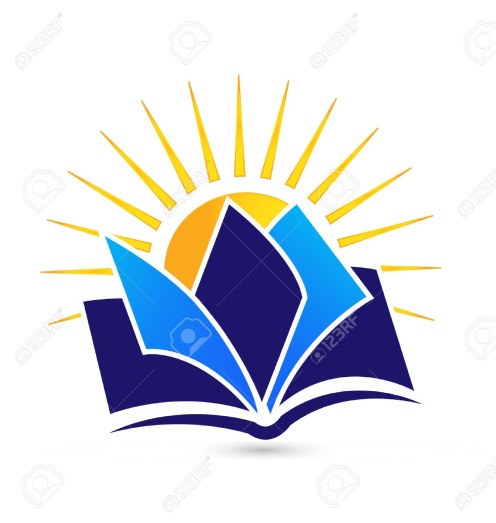 Дубовский               вестник«11»сентября 2023 г.ПЕРИОДИЧЕСКОЕ ПЕЧАТНОЕ ИЗДАНИЕДУБОВСКОГО СЕЛЬСКОГО ПОСЕЛЕНИЯ«11»сентября 2023 г.«Ресурсное обеспечение муниципальной программыОбщий объем финансирования Программы в 2019-2030 годах составит:За счёт всех источников финансирования – 36 072,8  тыс. руб., в том числе:в 2019 году – 2 474,4 тыс. рублей;в 2020 году – 2 675,9 тыс. рублей;в 2021 году – 3 799,6 тыс. рублей;в 2022 году – 8 538,6 тыс. рублей;в 2023 году – 7 593,4 тыс. рублей;в 2024 году – 1 526,2  тыс. рублей;в 2025 году – 1 526,2 тыс. рублей;в 2026 году – 1 526,2 тыс. рублей;в 2027 году – 1 526,2 тыс. рублей;в 2028 году – 1 526,2 тыс. рублей;в 2029 году – 1 526,2 тыс. рублей;в 2030 году – 1 526,2 тыс. рублей;в том числе за счет средств областного бюджета – 5 162,8. руб.в 2019 году – 0,0 тыс. рублей;в 2020 году – 0,0 тыс. рублей;в 2021 году – 0,0 тыс. рублей;в 2022 году – 5 162,8 тыс. рублей;в 2023 году – 0,0 тыс. рублей;в 2024 году – 0,0 тыс. рублей;в 2025 году – 0,0 тыс. рублей;в 2026 году – 0,0 тыс. рублей;в 2027 году – 0,0 тыс. рублей;в 2028 году – 0,0 тыс. рублей;в 2029 году – 0,0 тыс. рублей;в 2030 году – 0,0 тыс. рублей;за счет средств местного бюджета –30 602,5 тыс. руб., в том числе:в 2019 году – 2 474,4 тыс. рублей;в 2020 году – 2 675,9 тыс. рублей;в 2021 году – 3 799,6 тыс. рублей;в 2022 году – 3 375,8 тыс. рублей;в 2023 году – 7 593,4 тыс. рублей;в 2024 году – 1 526,2 тыс. рублей;в 2025 году – 1 526,2 тыс. рублей;в 2026 году – 1 526,2 тыс. рублей;в 2027 году – 1 526,2 тыс. рублей;в 2028 году – 1 526,2 тыс. рублей;в 2029 году – 1 526,2 тыс. рублей;в 2030 году – 1 526,2 тыс. рублей.»«Ресурсное обеспечение подпрограммыОбщий объем финансирования подпрограммы в 2019-2030 годах составит:За счёт всех источников финансирования –35 442,8 тыс. руб., в том числе:в 2019 году – 2 448,2 тыс. рублей;в 2020 году – 2 649,7 тыс. рублей;в 2021 году – 3 773,4 тыс. рублей;в 2022 году – 8 512,4 тыс. рублей;в 2023 году – 7 559,1 тыс. рублей;в 2024 году – 1 500,0  тыс. рублей;в 2025 году – 1 500,0 тыс. рублей;в 2026 году – 1 500,0 тыс. рублей;в 2027 году – 1 500,0 тыс. рублей;в 2028 году – 1 500,0 тыс. рублей;в 2029 году – 1 500,0 тыс. рублей;в 2030 году – 1 500,0 тыс. рублей;в том числе за счет средств областного бюджета – 5 162,8 тыс. руб.в 2019 году – 0,0 тыс. рублей;в 2020 году – 0,0 тыс. рублей;в 2021 году – 0,0 тыс. рублей;в 2022 году – 5 162,8 тыс. рублей;в 2023 году – 0,0 тыс. рублей;в 2024 году – 0,0 тыс. рублей;в 2025 году – 0,0 тыс. рублей;в 2026 году – 0,0 тыс. рублей;в 2027 году – 0,0 тыс. рублей;в 2028 году – 0,0 тыс. рублей;в 2029 году – 0,0 тыс. рублей;в 2030 году – 0,0 тыс. рублейза счет средств местного бюджета –30 280,0 тыс. руб., в том числе:в 2019 году – 2 448,2 тыс. рублей;в 2020 году – 2 649,7 тыс. рублей;в 2021 году – 3 773,4 тыс. рублей;в 2022 году – 3 349,6 тыс. рублей;в 2023 году – 7 559,1тыс. рублей;в 2024 году – 1 500,0  тыс. рублей;в 2025 году – 1 500,0 тыс. рублей;в 2026 году – 1 500,0 тыс. рублей;в 2027 году – 1 500,0 тыс. рублей;в 2028 году – 1 500,0 тыс. рублей;в 2029 году – 1 500,0 тыс. рублей;в 2030 году – 1 500,0 тыс. рублей;»Номер и наименование      
подпрограммы, основногомероприятия подпрограммы,мероприятияведомственной целевой программыОтветственный  
исполнитель,   
соисполнители,  
 участникиКод бюджетной классификацииКод бюджетной классификацииКод бюджетной классификацииКод бюджетной классификацииОбъем расходов всего (тыс.рублей)в том числе по годам реализации муниципальной программыв том числе по годам реализации муниципальной программыв том числе по годам реализации муниципальной программыв том числе по годам реализации муниципальной программыв том числе по годам реализации муниципальной программыв том числе по годам реализации муниципальной программыв том числе по годам реализации муниципальной программыв том числе по годам реализации муниципальной программыв том числе по годам реализации муниципальной программыв том числе по годам реализации муниципальной программыв том числе по годам реализации муниципальной программыв том числе по годам реализации муниципальной программыНомер и наименование      
подпрограммы, основногомероприятия подпрограммы,мероприятияведомственной целевой программыОтветственный  
исполнитель,   
соисполнители,  
 участникиГР БСР3ПрЦСРВРОбъем расходов всего (тыс.рублей)20192020202120222023202420252026202720282029203012345678910111213141516171819Муниципальная  программа Дубовского сельского поселения «Обеспечение качественными жилищно-коммунальными услугами населения Дубовского сельского поселения»всего,в том числе:ХХХХ36 072,82474,42675,9 3799,68538,67593,41474,21526,21526,21526,21526,21526,21526,2Муниципальная  программа Дубовского сельского поселения «Обеспечение качественными жилищно-коммунальными услугами населения Дубовского сельского поселения»Администрация Дубовского сельского поселения951ХХХ36 072,82474,42675,9 3799,68538,67593,41474,21526,21526,21526,21526,21526,21526,2Подпрограмма 1 «Создание условий для обеспечения качественными коммунальными услугами населения Дубовского сельского поселения»всего,в том числе:ХХХ	Х31 178,12448,22649,7 3773,48512,43294,41448,01500,01500,01500,01500,01500,01500,0Подпрограмма 1 «Создание условий для обеспечения качественными коммунальными услугами населения Дубовского сельского поселения»Администрация Дубовского сельского поселения951ХХХ31 178,12448,22649,7 3773,48512,43294,41500,01500,01500,01500,01500,01500,01500,0Основное мероприятие 1.1 «Мероприятия по улучшению обустройства общественных мест населенных пунктов»Администрация Дубовского сельского поселения951050301100280202444 489,5290,0790,01185,5414,00310,0200,0200,0200,0200,0200,0200,0Основное мероприятие 1.2 «Мероприятия по уличному освещению населенных пунктов Дубовского сельского поселения»Администрация Дубовского сельского поселения9510503011002803024419 934,82158,2 1859,7 2587,92675,53161,51138,01300,01300,01300,01300,01300,01300,0Основное мероприятие 1.3 «Расходы на разработку проектной документации на строительство и реконструкцию объектов газификации»Администрация Дубовского сельского поселения951050301100S35602445 350,10,00,00,05350,10,00,00,00,00,00,00,00,0Основное мероприятие 1.4Мероприятия, направляемые на техническое, аварийное обслуживание и ремонт объектов газового хозяйстваАдминистрация Дубовского сельского поселения95105030110028590244153,70,00,00,072,880,90,00,00,00,00,00,00,0Основное мероприятие 1.5Мероприятия по осуществлению строительного контроля за выполнением работ в процессе проведения ремонта объекта: Благоустройство территории кладбища Дубовского сельского поселения (устройство ограждения) расположенного по адресу Ростовская область, Дубовский район, с. Дубовское. в границах квартала 61:09:0110847Администрация Дубовского сельского поселения9510503011002861024452,00,00,00,00,052,00,00,00,00,00,00,00,0Основное мероприятие 1.6Мероприятия на реализацию инициативных проектов в рамках подпрограммы "Создание условий для обеспечения качественными коммунальными услугами населения Дубовского района" муниципальной программы Дубовского района "Обеспечение качественными жилищно- коммунальными услугами населения Дубовского района"Администрация Дубовского сельского поселения951050301100S464024400,00,00,00,000,00,00,00,00,00,00,0Подпрограмма 2 «Развитие жилищного хозяйства в Дубовском сельском поселении»всего,в том числе:ХХХХ327,626,226,226,231,334,326,226,226,226,226,226,226,2Подпрограмма 2 «Развитие жилищного хозяйства в Дубовском сельском поселении»Администрация Дубовского сельского поселения951ХХХ327,626,226,226,231,334,326,226,226,226,226,226,226,2Основное мероприятие 2.1 « Мероприятие по уплате взносов на капитальный ремонт общего имущества в многоквартирных жилых домах неблокированной застройки за муниципальные квартиры, расположенные в МКД и находящиеся в  собственности Дубовского сельского поселения»Администрация Дубовского сельского поселения95105010120028340853327,626,226,226,231,334,326,226,226,226,226,226,226,2Основное мероприятие 2.2 «Мероприятие по информированию населения по вопросам управления многоквартирными домами и энергоэффективности в жилищной сфере.»Администрация Дубовского сельского поселенияХХХХ0,00,00,00,00,00,00,00,00,00,00,00,00,0Подпрограмма 3 «Благоустройство территории Дубовского сельского поселения»всего,в том числе:ХХХХ4264,70,00,00,00,04264,20,00,00,00,00,00,00,0Подпрограмма 3 «Благоустройство территории Дубовского сельского поселения»Администрация Дубовского сельского поселения951ХХХ4264,70,00,00,00,04264,70,00,00,00,00,00,00,0Основное мероприятие 3.1Мероприятие по уборке мусора на территории Дубовского сельского поселения в рамках подпрограммы «Благоустройство территории Дубовского сельского поселения» муниципальной программы Дубовского сельского поселения «Обеспечение качественными жилищно-коммунальными услугами населения Дубовского сельского поселения»Администрация Дубовского сельского поселения951050301300280902441626,20,00,00,00,01626,20,00,00,00,00,00,00,0Основное мероприятие 3.2Мероприятия по благоустройству общественных мест населенных пунктов в рамках подпрограммы «Благоустройство территории Дубовского сельского поселения» муниципальной программы Дубовского сельского поселения «Обеспечение качественными жилищно-коммунальными услугами населения Дубовского сельского поселения»Администрация Дубовского сельского поселения95105030130028020244456,00,00,00,00,0456,00,00,00,00,00,00,00,0Основное мероприятие 3.3Мероприятия по организации озеленения территории Дубовского сельского поселения и обустройству зеленых зон в населенных пунктах в рамках подпрограммы «Благоустройство территории Дубовского сельского поселения» муниципальной программы Дубовского сельского поселения «Обеспечение качественными жилищно-коммунальными услугами населения Дубовского сельского поселения»Администрация Дубовского сельского поселения951050301300281002441877,10,00,00,00,01877,70,00,00,00,00,00,00,0Основное мероприятие 3.4Мероприятия по регулированию численности безнадзорных животных в рамках подпрограммы «Благоустройство территории Дубовского сельского поселения» муниципальной программы Дубовского сельского поселения «Обеспечение качественными жилищно-коммунальными услугами населения Дубовского сельского поселения»Администрация Дубовского сельского поселения95105030130028110244154,80,00,00,00,0154,80,00,00,00,00,00,00,0Основное мероприятие 3.5Мероприятия по содержанию и обустройству мест захоронения в рамках подпрограммы «Благоустройство территории Дубовского сельского поселения» муниципальной программы Дубовского сельского поселения «Обеспечение качественными жилищно-коммунальными услугами населения Дубовского сельского поселения»Администрация Дубовского сельского поселения95105030130028120244150,00,00,00,00,01500,00,00,00,00,00,00,0Наименование      
муниципальной программы, подпрограммыИсточники финансированияОбъем расходов всего (тыс.рублей)в том числе по годам реализации муниципальной программыв том числе по годам реализации муниципальной программыв том числе по годам реализации муниципальной программыв том числе по годам реализации муниципальной программыв том числе по годам реализации муниципальной программыв том числе по годам реализации муниципальной программыв том числе по годам реализации муниципальной программыв том числе по годам реализации муниципальной программыв том числе по годам реализации муниципальной программыв том числе по годам реализации муниципальной программыв том числе по годам реализации муниципальной программыв том числе по годам реализации муниципальной программыНаименование      
муниципальной программы, подпрограммыИсточники финансированияОбъем расходов всего (тыс.рублей)2019 год2020 год2021 год2022 год2023 год2024 год2025 год2026 год2027 год2028 год2029 год2030 год123456789101112131415Муниципальная программа«Обеспечение качественными жилищно-коммунальными услугами населения Дубовского сельского поселения»Всего , в том числе36 072,82474,42675,9 3799,68538,67593,41526,21526,21526,21526,21526,21526,21526,2Муниципальная программа«Обеспечение качественными жилищно-коммунальными услугами населения Дубовского сельского поселения»местный бюджет30 910,02474,42675,9 3799,63375,87593,41526,21526,21526,21526,21526,21526,21526,2Муниципальная программа«Обеспечение качественными жилищно-коммунальными услугами населения Дубовского сельского поселения»безвозмездные поступления в местный бюджет0,00,00,00,00,00,00,00,00,00,00,00,00,0Муниципальная программа«Обеспечение качественными жилищно-коммунальными услугами населения Дубовского сельского поселения»в  том числе за счет средств:-------------Муниципальная программа«Обеспечение качественными жилищно-коммунальными услугами населения Дубовского сельского поселения»областной бюджет5162,80,00,00,05162,800,00,00,00,00,00,00,0Муниципальная программа«Обеспечение качественными жилищно-коммунальными услугами населения Дубовского сельского поселения»бюджет района0,00,00,00,00,00,00,00,00,00,00,00,00,0Муниципальная программа«Обеспечение качественными жилищно-коммунальными услугами населения Дубовского сельского поселения»внебюджетные источники0,00,00,00,00,00,00,00,00,00,00,00,00,0Подпрограмма 1Создание условий для обеспечения качественными коммунальными услугами населения Дубовского сельского поселенияВсего35 442,82448,22649,7 3773,48512,47559,11500,01500,01500,01500,01500,01500,01500,0Подпрограмма 1Создание условий для обеспечения качественными коммунальными услугами населения Дубовского сельского поселенияместный бюджет30 280,02448,22649,7 3773,43349,67559,11500,01500,01500,01500,01500,01500,01500,0Подпрограмма 1Создание условий для обеспечения качественными коммунальными услугами населения Дубовского сельского поселениябезвозмездные поступления в местный бюджет0,00,00,00,00,00,00,00,00,00,00,00,00,0Подпрограмма 1Создание условий для обеспечения качественными коммунальными услугами населения Дубовского сельского поселенияв  том числе за счет средств:-------------Подпрограмма 1Создание условий для обеспечения качественными коммунальными услугами населения Дубовского сельского поселенияобластной бюджет5162,80,00,00,05162,80,000,00,00,00,00,00,00,0Подпрограмма 1Создание условий для обеспечения качественными коммунальными услугами населения Дубовского сельского поселениябюджет района0,00,00,00,00,00,00,00,00,00,00,00,00,0Подпрограмма 1Создание условий для обеспечения качественными коммунальными услугами населения Дубовского сельского поселениявнебюджетные источники0,00,00,00,00,00,00,00,00,00,00,00,00,0Подпрограмма 2 «Развитие жилищного хозяйства в Дубовском сельском поселении»Всего327,626,226,226,231,334,326,226,226,226,226,226,226,2Подпрограмма 2 «Развитие жилищного хозяйства в Дубовском сельском поселении»местный бюджет327,626,226,226,231,334,326,226,226,226,226,226,226,2Подпрограмма 2 «Развитие жилищного хозяйства в Дубовском сельском поселении»безвозмездные поступления в местный бюджет0,00,00,00,00,00,00,00,00,00,00,00,00,0Подпрограмма 2 «Развитие жилищного хозяйства в Дубовском сельском поселении»в  том числе за счет средств:-------------Подпрограмма 2 «Развитие жилищного хозяйства в Дубовском сельском поселении»областной бюджет0,00,00,00,00,00,00,00,00,00,00,00,00,0Подпрограмма 2 «Развитие жилищного хозяйства в Дубовском сельском поселении»бюджет района0,00,00,00,00,00,00,00,00,00,00,00,00,0Подпрограмма 2 «Развитие жилищного хозяйства в Дубовском сельском поселении»внебюджетные источники0,00,00,00,00,00,00,00,00,00,00,00,00,0Подпрограмма 3 «Благоустройство территории Дубовского сельского поселения»Всего327,626,226,226,231,334,326,226,226,226,226,226,226,2Подпрограмма 3 «Благоустройство территории Дубовского сельского поселения»местный бюджет327,626,226,226,231,334,326,226,226,226,226,226,226,2Подпрограмма 3 «Благоустройство территории Дубовского сельского поселения»безвозмездные поступления в местный бюджет0,00,00,00,00,00,00,00,00,00,00,00,00,0Подпрограмма 3 «Благоустройство территории Дубовского сельского поселения»в  том числе за счет средств:-------------Подпрограмма 3 «Благоустройство территории Дубовского сельского поселения»областной бюджет0,00,00,00,00,00,00,00,00,00,00,00,00,0Подпрограмма 3 «Благоустройство территории Дубовского сельского поселения»бюджет района0,00,00,00,00,00,00,00,00,00,00,00,00,0Подпрограмма 3 «Благоустройство территории Дубовского сельского поселения»внебюджетные источники0,00,00,00,00,00,00,00,00,00,00,00,00,0«Ресурсное обеспечение подпрограммыобщий объем финансирования подпрограммы составляет:За счёт всех источников финансирования – 27 636,1 тыс. руб., в том числе:в 2019 году – 350,0 тыс. рублей;в 2020 году – 1 379,0 тыс. рублей;в 2021 году – 20 552,6 тыс. рублей;в 2022 году – 2 796,3 тыс. рублей;в 2023 году – 2 574,9 тыс. рублей;в 2024 году – 0,0 тыс. рублей;в 2025 году – 0,0 тыс. рублей;в 2026 году – 0,0 тыс. рублей;в 2027 году – 0,0 тыс. рублей;в 2028 году – 0,0 тыс. рублей;в 2029 году – 0,0 тыс. рублей;в 2030 году – 0,0 тыс. рублей;в том числе за счет средств федерального бюджета –19 208,2 тыс. руб., в том числе:в 2019 году – 0,0 тыс. рублей;в 2020 году – 0,0 тыс. рублей;в 2021 году – 19 208,2 тыс. рублей;в 2022 году – 0,0 тыс. рублей;в 2023 году – 0,0 тыс. рублей;в 2024 году – 0,0 тыс. рублей;в 2025 году – 0,0 тыс. рублей;в 2026 году – 0,0 тыс. рублей;в 2027 году – 0,0 тыс. рублей;в 2028 году – 0,0 тыс. рублей;в 2029 году – 0,0 тыс. рублей;в 2030 году – 0,0 тыс. рублей;за счет средств областного бюджета –1 959,7 тыс. руб., в том числе:в 2019 году – 0,0 тыс. рублей;в 2020 году – 0,0 тыс. рублей;в 2021 году – 392,1 тыс. рублей;в 2022 году – 0,0 тыс. рублей;в 2023 году – 1 567,6 тыс. рублей;в 2024 году – 0,0 тыс. рублей;в 2025 году – 0,0 тыс. рублей;в 2026 году – 0,0 тыс. рублей;в 2027 году – 0,0 тыс. рублей;в 2028 году – 0,0 тыс. рублей;в 2029 году – 0,0 тыс. рублей;в 2030 году – 0,0 тыс. рублей;за счет средств местного бюджета –6 468,2 тыс. руб., в том числе:в 2019 году – 350,0 тыс. рублей;в 2020 году – 1 379,0 тыс. рублей;в 2021 году – 952,3 тыс. рублей;в 2022 году – 2 779,6 тыс. рублей;в 2023 году – 1 007,3 тыс. рублей;в 2024 году – 0,0 тыс. рублей;в 2025 году – 0,0 тыс. рублей;в 2026 году – 0,0 тыс. рублей;в 2027 году – 0,0 тыс. рублей;в 2028 году – 0,0 тыс. рублей;в 2029 году – 0,0 тыс. рублей;в 2030 году – 0,0 тыс. рублей.»Наименование      
муниципальной 
программы,подпрограммыОтветственный  
исполнитель, соисполнитель, участник  
Код бюджетной   
   классификацииКод бюджетной   
   классификацииКод бюджетной   
   классификацииКод бюджетной   
   классификацииКод бюджетной   
   классификацииКод бюджетной   
   классификацииОбъем расходов всего (тыс.руб.)Объем расходов всего (тыс.руб.)в том числе по годам реализации муниципальной программыв том числе по годам реализации муниципальной программыв том числе по годам реализации муниципальной программыв том числе по годам реализации муниципальной программыв том числе по годам реализации муниципальной программыв том числе по годам реализации муниципальной программыв том числе по годам реализации муниципальной программыв том числе по годам реализации муниципальной программыв том числе по годам реализации муниципальной программыв том числе по годам реализации муниципальной программыв том числе по годам реализации муниципальной программыв том числе по годам реализации муниципальной программыв том числе по годам реализации муниципальной программыв том числе по годам реализации муниципальной программыв том числе по годам реализации муниципальной программыв том числе по годам реализации муниципальной программыв том числе по годам реализации муниципальной программыв том числе по годам реализации муниципальной программыв том числе по годам реализации муниципальной программыв том числе по годам реализации муниципальной программыНаименование      
муниципальной 
программы,подпрограммыОтветственный  
исполнитель, соисполнитель, участник  
ГРБСГРБСРзПрЦСРЦСРВРОбъем расходов всего (тыс.руб.)Объем расходов всего (тыс.руб.)2019год2019год2020год2020год2021год 
2021год 
2021год 
2 2022год2023 год2023 год2024год2024год2025год2026год2026год2027год2027год2028 год2029 год2030 год1233455677889910101011121213131415151616171819Муниципальная 
программа Дубовского сельского поселения «Формирование современной городской среды на территории Дубовского сельского поселения»Всегов том числе:951951XXXX27 636,127 636,1350,0350,01379,01379,020552,620552,620552,6 2779,62 574,92 574,90,00,00,00,00,00,00,00,00,00,0Муниципальная 
программа Дубовского сельского поселения «Формирование современной городской среды на территории Дубовского сельского поселения»из них неисполненные расходные обязательства отчетного финансового года951951XXXXМуниципальная 
программа Дубовского сельского поселения «Формирование современной городской среды на территории Дубовского сельского поселения»Участник 1. Администрация Дубовского сельского поселения951951XXXX27 636,127 636,1350,0350,01379,01379,020552,620552,620552,6 2779,62574,92574,90,00,00,00,00,00,00,00,00,00,0Подпрограмма 1«Благоустройство общественных территорий Дубовского сельского поселения» Участник 1. Администрация Дубовского сельского поселения951951ХХХХ27 636,127 636,1350,0350,01379,01379,020552,620552,620552,6 2779,62574,92574,90,00,00,00,00,00,00,00,00,00,0Основное мероприятие 1. 1 Мероприятия по подготовке и разработке ПСД, а также разработка дизайн-проекта благоустройства общественных территорий Дубовского сельского поселенияУчастник 1. Администрация Дубовского сельского поселения951951050315 1 00 2867015 1 00 286702442 059,02 059,0350,0350,01379,01379,0330,0330,0330,00,00,00,00,00,00,00,00,00,00,00,00,00,0Основное мероприятие 1. 2Расходы на мероприятия по проведению строительного контроля, а так же авторского надзора за выполнением работ по общественной территории, расположенной по адресу: Ростовской области, Дубовский район, пл. Павших борцов (благоустройство)Участник 1. Администрация Дубовского сельского поселения951951050315 1 00 2868015 1 00 28680244600,0600,00,00,00,00,0600,0600,0600,00,00,00,00,00,00,00,00,00,00,00,00,00,0Основное мероприятие 1. 3Реализация программ формирования современной городской среды (Субсидии на реализацию мероприятий по формированию современной городской среды в части благоустройства общественных территорий)Участник 1. Администрация Дубовского сельского поселения951951050315 1 F2 5555115 1 F2 5555124419 622,619 622,60,00,00,00,019622,619622,619622,60,00,000,000,000,000,00,00,00,00,00,00,00,0Основное мероприятие 1. 4Реализация мероприятий по разработке эскизного дендрологического плана по объекту, расположенному по адресу: с. Дубовское, пл. Павших борцовУчастник 1. Администрация Дубовского сельского поселения951951050315 1 00 2873015 1 00 2873024435,035,00,00,00,00,00,00,00,035,00,00,00,00,00,00,00,00,00,00,00,00,0Основное мероприятие 1. 5Реализация мероприятий по устройству системы капельного полива на объекте, расположенном по адресу: с. Дубовское, пл. Павших борцовУчастник 1. Администрация Дубовского сельского поселения951951050315 1 00 2874015 1 00 287402441147,41147,40,00,00,00,00,00,00,0995,8151,6151,60,00,00,00,00,00,00,00,00,00,0Основное мероприятие 1. 6Расходы на благоустройство общественных территорий Дубовского районаУчастник 1. Администрация Дубовского сельского поселения951951050315 1 00 8903015 1 00 89030244497,6497,60,00,00,00,00,00,00,0497,60,00,00,00,00,00,00,00,00,00,00,00,0Основное мероприятие 1. 7Расходы за счет средств резервного фонда Администрации Дубовского района на финансовое обеспечение непредвиденных расходов муниципальных органов Дубовского районаУчастник 1. Администрация Дубовского сельского поселения951951050315 1 00 9011115 1 00 901112441 151,21 151,20,00,00,00,00,00,00,01151,20,00,00,00,00,00,00,00,00,00,00,00,0Основное мероприятие 1. 8Расходы за счет средств резервного фонда Администрации Дубовского сельского поселения на финансовое обеспечение непредвиденных расходов муниципального органа Дубовского сельского поселенияУчастник 1. Администрация Дубовского сельского поселения951951050315 1 00 9010015 1 00 90100244100,0100,00,00,00,00,00,00,00,0100,00,00,00,00,00,00,00,00,00,00,00,00,0Основное мероприятие 1. 9Мероприятия на реализацию инициативных проектов по благоустройству территории кладбища Дубовского сельского поселения (устройство ограждения), расположенного по адресу Ростовская область, Дубовский район, с. Дубовское, в границах квартала 61:09:0110847 в рамках подпрограммы "Благоустройство общественных территорий Дубовского сельского поселения" муниципальной программы Дубовского сельского поселения " Формирование современной городской среды на территории Дубовского сельского поселения"Участник 1. Администрация Дубовского сельского поселения951951050315 1 00 9S464015 1 00 9S46402442423,32423,30,00,00,00,00,00,00,00,02423,32423,30,00,00,00,00,00,00,00,00,00,0Подпрограмма 2«Благоустройство дворовых территорий многоквартирных домов Дубовского сельского поселения»Участник 1. Администрация Дубовского сельского поселения951951XXXX0,00,00,00,00,00,00,00,00,00,00,00,00,00,00,00,00,00,00,00,00,00,0Основное мероприятие 2.1Благоустройство дворовых территорий многоквартирных домов муниципальных образований Дубовского сельского поселенияУчастник 1. Администрация Дубовского сельского поселения951951050315 2 000000015 2 00000002440,00,00,00,00,00,00,00,00,00,00,00,00,00,00,00,00,00,00,00,00,00,0Наименование муниципальной программы, подпрограммыОтветственный исполнительИсточникифинансирования  Объем расходов, всего(тыс. руб.)  Объем расходов, всего(тыс. руб.)  Объем расходов, всего(тыс. руб.)В том числе по годам реализации муниципальной программы (тыс. рублей)В том числе по годам реализации муниципальной программы (тыс. рублей)В том числе по годам реализации муниципальной программы (тыс. рублей)В том числе по годам реализации муниципальной программы (тыс. рублей)В том числе по годам реализации муниципальной программы (тыс. рублей)В том числе по годам реализации муниципальной программы (тыс. рублей)В том числе по годам реализации муниципальной программы (тыс. рублей)В том числе по годам реализации муниципальной программы (тыс. рублей)В том числе по годам реализации муниципальной программы (тыс. рублей)В том числе по годам реализации муниципальной программы (тыс. рублей)В том числе по годам реализации муниципальной программы (тыс. рублей)В том числе по годам реализации муниципальной программы (тыс. рублей)В том числе по годам реализации муниципальной программы (тыс. рублей)В том числе по годам реализации муниципальной программы (тыс. рублей)Наименование муниципальной программы, подпрограммыОтветственный исполнительИсточникифинансирования  Объем расходов, всего(тыс. руб.)  Объем расходов, всего(тыс. руб.)  Объем расходов, всего(тыс. руб.)201920192019202020212022202320242025202620272028202920301234445556789Муниципальная  
программа Дубовского сельского поселения «Формирование современной городской среды на территории Дубовского сельского поселения»Администрация Дубовского сельского поселенияВсего27 636,127 636,127 636,1350,0350,0350,01379,020 552,62779,6 2574,90,00,00,00,00,00,00,0Муниципальная  
программа Дубовского сельского поселения «Формирование современной городской среды на территории Дубовского сельского поселения»Администрация Дубовского сельского поселенияместный бюджет6468,26468,26468,2350,0350,0350,01 379,0952,32779,61007,30,00,00,00,00,00,00,0Муниципальная  
программа Дубовского сельского поселения «Формирование современной городской среды на территории Дубовского сельского поселения»Администрация Дубовского сельского поселениябезвозмездные поступления в местный бюджет,21 167,921 167,921 167,90,00,00,00,019 600,30,01567,60,00,00,00,00,00,00,0Муниципальная  
программа Дубовского сельского поселения «Формирование современной городской среды на территории Дубовского сельского поселения»Администрация Дубовского сельского поселенияв том числе за счет средств:Муниципальная  
программа Дубовского сельского поселения «Формирование современной городской среды на территории Дубовского сельского поселения»Администрация Дубовского сельского поселения- федерального бюджета19208,219208,219208,20,00,00,00,019 208,20,00.00,00,00,00,00,00,00,0Муниципальная  
программа Дубовского сельского поселения «Формирование современной городской среды на территории Дубовского сельского поселения»Администрация Дубовского сельского поселения - областного бюджета1959,71959,71959,70,00,00,00,0392,10,01 567,60,00,00,00,00,00,00,0Муниципальная  
программа Дубовского сельского поселения «Формирование современной городской среды на территории Дубовского сельского поселения»Администрация Дубовского сельского поселения- бюджет района1 651,21 651,21 651,20,00,00,00,00,01651,20,00,00,00,00,00,00,00,0Муниципальная  
программа Дубовского сельского поселения «Формирование современной городской среды на территории Дубовского сельского поселения»внебюджетные источники0,00,00,00,00,00,00,00,00,00,00,00,00,00,00,00,00,0Подпрограмма 1«Благоустройство общественных территорий Дубовского сельского поселения»Администрация Дубовского сельского поселенияВсего27636,127636,1350,0350,0350,01379,01379,020 552,62779,6 2 574,90,00,00,00,00,00,00,0Подпрограмма 1«Благоустройство общественных территорий Дубовского сельского поселения»Администрация Дубовского сельского поселенияместный бюджет,6 468,26 468,2350,0350,0350,01 379,01 379,0952,32779,61 007,30,00,00,00,00,00,00,0Подпрограмма 1«Благоустройство общественных территорий Дубовского сельского поселения»Администрация Дубовского сельского поселениябезвозмездные поступления в местный бюджет,21167,921167,90,00,00,00,00,019 600,30,01567,60,00,00,00,00,00,00,0Подпрограмма 1«Благоустройство общественных территорий Дубовского сельского поселения»Администрация Дубовского сельского поселенияв том числе за счет средств:Подпрограмма 1«Благоустройство общественных территорий Дубовского сельского поселения»Администрация Дубовского сельского поселения- федерального бюджета19208,219208,20,00,00,00,00,019 208,20,00,00,00,00,00,00,00,00,0Подпрограмма 1«Благоустройство общественных территорий Дубовского сельского поселения»Администрация Дубовского сельского поселения - областного бюджета1959,71959,70,00,00,00,00,0392,10,01 567,60,00,00,00,00,00,00,0Подпрограмма 1«Благоустройство общественных территорий Дубовского сельского поселения»Администрация Дубовского сельского поселения- бюджет района1 651,21 651,20,00,00,00,00,00,01651,20,00,00,00,00,00,00,00,0внебюджетные источники0,00,00,00,00,00,00,00,00,00,00,00,00,00,00,00,00,0Подпрограмма 2«Благоустройство дворовых территорий многоквартирных домов Дубовского сельского поселения»Администрация Дубовского сельского поселенияВсего0,00,00,00,00,00,00,00,00,00,00,00,00,00,00,00,00,0Подпрограмма 2«Благоустройство дворовых территорий многоквартирных домов Дубовского сельского поселения»Администрация Дубовского сельского поселенияместный бюджет,0,00,00,00,00,00,00,00,00,00,00,00,00,00,00,00,00,0Подпрограмма 2«Благоустройство дворовых территорий многоквартирных домов Дубовского сельского поселения»Администрация Дубовского сельского поселениябезвозмездные поступления в местный бюджет,0,00,00,00,00,00,00,00,00,00,00,00,00,00,00,00,00,0Подпрограмма 2«Благоустройство дворовых территорий многоквартирных домов Дубовского сельского поселения»Администрация Дубовского сельского поселенияв том числе за счет средств:Подпрограмма 2«Благоустройство дворовых территорий многоквартирных домов Дубовского сельского поселения»Администрация Дубовского сельского поселения- федерального бюджета0,00,00,00,00,00,00,00,00,00,00,00,00,00,00,00,00,0Подпрограмма 2«Благоустройство дворовых территорий многоквартирных домов Дубовского сельского поселения»Администрация Дубовского сельского поселения - областного бюджета0,00,00,00,00,00,00,00,00,00,00,00,00,00,00,00,00,0Подпрограмма 2«Благоустройство дворовых территорий многоквартирных домов Дубовского сельского поселения»Администрация Дубовского сельского поселения- бюджет района0,00,00,00,00,00,00,00,00,00,00,00,00,00,00,00,00,0внебюджетные источники0,00,00,00,00,00,00,00,00,00,00,00,00,00,00,00,00,0Задолженность за период_____ и суммадолга в рублях*(1)Направлен о претензий (указывать количество суказаниемсуммыпросроченнойдебиторскойзадолженности)Произведеннаяоплатавдобровольномпорядке(указыватьколичестводоговоров и сумму в рублях)Рассмотрено дел в судебном порядкеВзыскано наоснованийсудебныхактов(указыватьсумму,подлежащуюуплатепо принятым, судебным актам)Поступилоплатежей,взысканнымпосудебным актам (указывать сумму, в рублях)Недоимкаплатежей,взысканныхпо решению суда(указывать сумму в рублях)*(2)1234567«Ресурсное обеспечение муниципальной программыОбщий объем финансирования Программы в 2019-2030 годах составит:За счёт всех источников финансирования – 634,93  тыс. руб., в том числе:в 2019 году – 5,0 тыс. рублей;в 2020 году – 529,93 тыс. рублей;в 2021 году – 15,0 тыс. рублей;в 2022 году – 1,0 тыс. рублей;в 2023 году – 49,0 тыс. рублей;в 2024 году – 5,0 тыс. рублей;в 2025 году – 5,0 тыс. рублей;в 2026 году – 5,0 тыс. рублей;в 2027 году – 5,0 тыс. рублей;в 2028 году – 5,0 тыс. рублей;в 2029 году – 5,0 тыс. рублей;в 2030 году – 5,0 тыс. рублей;в том числе за счет средств местного бюджета –634,93 тыс. руб., в том числе:в 2019 году – 5,0 тыс. рублей;в 2020 году – 529,93 тыс. рублей;в 2021 году – 15,0 тыс. рублей;в 2022 году – 1,0 тыс. рублей;в 2023 году – 49,0 тыс. рублей;в 2024 году – 5,0 тыс. рублей;в 2025 году – 5,0 тыс. рублей;в 2026 году – 5,0 тыс. рублей;в 2027 году – 5,0 тыс. рублей;в 2028 году – 5,0 тыс. рублей;в 2029 году – 5,0 тыс. рублей;в 2030 году – 5,0 тыс. рублей.»«Ресурсное обеспечение подпрограммыОбщий объем финансирования подпрограммы в 2019-2030 годах составит:За счёт всех источников финансирования –634,93 тыс. руб., в том числе:в 2019 году – 5,0 тыс. рублей;в 2020 году – 529,93 тыс. рублей;в 2021 году – 5,0 тыс. рублей;в 2022 году – 1,0 тыс. рублей;в 2023 году – 5,0 тыс. рублей;в 2024 году – 5,0 тыс. рублей;в 2025 году – 5,0 тыс. рублей;в 2026 году – 5,0 тыс. рублей;в 2027 году – 5,0 тыс. рублей;в 2028 году – 5,0 тыс. рублей;в 2029 году – 5,0 тыс. рублей; в 2030 году – 5,0 тыс. рублей;в том числе за счет средств местного бюджета –634,93 тыс. руб., в том числе:в 2019 году – 5,0 тыс. рублей;в 2020 году – 529,93 тыс. рублей;в 2021 году – 5,0 тыс. рублей;в 2022 году – 1,0 тыс. рублей;в 2023 году – 5,0 тыс. рублей;в 2024 году – 5,0 тыс. рублей;в 2025 году – 5,0 тыс. рублей;в 2026 году – 5,0 тыс. рублей;в 2027 году – 5,0 тыс. рублей;в 2028 году – 5,0 тыс. рублей;в 2029 году – 5,0 тыс. рублей; в 2030 году – 5,0 тыс. рублей.» СтатусНаименование      
муниципальной 
программы, подпрограммы
муниципальной    
программы,основного мероприятия,
мероприятия ведомственной целевой программыОтветственный  
исполнитель,   соисполнители,
участникиКод бюджетной   
   классификацииКод бюджетной   
   классификацииКод бюджетной   
   классификацииКод бюджетной   
   классификацииОбъем расходов всего (тыс. рублей)в том числе по годам реализации муниципальной программыв том числе по годам реализации муниципальной программыв том числе по годам реализации муниципальной программыв том числе по годам реализации муниципальной программыв том числе по годам реализации муниципальной программыв том числе по годам реализации муниципальной программыв том числе по годам реализации муниципальной программыв том числе по годам реализации муниципальной программыв том числе по годам реализации муниципальной программыв том числе по годам реализации муниципальной программыв том числе по годам реализации муниципальной программыв том числе по годам реализации муниципальной программы СтатусНаименование      
муниципальной 
программы, подпрограммы
муниципальной    
программы,основного мероприятия,
мероприятия ведомственной целевой программыОтветственный  
исполнитель,   соисполнители,
участникиГРБСРз ПрЦСРВРОбъем расходов всего (тыс. рублей)2019202020212022202320242025202620272028202920301234567891011121314151617181920Муниципальная программа Дубовского сельского поселения«Обеспечение общественного порядка и противодействие коррупции»Всего:в том числе:ХХХХ634,935,0529,9315,01,049,05,05,05,05,05,05,05,0Муниципальная программа Дубовского сельского поселения«Обеспечение общественного порядка и противодействие коррупции»Администрация Дубовского сельского поселения всего:951ХХХ 634,935,0529,9315,01,049,05,05,05,05,05,05,05,0Подпрограмма 1«Противодействие коррупции в Дубовском сельском поселении»Всего:в том числе:951ХХХ10,00,00,010,00,00,00,00,00,00,00,00,00,0Подпрограмма 1«Противодействие коррупции в Дубовском сельском поселении»Администрация Дубовского сельского поселениявсего:951ХХХ10,00,00,010,00,00,00,00,00,00,00,00,00,0основное мероприятие 1.1.вопросы кадровой политикиАдминистрация Дубовского сельского поселениявсего:951ХХХ0,00,00,00,00,00,00,00,00,00,00,00,00,0основное мероприятие 1.2.антикоррупционная экспертиза нормативных правовых актов и их проектовАдминистрация Дубовского сельского поселениявсего:951ХХХ0,00,00,00,00,00,00,00,00,00,00,00,00,0основное мероприятие 1.3.организация проведения мониторингов общественного мнения по вопросам проявления коррупции, в органах местного самоуправления  Дубовского сельского поселенияАдминистрация Дубовского сельского поселениявсего:951ХХХ0,00,00,00,00,00,00,00,00,00,00,00,00,0основное мероприятие 1.4.создание условий для, формирование антикоррупционного общественного мнения и нетерпимости к коррупционному поведениюАдминистрация Дубовского сельского поселениявсего:951ХХХ0,00,00,00,00,00,00,00,00,00,00,00,00,0Основное мероприятие1-5Изготовление   информационных  стендов (ремонт) для  размещения  нормативно – правовой документации9510104021002804024410,00,00,010,00,00,00,00,00,00,00,00,00,0Подпрограмма 2«Профилактика экстремизма и терроризма в Дубовском сельском поселении»всего:в том числе:951ХХХ580,935,0529,935,0149,05,05,05,05,05,05,05,0Администрация Дубовского сельского поселения всего:951ХХХ580,935,0529,935,0149,05,05,05,05,05,05,05,0основное мероприятие 2.1.информационно-пропагандистское противодействие экстремизму и терроризмуАдминистрация Дубовского сельского поселения9510314022002805024451,05,00,05,01,01,05,05,05,05,05,05,05,0основное мероприятие 2.2.организационно-технические мероприятияАдминистрация Дубовского сельского поселения951ХХХ0,00,00,00,00,00,00,00,00,00,00,00,00,0основное мероприятие 2.3.усиление антитеррористической защищённости объектов социальной сферыАдминистрация Дубовского сельского поселения95103 14080102200280600220028060244244474,9355,00,00,0474,9355,00,00,00,00,00,00,00,00,00,00,00,00,00,00,00,00,00,00,00,00,0основное мероприятие 2.4.Мероприятия по антитеррористической защищённости объектов социальной сферыАдминистрация Дубовского сельского поселения9510801022002866024448,00,00,00,00,048,00,00,00,00,00,00,00,0СтатусНаименование      
муниципальной программы,Номер и наименование подпрограммыИсточники финансирования
Объем расходов всего (тыс.рублей)в том числе по годам реализации муниципальной программыв том числе по годам реализации муниципальной программыв том числе по годам реализации муниципальной программыв том числе по годам реализации муниципальной программыв том числе по годам реализации муниципальной программыв том числе по годам реализации муниципальной программыв том числе по годам реализации муниципальной программыв том числе по годам реализации муниципальной программыв том числе по годам реализации муниципальной программыв том числе по годам реализации муниципальной программыв том числе по годам реализации муниципальной программыв том числе по годам реализации муниципальной программыСтатусНаименование      
муниципальной программы,Номер и наименование подпрограммыИсточники финансирования
Объем расходов всего (тыс.рублей)20192020202120222023202420252026202720282029203012345678910111213141516Муниципальная  
программа«Обеспечение общественного порядка и противодействие преступности»Всегов том числе:634,935,0529,9315,01,049,05,05,05,05,05,05,05,0Муниципальная  
программа«Обеспечение общественного порядка и противодействие преступности»местный бюджет634,935,0529,9315,01,049,05,05,05,05,05,05,05,0Муниципальная  
программа«Обеспечение общественного порядка и противодействие преступности»из них неисполненные расходные обязательства отчетного финансового года0000000000000Муниципальная  
программа«Обеспечение общественного порядка и противодействие преступности»безвозмездные поступления в местный бюджет0000000000000Муниципальная  
программа«Обеспечение общественного порядка и противодействие преступности»в  том числе за счет средств:0000000000000Муниципальная  
программа«Обеспечение общественного порядка и противодействие преступности»областной бюджет0000000000000Муниципальная  
программа«Обеспечение общественного порядка и противодействие преступности»из них неиспользованные средства отчетного финансового года0000000000000Муниципальная  
программа«Обеспечение общественного порядка и противодействие преступности»бюджет района0000000000000Муниципальная  
программа«Обеспечение общественного порядка и противодействие преступности»внебюджетные источники0000000000000Подпрограмма № 1Противодействие коррупции в Дубовском сельском поселенииВсегов том числе:10,00010,0000000000Подпрограмма № 1Противодействие коррупции в Дубовском сельском поселенииместный бюджет10,00010,0000000000Подпрограмма № 1Противодействие коррупции в Дубовском сельском поселениииз них неисполненные расходные обязательства отчетного финансового года0000000000000Подпрограмма № 1Противодействие коррупции в Дубовском сельском поселениибезвозмездные поступления в местный бюджет0000000000000Подпрограмма № 1Противодействие коррупции в Дубовском сельском поселениив  том числе за счет средств:0000000000000Подпрограмма № 1Противодействие коррупции в Дубовском сельском поселенииобластной бюджет0000000000000Подпрограмма № 1Противодействие коррупции в Дубовском сельском поселениииз них неиспользованные средства отчетного финансового года0000000000000Подпрограмма № 1Противодействие коррупции в Дубовском сельском поселениибюджет района0000000000000Подпрограмма № 1Противодействие коррупции в Дубовском сельском поселениивнебюджетные источники0000000000000Подпрограмма № 2Профилактика экстремизма и терроризма в Дубовском сельском поселенииВсегов том числе:624,935,0529,935,01,049,05,05,05,05,05,05,05,0Подпрограмма № 2Профилактика экстремизма и терроризма в Дубовском сельском поселенииместный бюджет624,935,0529,935,01,049,05,05,05,05,05,05,05,0Подпрограмма № 2Профилактика экстремизма и терроризма в Дубовском сельском поселениииз них неисполненные расходные обязательства отчетного финансового года0000000000000Подпрограмма № 2Профилактика экстремизма и терроризма в Дубовском сельском поселениибезвозмездные поступления в местный бюджет0000000000000Подпрограмма № 2Профилактика экстремизма и терроризма в Дубовском сельском поселениив  том числе за счет средств:0000000000000Подпрограмма № 2Профилактика экстремизма и терроризма в Дубовском сельском поселенииобластной бюджет0000000000000Подпрограмма № 2Профилактика экстремизма и терроризма в Дубовском сельском поселениииз них неиспользованные средства отчетного финансового года0000000000000Подпрограмма № 2Профилактика экстремизма и терроризма в Дубовском сельском поселениибюджет района0000000000000Подпрограмма № 2Профилактика экстремизма и терроризма в Дубовском сельском поселениивнебюджетные источники0000000000000СтатусНаименование      
муниципальной 
программы, подпрограммы
муниципальной    
программы,основного мероприятия,
мероприятия ведомственной целевой программыОтветственный  
исполнитель,   соисполнители,
 участникиКод бюджетной   
   классификации   
Код бюджетной   
   классификации   
Код бюджетной   
   классификации   
Код бюджетной   
   классификации   
Объем расходов всего (тыс. рублей)в том числе по годам реализации муниципальной программыв том числе по годам реализации муниципальной программыв том числе по годам реализации муниципальной программыв том числе по годам реализации муниципальной программыв том числе по годам реализации муниципальной программыв том числе по годам реализации муниципальной программыв том числе по годам реализации муниципальной программыв том числе по годам реализации муниципальной программыв том числе по годам реализации муниципальной программыв том числе по годам реализации муниципальной программыв том числе по годам реализации муниципальной программыв том числе по годам реализации муниципальной программыСтатусНаименование      
муниципальной 
программы, подпрограммы
муниципальной    
программы,основного мероприятия,
мероприятия ведомственной целевой программыОтветственный  
исполнитель,   соисполнители,
 участникиГРБСРзПрЦСРВРОбъем расходов всего (тыс. рублей)2019202020212022202320242025202620272028202920301234567891011121314151617181920Муниципальная 
программаЗащита населения и территории от чрезвычайных ситуаций, обеспечение пожарной безопасности и безопасности людей на водных объектахвсего,в том числе:XXXX259,221,321,321,320,450,023,121,321,321,321,321,321,3Защита населения и территории от чрезвычайных ситуаций, обеспечение пожарной безопасности и безопасности людей на водных объектахАдминистрация Дубовского сельского поселенияXXXX259,221,321,321,320,450,023,121,321,321,321,321,321,3Защита населения и территории от чрезвычайных ситуаций, обеспечение пожарной безопасности и безопасности людей на водных объектахМБУ «Управление ГО ЧС Орловского района»XXXX000000000000050 ПСЧ ФГКУ «1 отряд ФПС по Ростовской области»XXXX0000000000000Отделение НД по Дубовскому району УНД ГУ МЧС России по Ростовской областиXXXX0000000000000Подпрограмма 1Пожарная безопасностьВсего,в том числеXXXX259,221,321,321,320,450,023,121,321,321,321,321,321,3Подпрограмма 1Пожарная безопасностьАдминистрация Дубовского сельского поселения951XXX259,221,321,321,320,450,023,121,321,321,321,321,321,3Подпрограмма 1Пожарная безопасность50 ПСЧ ФГКУ «1 отряд ФПС по Ростовской области»XXXX0000000000000Основное мероприятие 1.1Дооснащение оборудованием, снаряжением и улучшение материально-технической базы Администрации Дубовского сельского поселенияАдминистрация Дубовского сельского поселения95103100310028060244229,318,718,718,719,147,820,518,718,718,718,718,718,7Основное мероприятие 1.2Услуги по страхованию членов Добровольной пожарной дружиныАдминистрация Дубовского сельского поселения9510310031002806024429,92,62,62,61,31,32,62,62,62,62,62,62,6Подпрограмма 2Защита населения от чрезвычайных ситуацийАдминистрация Дубовского сельского поселения951XXX0,00,00,00,00,00,00,00,00,00,00,00,00,0МБУ «Управление ГО ЧС Орловского района»XXXX0000000000000Основное мероприятие 2.1.Поддержание в готовности системы оповещения Дубовского сельского поселенияАдминистрация Дубовского сельского поселенияXXXX0000000000000Основное мероприятие 2.2.Предупреждение чрезвычайных ситуаций и пропаганда среди населения безопасности жизнедеятельности и обучение действиям при возникновении чрезвычайных ситуацийАдминистрация Дубовского сельского поселенияXXXX0000000000000Подпрограмма 3Обеспечение безопасности на водеАдминистрация Дубовского сельского поселения951XXX0,00,00,00,00,00,00,00,00,00,00,00,00,0Основное мероприятие 3.1Предупреждение и пропаганда среди населения безопасности жизнедеятельности и обучение действиям при возникновении опасности на водеАдминистрация Дубовского сельского поселенияXXXX0,00,00,00,00,00,00,00,00,00,00,00,00,0№ п/пНаименование муниципаль-ной программы, подпрограммы, номер и наименование основного мероприятияОтветствен-ныйисполнитель,соиспол-нитель, участникКод бюджетной классификации расходовКод бюджетной классификации расходовКод бюджетной классификации расходовКод бюджетной классификации расходовОбъем расходов, всего (тыс. рублей)В том числе по годам реализациимуниципальной программы (тыс. рублей)В том числе по годам реализациимуниципальной программы (тыс. рублей)В том числе по годам реализациимуниципальной программы (тыс. рублей)В том числе по годам реализациимуниципальной программы (тыс. рублей)В том числе по годам реализациимуниципальной программы (тыс. рублей)В том числе по годам реализациимуниципальной программы (тыс. рублей)В том числе по годам реализациимуниципальной программы (тыс. рублей)В том числе по годам реализациимуниципальной программы (тыс. рублей)В том числе по годам реализациимуниципальной программы (тыс. рублей)В том числе по годам реализациимуниципальной программы (тыс. рублей)В том числе по годам реализациимуниципальной программы (тыс. рублей)В том числе по годам реализациимуниципальной программы (тыс. рублей)№ п/пНаименование муниципаль-ной программы, подпрограммы, номер и наименование основного мероприятияОтветствен-ныйисполнитель,соиспол-нитель, участникГРБСРзПрЦСРВРОбъем расходов, всего (тыс. рублей)20192020202120222023202420252026202720282029203012345678910111213141516171819201.Муниципальная программа Дубовского сельского поселения «Развитие культуры и туризма»всегов том числе:XXXX29 067,61 794,31 888,35 449,81933,82 737,52 391,12 224,22 129,72 129,72 129,72 129,72 129,71.Муниципальная программа Дубовского сельского поселения «Развитие культуры и туризма»ответственный исполнитель муниципальнойпрограммы – Администрация Дубовского сельского поселения951XXX29 067,61 794,31 888,35 449,81 933,82 737,52 391,12 224,22 129,72 129,72 129,72 129,72 129,72.Подпрограмма «Развитие культуры»всегов том числе:XXXX29 067,61 794,31 888,35 449,81 933,82 737,52 391,12 224,22 129,72 129,72 129,72 129,72 129,72.Подпрограмма «Развитие культуры»МБУК «Ериковский СДК»951XXX29 067,61 794,31 888,35 449,81 933,82 737,52 391,12 224,22 129,72 129,72 129,72 129,72 129,73.Основное мероприятие 1.1. Сохранение объектов культурного наследия Дубовского сельского поселенияМБУК «Ериковский СДК»951XXX–––––––––––––4.Основное мероприятие 1.2. Расходы на содержание МБУК «Ериковский СДК»МБУК «Ериковский СДК»951080104 1000059061024 198,01 709,31 665,01 652,61 820,42 086,92 391,12 224,22 129,72 129,72 129,72 129,72 129,75.Основное мероприятие 1.3. Развитие материально-технической базы учреждений культурыМБУК «Ериковский СДК»951080104 1 0029100610415,785,0138,3130,0-62,4-------6Основное мероприятие 1.4Расходы на мероприятия по содержанию объектов культурно-исторического наследия Дубовского сельского поселения, а также исторической среды населенных пунктов в Дубовском сельском поселенииМБУК «Ериковский СДК»951080104 1 0029110610373,70,00,084,5113,4175,8-------7Основное мероприятие 1.5. Замена существующих деревянных окон в муниципальных учреждениях культурыМБУК «Ериковский СДК»951080104 1 002912061085,00,085,0----------8Основное мероприятие 1.6. Расходы, связанные с реализацией федеральной целевой программы "Увековечение памяти погибших при защите Отечества на 2019 - 2024 годы"МБУК «Ериковский СДК»951080104 1 00L29906102 907,2--2 907,2---------9Основное мероприятие 1.7 Расходы на мероприятия по разработке локальных смет, ПСД , а также проведения экспертиз локальных смет, ПСД на объекты исторического и культурного наследия Дубовского сельского поселения.МБУК «Ериковский СДК»951080104 1 0029130610255,40,00,0255,4---------10Основное мероприятие 1.8Субсидия на обеспечение развития и укрепления материально-технической базы домов культуры в населенных пунктах с числом жителей до 50 тысяч человекМБУК «Ериковский СДК»951080104 1 00L4670610420,10,00,0420,1---------11Основное мероприятие 1.9 Реализация инициативных проектовМБУК «Ериковский СДК»951080104 1 00S4640610412,40,00,00,00,0412,4-------«Ресурсное обеспечение муниципальной программы–общий объем средств, необходимый для финансирования Программы, составляет 28 455,0 тыс. рублей, в том числе:2019 год –     2 776,3 тыс. рублей;2020 год –     3 576,2 тыс. рублей;2021 год –     3 582,8 тыс. рублей;2022 год –     2 814,0 тыс. рублей;2023 год –     1 235,2тыс. рублей;2024 год –     555,0 тыс. рублей;2025 год –     57,0 тыс. рублей;2026 год –     2 771,7 тыс. рублей;2027 год –     2 771,7 тыс. рублей;2028 год –     2 771,7  тыс. рублей;2029 год –     2 771,7  тыс. рублей;2030 год –     2 771,7 тыс. рублей;в том числеза счет средств местного бюджета –28 455,0 тыс. рублей, в том числе:2019 год –     2 776,3 тыс. рублей;2020 год –     3 576,2 тыс. рублей;2021 год –     3 582,8 тыс. рублей;2022 год –     2 814,0 тыс. рублей;2023 год –     1 235,2 тыс. рублей;2024 год –     555,0 тыс. рублей;2025 год –     57,0  тыс. рублей;2026 год –     2 771,7 тыс. рублей;2027 год –     2 771,7 тыс. рублей;2028 год –     2 771,7  тыс. рублей;2029 год –     2 771,7  тыс. рублей;2030 год –     2 771,7 тыс. рублей.»«Ресурсное обеспечение подпрограммы–общий объем средств, необходимый для финансирования подпрограммы, составляет 27 992,6 тыс. рублей, в том числе:2019 год –     2 755,9 тыс. рублей;2020 год –     3 529,6 тыс. рублей;2021 год –     3 532,8 тыс. рублей;2022 год –     2 765,1 тыс. рублей;2023 год –     1180,7 тыс. рублей;2024 год –     500,0  тыс. рублей;2025 год –     0,0 тыс. рублей;2026 год –     2 745,7 тыс. рублей;2027 год –     2 745,7 тыс. рублей;2028 год –     2 745,7 тыс. рублей;2029 год –     2 745,7 тыс. рублей;2030 год –     2 745,7 тыс. рублей;в том числеза счет средств местного бюджета –27 992,6 тыс. рублей, в том числе:2019 год –     2 755,9 тыс. рублей;2020 год –     3 529,6 тыс. рублей;2021 год –     3 532,8 тыс. рублей;2022 год –     2 765,1 тыс. рублей;2023 год –     1 180,7 тыс. рублей;2024 год –     500,0  тыс. рублей;2025 год –     0,0 тыс. рублей;2026 год –     2 745,7 тыс. рублей;2027 год –     2 745,7 тыс. рублей;2028 год –     2 745,7 тыс. рублей;2029 год –     2 745,7 тыс. рублей; год –   2 745,7 тыс. рублей.»Наименование      
муниципальной 
программы, подпрограммы
муниципальной    
программы,основного мероприятия,
мероприятия ведомственной целевой программыОтветственный  
исполнитель,   соисполнители,
 участникиКод бюджетной   
   классификации   
Код бюджетной   
   классификации   
Код бюджетной   
   классификации   
Код бюджетной   
   классификации   
Объем расходов всего (тыс. рублей)в том числе по годам реализации муниципальной программыв том числе по годам реализации муниципальной программыв том числе по годам реализации муниципальной программыв том числе по годам реализации муниципальной программыв том числе по годам реализации муниципальной программыв том числе по годам реализации муниципальной программыв том числе по годам реализации муниципальной программыв том числе по годам реализации муниципальной программыв том числе по годам реализации муниципальной программыв том числе по годам реализации муниципальной программыв том числе по годам реализации муниципальной программыв том числе по годам реализации муниципальной программыНаименование      
муниципальной 
программы, подпрограммы
муниципальной    
программы,основного мероприятия,
мероприятия ведомственной целевой программыОтветственный  
исполнитель,   соисполнители,
 участникиГРБСРзПрЦСРВРОбъем расходов всего (тыс. рублей)20192020202120222023202420252026202720282029203012345678910111213141516171819Муниципальная 
программа      «Охрана окружающей среды и рациональное природопользование»всего,в том числе:ХХХХ28 455,02776,33576,2 3582,82814,01235,2555,057,02771,72771,72771,72771,72771,7Муниципальная 
программа      «Охрана окружающей среды и рациональное природопользование»Администрация Дубовского сельского поселения951ХХХ28 455,02776,33576,2 3582,82814,01235,2555,057,02771,72771,72771,72771,72771,7Подпрограмма 1«Мероприятия по благоустройству территории Дубовского сельского поселения»Администрация Дубовского сельского поселения951ХХХ27 992,62755,93529,63532,82765,11180,7500,000,02745,72745,72745,72745,72745,7Основное мероприятие 1.1«Мероприятие по повышению эффективности деятельности по обращению с отходами»Администрация Дубовского сельского поселения9510503051002809024410997,4807,11731,61806,11077,60,00,00,01115,01115,01115,01115,01115,0Основное мероприятие 1.2«Мероприятие по организации работы в сфере использования, охраны, защиты зеленых насаждений»Администрация Дубовского сельского поселения951050305100281002449051,21 158,11199,4789,8853,90,00,00,01010,01010,01010,01010,01010,0Основное мероприятие 1.3«Проведение мероприятий по регулированию численности безнадзорных животных»Администрация Дубовского сельского поселения95105030510028110244630,435,063,9113,792,80,00,00,065,065,065,065,065,0Основное мероприятие 1.4«Мероприятия по проведению благоустроительных работ по уборке прочих объектов благоустройства»Администрация Дубовского сельского поселения95105030510028120244480,040,037,5142,560,00,00,00,040,040,040,040,040,0Основное мероприятие 1.5 «Мероприятия на проведение конкурса по благоустройству поселения»Администрация Дубовского сельского поселения95105030510028280244226,535,016,50,00,00,00,0035,035,035,035,035,0Основное мероприятие 1.6«Организация утилизации и переработки бытовых и промышленных отходов»Администрация Дубовского сельского поселения951050305100890102445607,0680,7480,7680,7680,7680,70,00,0480,7480,7480,7480,7480,7Основное мероприятие 1.7 "Мероприятие по озеленению Дубовского сельского поселения"Администрация Дубовского сельского поселения951050305100273902441000,0----500,0500,0------Подпрограмма 2«Природно-очаговые мероприятия»Администрация Дубовского сельского поселенияХХХХ462,420,446,650,048,954,555,057,026,026,026,026,026,0Основное мероприятие 2.1.« Мероприятия по борьбе с переносчиками природно-очаговых и особо опасных инфекций на территории Дубовского сельского поселения»Администрация Дубовского сельского поселения95105030520028130244462,420,446,650,048,954,555,057,026,026,026,026,026,0Основное мероприятие 2.2 «Мероприятия в области охраны окружающей среды: противопаводковые мероприятия»Администрация Дубовского сельского поселенияХХХХ0,00,00,00,00,00,00,00,00,00,00,00,00,0Подпрограмма 3«Использование и охрана земель на территории Дубовского сельского поселения»Администрация Дубовского сельского поселенияХХХХ0,00,00,00,00,00,00,00,00,00,00,00,00,0Основное мероприятие 3.1.« Мероприятия по выявлению фактов использования земельных участков, приводящих к значительному ухудшению экологической обстановки»Администрация Дубовского сельского поселенияХХХХ0,00,00,00,00,00,00,00,00,00,00,00,00,0Основное мероприятие 3.2 «Мероприятия по выявлению неосвоенных участков на территории Дубовского сельского поселения»Администрация Дубовского сельского поселенияХХХХ0,00,00,00,00,00,00,00,00,00,00,00,00,0Наименование      
муниципальной программы, номер и наименованиеподпрограммыИсточники финансированияОбъем расходов всего (тыс.рублей)в том числе по годам реализации муниципальной программыв том числе по годам реализации муниципальной программыв том числе по годам реализации муниципальной программыв том числе по годам реализации муниципальной программыв том числе по годам реализации муниципальной программыв том числе по годам реализации муниципальной программыв том числе по годам реализации муниципальной программыв том числе по годам реализации муниципальной программыв том числе по годам реализации муниципальной программыв том числе по годам реализации муниципальной программыв том числе по годам реализации муниципальной программыв том числе по годам реализации муниципальной программыНаименование      
муниципальной программы, номер и наименованиеподпрограммыИсточники финансированияОбъем расходов всего (тыс.рублей)20192020202120222023202420252026202720282029203012345678910Муниципальная
программа«Охрана окружающей среды и рациональное природопользование»Всегов том числе28 455,02776,33576,2 3582,82814,01235,2555,057,02771,72771,72771,72771,72771,7Муниципальная
программа«Охрана окружающей среды и рациональное природопользование»местный бюджет28 455,02776,33576,2 3582,82814,01235,2555,057,02771,72771,72771,72771,72771,7Муниципальная
программа«Охрана окружающей среды и рациональное природопользование»безвозмездные поступления в местный бюджет0,00,00,00,00,00,00,00,00,00,00,00,00,0Муниципальная
программа«Охрана окружающей среды и рациональное природопользование»в  том числе за счет средств:Муниципальная
программа«Охрана окружающей среды и рациональное природопользование»областной бюджет0,00,00,00,00,00,00,00,00,00,00,00,00,0Муниципальная
программа«Охрана окружающей среды и рациональное природопользование»бюджет района0,00,00,00,00,00,00,00,00,00,00,00,00,0Муниципальная
программа«Охрана окружающей среды и рациональное природопользование»внебюджетные источники0,00,00,00,00,00,00,00,00,00,00,00,00,0Подпрограмма 1«Мероприятия по благоустройству территории Дубовского сельского поселения»Всего27 992,62755,93529,63532,82765,11180,7500,000,02745,72745,72745,72745,72745,7Подпрограмма 1«Мероприятия по благоустройству территории Дубовского сельского поселения»местный бюджет27 992,62755,93529,63532,82765,11180,7500,000,02745,72745,72745,72745,72745,7Подпрограмма 1«Мероприятия по благоустройству территории Дубовского сельского поселения»безвозмездные поступления в местный бюджет0,00,00,00,00,00,00,00,00,00,00,00,00,0Подпрограмма 1«Мероприятия по благоустройству территории Дубовского сельского поселения»в  том числе за счет средств:Подпрограмма 1«Мероприятия по благоустройству территории Дубовского сельского поселения»областной бюджет0,00,00,00,00,00,00,00,00,00,00,00,00,0Подпрограмма 1«Мероприятия по благоустройству территории Дубовского сельского поселения»бюджет района0,00,00,00,00,00,00,00,00,00,00,00,00,0Подпрограмма 1«Мероприятия по благоустройству территории Дубовского сельского поселения»внебюджетные источники0,00,00,00,00,00,00,00,00,00,00,00,00,0 Подпрограмма 2«Природно-очаговые мероприятия»Всего462,420,446,650,048,954,555,057,026,026,026,026,026,0 Подпрограмма 2«Природно-очаговые мероприятия»местный бюджет462,420,446,650,048,954,555,057,026,026,026,026,026,0 Подпрограмма 2«Природно-очаговые мероприятия»безвозмездные поступления в местный бюджет0,00,00,00,00,00,00,00,00,00,00,00,00,0 Подпрограмма 2«Природно-очаговые мероприятия»в  том числе за счет средств: Подпрограмма 2«Природно-очаговые мероприятия»областной бюджет0,00,00,00,00,00,00,00,00,00,00,00,00,0 Подпрограмма 2«Природно-очаговые мероприятия»бюджет района0,00,00,00,00,00,00,00,00,00,00,00,00,0 Подпрограмма 2«Природно-очаговые мероприятия»внебюджетные источники0,00,00,00,00,00,00,00,00,00,00,00,00,0Подпрограмма 3«Использование и охрана земель на территории Дубовского сельского поселения»Всего0,00,00,00,00,00,00,00,00,00,00,00,00,0Подпрограмма 3«Использование и охрана земель на территории Дубовского сельского поселения»местный бюджет0,00,00,00,00,00,00,00,00,00,00,00,00,0Подпрограмма 3«Использование и охрана земель на территории Дубовского сельского поселения»безвозмездные поступления в местный бюджет0,00,00,00,00,00,00,00,00,00,00,00,00,0Подпрограмма 3«Использование и охрана земель на территории Дубовского сельского поселения»в  том числе за счет средств:Подпрограмма 3«Использование и охрана земель на территории Дубовского сельского поселения»областной бюджет0,00,00,00,00,00,00,00,00,00,00,00,00,0Подпрограмма 3«Использование и охрана земель на территории Дубовского сельского поселения»бюджет района0,00,00,00,00,00,00,00,00,00,00,00,00,0Подпрограмма 3«Использование и охрана земель на территории Дубовского сельского поселения»внебюджетные источники0,00,00,00,00,00,00,00,00,00,00,00,00,0«Ресурсное обеспечение муниципальной программыобъем финансирования программы составляет  935,1 тыс. рублей, в том числе:в 2019 году – 9,0 тыс. рублей;в 2020 году – 500,1 тыс. рублей;в 2021 году – 360,0 тыс. рублей;в 2022 году – 0,0 тыс. рублей;в 2023 году – 1,0 тыс. рублей;в 2024 году – 10,0 тыс. рублей;в 2025 году – 10,0 тыс. рублей;в 2026 году – 9,0 тыс. рублей;в 2027 году – 9,0 тыс. рублей;в 2028 году – 9,0 тыс. рублей;в 2029 году – 9,0 тыс. рублей;в 2030 году – 9,0 тыс. рублей;в том числеза счет средств местного бюджета –935,1 тыс. рублей, в том числе:в 2019 году – 9,0 тыс. рублей;в 2020 году – 500,1 тыс. рублей;в 2021 году – 360,0 тыс. рублей;в 2022 году – 0,0 тыс. рублей;в 2023 году – 1,0 тыс. рублей;в 2024 году – 10,0 тыс. рублей;в 2025 году – 10,0 тыс. рублей;в 2026 году – 9,0 тыс. рублей;в 2027 году – 9,0 тыс. рублей;в 2028 году – 9,0 тыс. рублей;в 2029 году – 9,0 тыс. рублей;в 2030 году – 9,0 тыс. рублей.»«Ресурсное обеспечение  подпрограммы–объем финансирования программы составляет 935,1 тыс. рублей, в том числе:в 2019 году – 9,0 тыс. рублей;в 2020 году – 500,1 тыс. рублей;в 2021 году – 360,0 тыс. рублей;в 2022 году – 0,0 тыс. рублей;в 2023 году – 1,0 тыс. рублей;в 2024 году – 10,0 тыс. рублей;в 2025 году – 10,0 тыс. рублей;в 2026 году – 9,0 тыс. рублей;в 2027 году – 9,0 тыс. рублей;в 2028 году – 9,0 тыс. рублей;в 2029 году – 9,0 тыс. рублей;в 2030 году – 9,0 тыс. рублей;в том числеза счет средств местного бюджета –935,1 тыс. рублей, в том числе:в 2019 году – 9,0 тыс. рублей;в 2020 году – 500,1 тыс. рублей;в 2021 году – 360,0 тыс. рублей;в 2022 году – 0,0 тыс. рублей;в 2023 году – 1,0 тыс. рублей;в 2024 году – 10,0 тыс. рублей;в 2025 году – 10,0 тыс. рублей;в 2026 году – 9,0 тыс. рублей;в 2027 году – 9,0 тыс. рублей;в 2028 году – 9,0 тыс. рублей;в 2029 году – 9,0 тыс. рублей;в 2030 году – 9,0 тыс. рублей.»СтатусНаименование      
муниципальной 
программы, подпрограммы
муниципальной    
программы,основного мероприятия, мероприятия ведомственной целевой программыОтвет-ственный  
испол-нитель,   
соисполни-тели,  
 участникиКод бюджетной   
   классификации   
Код бюджетной   
   классификации   
Код бюджетной   
   классификации   
Код бюджетной   
   классификации   
Объем расходов всего (тыс. рублей)в том числе по годам реализации муниципальной программыв том числе по годам реализации муниципальной программыв том числе по годам реализации муниципальной программыв том числе по годам реализации муниципальной программыв том числе по годам реализации муниципальной программыв том числе по годам реализации муниципальной программыв том числе по годам реализации муниципальной программыв том числе по годам реализации муниципальной программыв том числе по годам реализации муниципальной программыв том числе по годам реализации муниципальной программыв том числе по годам реализации муниципальной программыв том числе по годам реализации муниципальной программыСтатусНаименование      
муниципальной 
программы, подпрограммы
муниципальной    
программы,основного мероприятия, мероприятия ведомственной целевой программыОтвет-ственный  
испол-нитель,   
соисполни-тели,  
 участникиГР БСРз ПрЦСРВРОбъем расходов всего (тыс. рублей)2019202020212022202320242025202620272028202920301234567891011121314151617181920Муниципальная 
программаРазвитие физической культуры и спортавсего,в том числе:XXXX935,19,0500,1360,00,01,010,010,09,09,09,09,09,0Муниципальная 
программаРазвитие физической культуры и спортаАдминистрация Дубовского сельского поселения951XXX935,19,0500,1360,00,01,010,010,09,09,09,09,09,0Подпрограмма 1«Развитие физической культуры и массового спорта Дубовского сельского поселения»Администрация Дубовского сельского поселения951XXX935,19,0500,1360,00,01,010,010,09,09,09,09,09,0Основное        
мероприятие 1.1Физическое воспитание населения Дубовского сельского поселения и обеспечение организации и проведения физкультурных и массовых спортивных мероприятийАдминистрация Дубовского сельского поселения95111010610028150244125,19,050,10,00,01,010,010,09,09,09,09,09,0Основное        
мероприятие 1.1Физическое воспитание населения Дубовского сельского поселения и обеспечение организации и проведения физкультурных и массовых спортивных мероприятийАдминистрация Дубовского сельского поселения95111010610028150244125,19,050,10,00,01,010,010,0Основное        
мероприятие 1.1Физическое воспитание населения Дубовского сельского поселения и обеспечение организации и проведения физкультурных и массовых спортивных мероприятийАдминистрация Дубовского сельского поселения9511101Основное        
мероприятие 1.2.Меры по развитию студенческого спортаАдминистрация Дубовского сельского поселения951XXX0,00,00,00,00,00,00,00,00,00,00,00,00,0Основное        
мероприятие 1.3.Развитие игровых видов спорта Дубовского сельского поселенияАдминистрация Дубовского сельского поселения951XXX0,00,00,00,00,00,00,00,00,00,00,00,00,0Основное        
мероприятие 1.4.Развитие детско-юношеского футбола в Дубовском сельском поселенияАдминистрация Дубовского сельского поселения951XXX0,00,00,00,00,00,00,00,00,00,00,00,00,0Основное        
мероприятие 1.5.Развитие инфраструктуры спорта Дубовского сельского поселенияАдминистрация Дубовского сельского поселения9511101110206100286900610028690244244450,0360,00,00,0450,00,00,0360,00,00,00,00,00,00,00,00,00,00,00,00,00,00,00,00,00,00,0Наименование      
муниципальной программы, номер и наименованиеподпрограммыИсточники финансированияОбъем расходов всего (тыс.рублей)Оценка расходов (тыс. руб.), годыОценка расходов (тыс. руб.), годыОценка расходов (тыс. руб.), годыОценка расходов (тыс. руб.), годыОценка расходов (тыс. руб.), годыОценка расходов (тыс. руб.), годыОценка расходов (тыс. руб.), годыОценка расходов (тыс. руб.), годыОценка расходов (тыс. руб.), годыОценка расходов (тыс. руб.), годыОценка расходов (тыс. руб.), годыОценка расходов (тыс. руб.), годыНаименование      
муниципальной программы, номер и наименованиеподпрограммыИсточники финансированияОбъем расходов всего (тыс.рублей)2019 год2020 год 
2021 год   
2022 год2023 год2024 год2025 год2026 год2027 год2028 год2029 год2030 год123456789101112131415Муниципальная  
программа «Развитие физической культуры и спорта»Всего,  в том числе:935,19,0500,1360,01,010,010,09,09,09,09,09,09,0Муниципальная  
программа «Развитие физической культуры и спорта»местный бюджет935,19,0500,1360,01,010,010,09,09,09,09,09,09,0Муниципальная  
программа «Развитие физической культуры и спорта»безвозмездные поступления в местный бюджет        0,00,00,00,00,00,00,00,00,00,00,00,00,0Муниципальная  
программа «Развитие физической культуры и спорта»в  том числе за счет средств:Муниципальная  
программа «Развитие физической культуры и спорта»областной бюджет      0,00,00,00,00,00,00,00,00,00,00,00,00,0Муниципальная  
программа «Развитие физической культуры и спорта»бюджет района      0,00,00,00,00,00,00,00,00,00,00,00,00,0Муниципальная  
программа «Развитие физической культуры и спорта»внебюджетные источники     0,00,00,00,00,00,00,00,00,00,00,00,00,0Подпрограмма «Развитие физической культуры и массового спорта Дубовского  сельского поселения»Всего , в том числе:935,19,0500,1360,01,010,010,09,09,09,09,09,09,0Подпрограмма «Развитие физической культуры и массового спорта Дубовского  сельского поселения»местный бюджет935,19,0500,1360,01,010,010,09,09,09,09,09,09,0Подпрограмма «Развитие физической культуры и массового спорта Дубовского  сельского поселения»безвозмездные поступления в местный бюджет        0,00,00,00,00,00,00,00,00,00,00,00,00,0Подпрограмма «Развитие физической культуры и массового спорта Дубовского  сельского поселения»в  том числе за счет средств:областной бюджет      0,00,00,00,00,00,00,00,00,00,00,00,00,0бюджет района      0,00,00,00,00,00,00,00,00,00,00,00,00,0внебюджетные источники     0,00,00,00,00,00,00,00,00,00,00,00,00,0«Ресурсное обеспечение муниципальной программыОбщий объем финансирования Программы в 2019-2030 годах составит:За счёт всех источников финансирования – 3 428,3  тыс. руб., в том числе:в 2019 году – 910,0 тыс. рублей;в 2020 году – 465,0тыс. рублей;в 2021 году – 465,0 тыс. рублей;в 2022 году – 228,2 тыс. рублей;в 2023 году – 156,7 тыс. рублей;в 2024 году – 276,7 тыс. рублей;в 2025 году – 276,7 тыс. рублей;в 2026 году – 130,0 тыс. рублей;в 2027 году – 130,0 тыс. рублей;в 2028 году – 130,0 тыс. рублей;в 2029 году – 130,0 тыс. рублей;в 2030 году – 130,0 тыс. рублей;в том числе за счет средств местного бюджета –3 428,3 тыс. руб., в том числе:в 2019 году – 910,0 тыс. рублей;в 2020 году – 465,0тыс. рублей;в 2021 году – 465,0 тыс. рублей;в 2022 году – 228,2 тыс. рублей;в 2023 году – 156,7 тыс. рублей;в 2024 году – 276,7,0 тыс. рублей;в 2025 году – 276,7 тыс. рублей;в 2026 году – 130,0 тыс. рублей;в 2027 году – 130,0 тыс. рублей;в 2028 году – 130,0 тыс. рублей;в 2029 году – 130,0 тыс. рублей;в 2030 году – 130,0 тыс. рублей.»«Ресурсное обеспечение подпрограммыОбщий объем финансирования подпрограммы в 2019-2030 годах составит:За счёт всех источников финансирования –3 428,3 тыс. руб., в том числе:в 2019 году – 910,0 тыс. рублей;в 2020 году – 465,0тыс. рублей;в 2021 году – 465,0 тыс. рублей;в 2022 году – 228,2 тыс. рублей;в 2023 году – 156,7,0 тыс. рублей;в 2024 году – 276,7 тыс. рублей;в 2025 году – 276,7 тыс. рублей;в 2026 году – 130,0 тыс. рублей;в 2027 году – 130,0 тыс. рублей;в 2028 году – 130,0 тыс. рублей;в 2029 году – 130,0 тыс. рублей; в 2030 году – 130,0 тыс. рублей;в том числе за счет средств местного бюджета –3 428,3 тыс. руб., в том числе:в 2019 году – 910,0 тыс. рублей;в 2020 году – 465,0тыс. рублей;в 2021 году – 465,0 тыс. рублей;в 2022 году – 228,2 тыс. рублей;в 2023 году – 156,7 тыс. рублей;в 2024 году – 276,7 тыс. рублей;в 2025 году – 276,7 тыс. рублей;в 2026 году – 130,0 тыс. рублей;в 2027 году – 130,0 тыс. рублей;в 2028 году – 130,0 тыс. рублей;в 2029 году – 130,0 тыс. рублей; в 2030 году – 130,0 тыс. рублей;»Номер и наименование      
подпрограммы,основногомероприятия подпрограммы,мероприятияведомственной целевой программыОтветственный  
исполнитель,   
соисполнители,  
 участникиКод бюджетной   
   классификации расходов  
Код бюджетной   
   классификации расходов  
Код бюджетной   
   классификации расходов  
Код бюджетной   
   классификации расходов  
Объем расходов всего (тыс.рублей)в том числе по годам реализации муниципальной программыв том числе по годам реализации муниципальной программыв том числе по годам реализации муниципальной программыв том числе по годам реализации муниципальной программыв том числе по годам реализации муниципальной программыв том числе по годам реализации муниципальной программыв том числе по годам реализации муниципальной программыв том числе по годам реализации муниципальной программыв том числе по годам реализации муниципальной программыв том числе по годам реализации муниципальной программыв том числе по годам реализации муниципальной программыв том числе по годам реализации муниципальной программыНомер и наименование      
подпрограммы,основногомероприятия подпрограммы,мероприятияведомственной целевой программыОтветственный  
исполнитель,   
соисполнители,  
 участникиГРБСРзПрЦСРВРОбъем расходов всего (тыс.рублей)20192020202120222023202420252026202720282029203012345678910111213141516171819Муниципальная программа «Содействие занятостинаселения»всего,в том числе:XXXX3 428,3910,0465,0465,0228,2156,7276,7276,7130,0130,0130,0130,0130,0Муниципальная программа «Содействие занятостинаселения»Администрация Дубовского сельского поселения951XXX3 428,3910,0465,0465,0228,2156,7276,7276,7130,0130,0130,0130,0130,0Подпрограмма 1 «Активная политика занятости населения и социальная поддержка безработных граждан»всего,в том числе:XXXX3 428,3910,0465,0465,0228,2156,7276,7276,7130,0130,0130,0130,0130,0Подпрограмма 1 «Активная политика занятости населения и социальная поддержка безработных граждан»Администрация Дубовского сельского поселения951XXX3 428,3910,0465,0465,0228,2156,7276,7276,7130,0130,0130,0130,0130,0Основное мероприятие 1.1. «Организация проведения оплачиваемых общественных работ»Администрация Дубовского сельского поселения951040107100281602442 952,2850,0405,0465,0179,3103,5224,7224,7100,0100,0100,0100,0100,0Основное мероприятие 1.1. «Организация проведения оплачиваемых общественных работ»Администрация Дубовского сельского поселения951040107100281602442 952,2850,0405,0465,0179,3103,5224,7224,7Основное мероприятие 1.1. «Организация проведения оплачиваемых общественных работ»Администрация Дубовского сельского поселения95104010710028160244850,0405,0465,0179,3103,5224,7224,7Основное мероприятие 1.1. «Организация проведения оплачиваемых общественных работ»Администрация Дубовского сельского поселения95104010710028160244850,0405,0465,0179,3103,5224,7224,7Основное мероприятие 1.1. «Организация проведения оплачиваемых общественных работ»Администрация Дубовского сельского поселения95104010710028160244850,0405,0465,0179,3103,5224,7224,7Основное мероприятие 1.2. «Организации временного трудоустройства:несовершеннолетних граждан в возрасте от 14 до 18 лет в свободное от учебы время»Администрация Дубовского сельского поселения95104010710028170244476,160,060,00,048,953,252,052,030,030,030,030,030,0Основное мероприятие 1.2. «Организации временного трудоустройства:несовершеннолетних граждан в возрасте от 14 до 18 лет в свободное от учебы время»Администрация Дубовского сельского поселения9510401071002817024460,060,00,048,953,252,052,0Основное мероприятие 1.2. «Организации временного трудоустройства:несовершеннолетних граждан в возрасте от 14 до 18 лет в свободное от учебы время»Администрация Дубовского сельского поселения9510401071002817024460,060,00,048,953,252,052,0Наименование      
муниципальной программы, номер и наименованиеподпрограммыИсточники финансированияОбъем расходов всего (тыс.рублей)в том числе по годам реализации муниципальной программыв том числе по годам реализации муниципальной программыв том числе по годам реализации муниципальной программыв том числе по годам реализации муниципальной программыв том числе по годам реализации муниципальной программыв том числе по годам реализации муниципальной программыв том числе по годам реализации муниципальной программыв том числе по годам реализации муниципальной программыв том числе по годам реализации муниципальной программыв том числе по годам реализации муниципальной программыв том числе по годам реализации муниципальной программыв том числе по годам реализации муниципальной программыНаименование      
муниципальной программы, номер и наименованиеподпрограммыИсточники финансированияОбъем расходов всего (тыс.рублей)2019 год2020 год 
2021 год   
2022 год2023 год2024 год2025 год2026 год2027 год2028 год2029 год2030 год123456789101112131415Муниципальная  
программа Дубовского сельского поселения      «Содействие занятости населения»Всего3 428,3910,0465,0465,0228,2156,7276,7276,7130,0130,0130,0130,0130,0Муниципальная  
программа Дубовского сельского поселения      «Содействие занятости населения»местный бюджет3 428,3910,0465,0465,0228,2156,7276,7276,7130,0130,0130,0130,0130,0Муниципальная  
программа Дубовского сельского поселения      «Содействие занятости населения»безвозмездные поступления в местный бюджет0,00,00,00,00,00,00,00,00,00,00,00,00,0Муниципальная  
программа Дубовского сельского поселения      «Содействие занятости населения»в  том числе за счет средств:0,00,00,00,00,0Муниципальная  
программа Дубовского сельского поселения      «Содействие занятости населения»областной бюджет0,00,00,00,00,00,00,00,00,00,00,00,00,0Муниципальная  
программа Дубовского сельского поселения      «Содействие занятости населения»бюджет района0,00,00,00,00,00,00,00,00,00,00,00,00,0Муниципальная  
программа Дубовского сельского поселения      «Содействие занятости населения»внебюджетные источники0,00,00,00,00,00,00,00,00,00,00,00,00,0Подпрограмма 1 1«Активная политика занятости населения и социальная поддержка безработных граждан»Всего3 428,3910,0465,0465,0228,2156,7276,7276,7130,0130,0130,0130,0130,0Подпрограмма 1 1«Активная политика занятости населения и социальная поддержка безработных граждан»местный бюджет3 428,3910,0465,0465,0228,2156,7276,7276,7130,0130,0130,0130,0130,0Подпрограмма 1 1«Активная политика занятости населения и социальная поддержка безработных граждан»безвозмездные поступления в местный бюджет0,00,00,00,00,00,00,00,00,00,00,00,00,0Подпрограмма 1 1«Активная политика занятости населения и социальная поддержка безработных граждан»в  том числе за счет средств:0,00,00,00,00,0Подпрограмма 1 1«Активная политика занятости населения и социальная поддержка безработных граждан»областной бюджет0,00,00,00,00,00,00,00,00,00,00,00,00,0Подпрограмма 1 1«Активная политика занятости населения и социальная поддержка безработных граждан»бюджет района0,00,00,00,00,00,00,00,00,00,00,00,00,0Подпрограмма 1 1«Активная политика занятости населения и социальная поддержка безработных граждан»внебюджетные источники"0,00,00,00,00,00,00,00,00,00,00,00,00,0   «Ресурсное обеспечение программыобщий объем средств, необходимый для финансирования подпрограммы, составляет 4 686,7 тыс. рублей, в том числе:2019 год –     609,8 тыс. рублей;2020 год –     660,5 тыс. рублей;2021 год –     779,3 тыс. рублей.2022 год –    607,8 тыс. рублей;2023 год –     680,5 тыс. рублей;2024 год –     674,4 тыс. рублей;2025 год –     674,4 тыс. рублей;2026 год –     0,0 тыс. рублей;2027 год –     0,0 тыс. рублей;2028 год –     0,0 тыс. рублей;2029 год –     0,0 тыс. рублей;2030 год –     0,0 тыс. рублей;в том числеза счет средств местного бюджета – 4 686,7 тыс. рублей, в том числе:2019 год –     609,8 тыс. рублей;2020 год –     660,5 тыс. рублей;2021 год –     779,3 тыс. рублей.2022 год –    607,8 тыс. рублей;2023 год –     680,5 тыс. рублей;2024 год –     674,4 тыс. рублей;2025 год –     674,4 тыс. рублей;2026 год –     0,0 тыс. рублей;2027 год –     0,0 тыс. рублей;2028 год –     0,0 тыс. рублей;2029 год –     0,0 тыс. рублей; –     0,0 тыс. рублей.»«Ресурсное обеспечение подпрограммы–общий объем средств, необходимый для финансирования подпрограммы, составляет 3 493,5 тыс. рублей, в том числе:2019 год –     502,8 тыс. рублей;2020 год –     499,8 тыс. рублей;2021 год –     499,8 тыс. рублей.2022 год –     471,8 тыс. рублей;2023 год –     510,5 тыс. рублей;2024 год –     504,4 тыс. рублей;2025 год –     504,4 тыс. рублей;2026 год –     0,0 тыс. рублей;2027 год –     0,0 тыс. рублей;2028 год –     0,0 тыс. рублей;2029 год –     0,0 тыс. рублей;2030 год –     0,0 тыс. рублей;в том числеза счет средств местного бюджета – 3 493,5 тыс. рублей, в том числе:2019 год –     502,8 тыс. рублей;2020 год –     499,8 тыс. рублей;2021 год –     499,8 тыс. рублей.2022 год –     471,8 тыс. рублей;2023 год –     510,5 тыс. рублей;2024 год –     504,4 тыс. рублей;2025 год –     504,4 тыс. рублей;2026 год –     0,0 тыс. рублей;2027 год –     0,0 тыс. рублей;2028 год –     0,0 тыс. рублей;2029 год –     0,0 тыс. рублей;2030 год –     0,0 тыс. рублей.»СтатусНаименование      
муниципальной 
программы, подпрограммы
муниципальной    
программы,основного мероприятия,
мероприятия ведомственной целевой программыОтветственный  
исполнитель,   
соисполнители,  
 участникиКод бюджетной   
   классификации   
<1>Код бюджетной   
   классификации   
<1>Код бюджетной   
   классификации   
<1>Код бюджетной   
   классификации   
<1>Объем расходов всего (тыс. рублей)в том числе по годам реализации муниципальной программыв том числе по годам реализации муниципальной программыв том числе по годам реализации муниципальной программыв том числе по годам реализации муниципальной программыв том числе по годам реализации муниципальной программыв том числе по годам реализации муниципальной программыв том числе по годам реализации муниципальной программыв том числе по годам реализации муниципальной программыв том числе по годам реализации муниципальной программыв том числе по годам реализации муниципальной программыв том числе по годам реализации муниципальной программыв том числе по годам реализации муниципальной программыСтатусНаименование      
муниципальной 
программы, подпрограммы
муниципальной    
программы,основного мероприятия,
мероприятия ведомственной целевой программыОтветственный  
исполнитель,   
соисполнители,  
 участникиГРБСРзПрЦСРВРОбъем расходов всего (тыс. рублей)2019202020212022202320242025202620272028202920301234567891011121314151617181920Муниципальная 
программаРазвитие транспортной системывсегов том числе:XXXX4 686,7609,8660,5779,3607,8680,5674,4674,40,00,00,00,00,0Муниципальная 
программаРазвитие транспортной системыАдминистрация Дубовского сельского поселения,       
всего951XXX4 686,7609,8660,5779,3607,8680,5674,4674,40,00,00,00,00,0Подпрограмма 1развитие транспортной инфраструктуры Дубовского  сельского поселениявсего,в том числе:951XXX3 493,5502,8499,8499,8471,8510,5504,4504,40,00,00,00,00,0Подпрограмма 1развитие транспортной инфраструктуры Дубовского  сельского поселенияАдминистрация Дубовского сельского поселения всего951XXX3 493,5502,8499,8499,8471,8510,5504,4504,40,00,00,00,00,0Основное        
мероприятие 1.1содержание автомобильных дорог общего пользования регионального и местного значения и искусственных сооружений на нихАдминистрация Дубовского сельского поселения951040908100284002443 493,5502,8499,8499,8471,8510,5504,4504,40,00,00,00,00,0Подпрограмма 2повышение безопасности дорожного движения на территории Дубовского сельского поселенияВсего, в том числе951XXX1 193,2107,0160,7279,5136,0170,0170,0170,00,00,00,00,00,0Подпрограмма 2повышение безопасности дорожного движения на территории Дубовского сельского поселенияАдминистрация Дубовского сельского поселения951XXX1 193,2107,0160,7279,5136,0170,0170,0170,00,00,00,00,00,0Основное        
мероприятие 2.1установка дорожных знаков согласно проекта организации дорожного движенияАдминистрация Дубовского сельского поселения951040908200284102441 021,5100,0114,0161,5136,0170,0170,0170,00,00,00,00,00,0Основное        
мероприятие 2.2мероприятия по изготовлению проекта организации дорожного движенияАдминистрация Дубовского сельского поселения95104090820028520244171,77,046,7118,00,00,00,00,00,00,00,00,00,0Наименование      
муниципальной программы, номер и наименованиеподпрограммыИсточники финансированияОбъем расходов всего (тыс.рублей)в том числе по годам реализации муниципальной программыв том числе по годам реализации муниципальной программыв том числе по годам реализации муниципальной программыв том числе по годам реализации муниципальной программыв том числе по годам реализации муниципальной программыв том числе по годам реализации муниципальной программыв том числе по годам реализации муниципальной программыв том числе по годам реализации муниципальной программыв том числе по годам реализации муниципальной программыв том числе по годам реализации муниципальной программыв том числе по годам реализации муниципальной программыв том числе по годам реализации муниципальной программыНаименование      
муниципальной программы, номер и наименованиеподпрограммыИсточники финансированияОбъем расходов всего (тыс.рублей)201920202021202220232024202520262027202820292030123456789101112131415Муниципальная программа «Развитие транспортной системы»Всегов том числе:4 686,7609,8660,5779,3607,8680,5674,4674,40,00,00,00,00,0Муниципальная программа «Развитие транспортной системы»местный бюджет4 686,7609,8660,5779,3607,8680,5674,4674,40,00,00,00,00,0Муниципальная программа «Развитие транспортной системы»безвозмездные поступления в местный бюджет0,00,00,00,00,00,00,00,00,00,00,00,00,0Муниципальная программа «Развитие транспортной системы»в  том числе за счет средств:0,00,00,00,00,00,00,00,00,00,00,00,00,0Муниципальная программа «Развитие транспортной системы»областной бюджет0,00,00,00,00,00,00,00,00,00,00,00,00,0Муниципальная программа «Развитие транспортной системы»бюджет района4 686,7609,8660,5779,3607,8680,5674,4674,40,00,00,00,00,0Муниципальная программа «Развитие транспортной системы»внебюджетные источники0,00,00,00,00,00,00,00,00,00,00,00,00,0Подпрограмма 1 «Развитие транспортной инфраструктуры Дубовского  сельского поселения»Всего3 493,5502,8499,8499,8471,8510,5504,4504,40,00,00,00,00,0Подпрограмма 1 «Развитие транспортной инфраструктуры Дубовского  сельского поселения»местный бюджет0,00,00,00,00,00,00,00,00,00,00,00,00,0Подпрограмма 1 «Развитие транспортной инфраструктуры Дубовского  сельского поселения»безвозмездные поступления в местный бюджет0,00,00,00,00,00,00,00,00,00,00,00,00,0в  том числе за счет средств:0,00,00,00,00,00,00,00,00,00,00,00,00,0областной бюджет0,00,00,00,00,00,00,00,00,00,00,00,00,0бюджет района3 493,5502,8499,8499,8471,8510,5504,4504,40,00,00,00,00,0внебюджетные источники0,00,00,00,00,00,00,00,00,00,00,00,00,0Подпрограмма 2 «Повышение безопасности дорожного движения на территории Дубовского сельского поселения»Всего1 193,2107,0160,7279,5136,0170,0170,0170,00,00,00,00,00,0Подпрограмма 2 «Повышение безопасности дорожного движения на территории Дубовского сельского поселения»местный бюджет0,00,00,00,00,00,00,00,00,00,00,00,00,0Подпрограмма 2 «Повышение безопасности дорожного движения на территории Дубовского сельского поселения»безвозмездные поступления в местный бюджет0,00,00,00,00,00,00,00,00,00,00,00,00,0Подпрограмма 2 «Повышение безопасности дорожного движения на территории Дубовского сельского поселения»в  том числе за счет средств:0,00,00,00,00,00,00,00,00,00,00,00,00,0Подпрограмма 2 «Повышение безопасности дорожного движения на территории Дубовского сельского поселения»областной бюджет0,00,00,00,00,00,00,00,00,00,00,00,00,0Подпрограмма 2 «Повышение безопасности дорожного движения на территории Дубовского сельского поселения»бюджет района1 193,2107,0160,7279,5136,0170,0170,0170,00,00,00,00,00,0Подпрограмма 2 «Повышение безопасности дорожного движения на территории Дубовского сельского поселения»внебюджетные источники0,00,00,00,00,00,00,00,00,00,00,00,00,0«Ресурсное обеспечение муниципальной программыОбщий объем финансирования Программы в 2019-2030 годах составит:За счёт всех источников финансирования – 23,0  тыс. руб., в том числе:в 2019 году – 3,0 тыс. рублей;в 2020 году – 0,0 тыс. рублей;в 2021 году – 0,0 тыс. рублей;в 2022 году – 0,0 тыс. рублей;в 2023 году – 0,0 тыс. рублей;в 2024 году – 0,0 тыс. рублей;в 2025 году – 5,0 тыс. рублей;в 2026 году – 3,0 тыс. рублей;в 2027 году – 3,0 тыс. рублей;в 2028 году – 3,0 тыс. рублей;в 2029 году – 3,0 тыс. рублей;в 2030 году – 3,0 тыс. рублей;в том числе за счет средств местного бюджета –23,0 тыс. руб., в том числе:в 2019 году – 3,0 тыс. рублей;в 2020 году – 0,0 тыс. рублей;в 2021 году – 0,0 тыс. рублей;в 2022 году – 0,0 тыс. рублей;в 2023 году – 0,0 тыс. рублей;в 2024 году – 0,0 тыс. рублей;в 2025 году – 5,0 тыс. рублей;в 2026 году – 3,0 тыс. рублей;в 2027 году – 3,0 тыс. рублей;в 2028 году – 3,0 тыс. рублей;в 2029 году – 3,0 тыс. рублей;в 2030 году – 3,0 тыс. рублей.»«Ресурсное обеспечение подпрограммыОбщий объем финансирования подпрограммы в 2019-2030 годах составит:За счёт всех источников финансирования –23,0 тыс. руб., в том числе:в 2019 году – 3,0 тыс. рублей;в 2020 году – 0,0 тыс. рублей;в 2021 году – 0,0 тыс. рублей;в 2022 году – 0,0 тыс. рублей;в 2023 году – 0,0 тыс. рублей;в 2024 году – 0,0 тыс. рублей;в 2025 году – 5,0 тыс. рублей;в 2026 году – 3,0 тыс. рублей;в 2027 году – 3,0 тыс. рублей;в 2028 году – 3,0 тыс. рублей;в 2029 году – 3,0 тыс. рублей; в 2030 году – 3,0 тыс. рублей;в том числе за счет средств местного бюджета –23,0 тыс. руб., в том числе:в 2019 году – 3,0 тыс. рублей;в 2020 году – 0,0 тыс. рублей;в 2021 году – 0,0 тыс. рублей;в 2022 году – 0,0 тыс. рублей;в 2023 году – 0,0 тыс. рублей;в 2024 году – 0,0 тыс. рублей;в 2025 году – 5,0 тыс. рублей;в 2026 году – 3,0 тыс. рублей;в 2027 году – 3,0 тыс. рублей;в 2028 году – 3,0 тыс. рублей;в 2029 году – 3,0 тыс. рублей; в 2030 году – 3,0 тыс. рублей.»СтатусНаименование      
муниципальной 
программы, подпрограммы
муниципальной    
программы,основного мероприятия,
мероприятия ведомственной целевой программыОтветственный  
исполнитель,   соисполнители,
 участникиКод бюджетной   
   классификации   
Код бюджетной   
   классификации   
Код бюджетной   
   классификации   
Код бюджетной   
   классификации   
Объем расходов всего (тыс. рублей)в том числе по годам реализации муниципальной программыв том числе по годам реализации муниципальной программыв том числе по годам реализации муниципальной программыв том числе по годам реализации муниципальной программыв том числе по годам реализации муниципальной программыв том числе по годам реализации муниципальной программыв том числе по годам реализации муниципальной программыв том числе по годам реализации муниципальной программыв том числе по годам реализации муниципальной программыв том числе по годам реализации муниципальной программыв том числе по годам реализации муниципальной программыв том числе по годам реализации муниципальной программыСтатусНаименование      
муниципальной 
программы, подпрограммы
муниципальной    
программы,основного мероприятия,
мероприятия ведомственной целевой программыОтветственный  
исполнитель,   соисполнители,
 участникиГРБСРзПрЦСРВРОбъем расходов всего (тыс. рублей)2019202020212022202320242025202620272028202920301234567891011121314151617181920Муниципальная 
программаМуниципальная  программа «Энергоэффективность и развитие энергетики»всего,в том числе:XXXX23,03,00,00,00,00,00,05,03,03,03,03,03,0Муниципальная  программа «Энергоэффективность и развитие энергетики»Администрация Дубовского сельского поселенияXXXX23,03,00,00,00,00,00,05,03,03,03,03,03,0Подпрограмма 1Подпрограмма  1 «Энергосбережение и повышение энергоэффективности в Дубовском сельском поселении»Всего,в том числеXXXX23,03,00,00,00,00,00,05,03,03,03,03,03,0Подпрограмма 1Подпрограмма  1 «Энергосбережение и повышение энергоэффективности в Дубовском сельском поселении»Администрация Дубовского сельского поселения951XXX23,03,00,00,00,00,00,05,03,03,03,03,03,0Основное мероприятие 1.1«Замена ламп накаливания на энергосберегающие лампы»Администрация Дубовского сельского поселения9510104091002818024423,03,00,00,00,00,00,05,03,03,03,03,03,0СтатусНаименование      
муниципальной программы,Номер и наименование подпрограммыИсточники финансирования
Объем расходов всего (тыс.рублей)в том числе по годам реализации муниципальной программыв том числе по годам реализации муниципальной программыв том числе по годам реализации муниципальной программыв том числе по годам реализации муниципальной программыв том числе по годам реализации муниципальной программыв том числе по годам реализации муниципальной программыв том числе по годам реализации муниципальной программыв том числе по годам реализации муниципальной программыв том числе по годам реализации муниципальной программыв том числе по годам реализации муниципальной программыв том числе по годам реализации муниципальной программыв том числе по годам реализации муниципальной программыСтатусНаименование      
муниципальной программы,Номер и наименование подпрограммыИсточники финансирования
Объем расходов всего (тыс.рублей)20192020202120222023202420252026202720282029203020301234567891011121314151616Муниципальная  
программа«Энергоэффективность и развитие энергетики»Всегов том числе:23,03,00,00,00,00,00,05,03,03,03,03,03,03,0Муниципальная  
программа«Энергоэффективность и развитие энергетики»местный бюджет23,03,00,00,00,00,00,05,03,03,03,03,03,03,0Муниципальная  
программа«Энергоэффективность и развитие энергетики»из них неисполненные расходные обязательства отчетного финансового года00000000000000Муниципальная  
программа«Энергоэффективность и развитие энергетики»безвозмездные поступления в местный бюджет00000000000000Муниципальная  
программа«Энергоэффективность и развитие энергетики»в  том числе за счет средств:00000000000000Муниципальная  
программа«Энергоэффективность и развитие энергетики»областной бюджет00000000000000Муниципальная  
программа«Энергоэффективность и развитие энергетики»из них неиспользованные средства отчетного финансового года00000000000000Муниципальная  
программа«Энергоэффективность и развитие энергетики»бюджет района00000000000000Муниципальная  
программа«Энергоэффективность и развитие энергетики»внебюджетные источники00000000000000Подпрограмма № 1«Энергосбережение и повышение энергоэффективности в Дубовском сельском поселении»Всегов том числе:23,03,00,00,00,00,00,05,03,03,03,03,03,03,0Подпрограмма № 1«Энергосбережение и повышение энергоэффективности в Дубовском сельском поселении»местный бюджет23,03,00,00,00,00,00,05,03,03,03,03,03,03,0Подпрограмма № 1«Энергосбережение и повышение энергоэффективности в Дубовском сельском поселении»из них неисполненные расходные обязательства отчетного финансового года00000000000000Подпрограмма № 1«Энергосбережение и повышение энергоэффективности в Дубовском сельском поселении»безвозмездные поступления в местный бюджет00000000000000Подпрограмма № 1«Энергосбережение и повышение энергоэффективности в Дубовском сельском поселении»в  том числе за счет средств:00000000000000Подпрограмма № 1«Энергосбережение и повышение энергоэффективности в Дубовском сельском поселении»областной бюджет00000000000000Подпрограмма № 1«Энергосбережение и повышение энергоэффективности в Дубовском сельском поселении»из них неиспользованные средства отчетного финансового года00000000000000Подпрограмма № 1«Энергосбережение и повышение энергоэффективности в Дубовском сельском поселении»бюджет района00000000000000Подпрограмма № 1«Энергосбережение и повышение энергоэффективности в Дубовском сельском поселении»внебюджетные источники00000000000000«Ресурсное обеспечение подпрограммы–Общий объем финансирования подпрограммы составляет 923,0 тыс. рублей, в том числе:в 2019 году – 78,2 тыс. рублей;в 2020 году – 113,0 тыс. рублей;в 2021 году – 73,8 тыс. рублей;в 2022 году – 61,5 тыс. рублей;в 2023 году – 79,1 тыс. рублей;в 2024 году – 83,2 тыс. рублей;в 2025 году – 84,2 тыс. рублей;в 2026 году – 70,0 тыс. рублей;в 2027 году – 70,0 тыс. рублей;в 2028 году – 70,0 тыс. рублей;в 2029 году – 70,0 тыс. рублей;в 2030 году – 70,0 тыс. рублей;в том числеза счет средств местного бюджета –923,0 тыс. рублей, в том числе:в 2019 году – 78,2 тыс. рублей;в 2020 году – 113,0 тыс. рублей;в 2021 году – 73,8 тыс. рублей;в 2022 году – 61,5 тыс. рублей;в 2023 году – 79,1 тыс. рублей;в 2024 году – 83,2 тыс. рублей;в 2025 году – 84,2 тыс. рублей;в 2026 году – 70,0 тыс. рублей;в 2027 году – 70,0 тыс. рублей;в 2028 году – 70,0 тыс. рублей;в 2029 году – 70,0 тыс. рублей;в 2030 году – 70,0 тыс. рублей.»«Ресурсное обеспечениеподпрограммы–Общий объем финансирования подпрограммы составляет 1 836,9 тыс. рублей, в том числе:в 2019 году – 128,1 тыс. рублей;в 2020 году – 136,5 тыс. рублей;в 2021 году – 145,6 тыс. рублей;в 2022 году – 166,7 тыс. рублей;в 2023 году – 183,0 тыс. рублей;в 2024 году – 177,0 тыс. рублей;в 2025 году – 177,6 тыс. рублей;в 2026 году – 144,6 тыс. рублей;в 2027 году – 144,6 тыс. рублей;в 2028 году – 144,6 тыс. рублей;в 2029 году – 144,6 тыс. рублей;в 2030 году – 144,6 тыс. рублей;в том числеза счет средств местного бюджета –1 836,9 тыс. рублей, в том числе:в 2019 году – 128,1 тыс. рублей;в 2020 году – 136,5 тыс. рублей;в 2021 году – 145,6 тыс. рублей;в 2022 году – 166,7 тыс. рублей;в 2023 году – 183,0 тыс. рублей;в 2024 году – 177,0 тыс. рублей;в 2025 году – 177,6 тыс. рублей;в 2026 году – 144,6 тыс. рублей;в 2027 году – 144,6 тыс. рублей;в 2028 году – 144,6 тыс. рублей;в 2029 году – 144,6 тыс. рублей;в 2030 году – 144,6 тыс. рублей.»Ресурсное обеспечение подпрограммы–Общий объем финансирования подпрограммы составляет 91 091,7 тыс. рублей, в том числе:в 2019 году – 6 429,7 тыс. рублей;в 2020 году – 6 806,8 тыс. рублей;в 2021 году – 7 924,9 тыс. рублей;в 2022 году – 7 869,2 тыс. рублей;в 2023 году – 9 924,3 тыс. рублей;в 2024 году – 9 319,7 тыс. рублей;в 2025 году – 9 697,1 тыс. рублей;в 2026 году – 6 624,0 тыс. рублей;в 2027 году – 6 624,0 тыс. рублей;в 2028 году – 6 624,0 тыс. рублей;в 2029 году – 6 624,0 тыс. рублей;в 2030 году – 6 624,0  тыс. рублей;в том числеза счет средств местного бюджета –91 091,7  тыс. рублей, в том числе:в 2019 году – 6 429,7 тыс. рублей;в 2020 году – 6 806,8 тыс. рублей;в 2021 году – 7 924,9 тыс. рублей;в 2022 году – 7 869,2 тыс. рублей;в 2023 году – 9 924,3 тыс. рублей;в 2024 году – 9 319,7 тыс. рублей;в 2025 году – 9 697,1 тыс. рублей;в 2026 году – 6 624,0 тыс. рублей;в 2027 году – 6 624,0 тыс. рублей;в 2028 году – 6 624,0 тыс. рублей;в 2029 году – 6 624,0 тыс. рублей;в 2030 году – 6 624,0  тыс. рублей.»СтатусНаименование муниципальной программы, подпрограммы муниципальной программы, основного мероприятия, мероприятия ведомственной целевой программыОтветственный исполнитель, соисполнители, участникиКод бюджетной классификацииКод бюджетной классификацииКод бюджетной классификацииКод бюджетной классификацииОбъем расходов всего (тыс. рублей)в том числе по годам реализации муниципальной программыв том числе по годам реализации муниципальной программыв том числе по годам реализации муниципальной программыв том числе по годам реализации муниципальной программыв том числе по годам реализации муниципальной программыв том числе по годам реализации муниципальной программыв том числе по годам реализации муниципальной программыв том числе по годам реализации муниципальной программыв том числе по годам реализации муниципальной программыв том числе по годам реализации муниципальной программыв том числе по годам реализации муниципальной программыв том числе по годам реализации муниципальной программыСтатусНаименование муниципальной программы, подпрограммы муниципальной программы, основного мероприятия, мероприятия ведомственной целевой программыОтветственный исполнитель, соисполнители, участникиГРБСРзПрЦСРВР2019202020212022 2023202420252026202720282029203012345678910111213141414151617181920Муниципальная программа«Муниципальная политика»Администрация Дубовского сельского951XXX95208,67 356,27056,38790,28097,310186,49579,99579,99579,99958,36838,66838,66838,66838,66838,6Подпрог-рамма 1.«Развитие муниципального управления и муниципальной службы в Дубовском сельском поселении, дополнительное профессиональное образование лиц, занятых в системе местного самоуправления»Администрация Дубовского сельского поселения951XXX923,078,2113,073,861,579,183,283,284,284,270,070,070,070,070,0Основное мероприя-тие 1.1.Совершенствование правовой и методической основы муниципальной службыАдминистрация Дубовского сельского поселения95101131010028190 244480,040,040,040,040,040,040,040,040,040,040,040,040,040,040,0Основное мероприя-тие 1.2.Обеспечение дополнительного профессионального образования лиц, замещающих выборные муниципальные должности, муниципальных служащихАдминистрация Дубовского сельского поселения95107051010028200 244216,428,028,015,016,514,919,019,020,020,015,015,015,015,015,0Основное мероприя-тие 1.3.Оптимизация штатной численности муниципальных служащихАдминистрация Дубовского сельского поселения951XXX---------------Основное мероприя-тие 1.4.Мероприятия по диспансеризации муниципальных служащихАдминистрация Дубовского сельского поселения95101041010028210 244191,610,215,018,80,024,224,224,224,224,215,015,015,015,015,0Основное мероприя-тие 1.5.Проведение сбора обобщения и анализа информации для проведения независимой оценки качестваАдминистрация Дубовского сельского поселения95108041010028580 24435,00,030,00,05,00,00,00,00,00,00,00,00,00,00,0Подпрог-рамма 2.«Пенсионное обеспечение лиц, замещавших муниципальные должности и муниципальные должности муниципальной службы в Дубовском сельском поселении»Администрация Дубовского сельского поселения951XXX1 836,9128,1136,5145,6166,7183,0177,0177,0177,0177,0144,6144,6144,6144,6144,6Основное        
мероприятие 2.1Назначение муниципальной пенсии лицам, замещавших муниципальные должности и муниципальные должности муниципальной службы в Дубовском сельском поселенииАдминистрация Дубовского сельского поселения951XXX---------------Основное        
мероприятие 2.2Выплата муниципальной пенсии лицам, замещавшим муниципальные должности и муниципальные должности муниципальной службы в Дубовском сельском поселенииАдминистрация Дубовского сельского поселения951100110200282203121 836,9128,1136,5145,6166,7183,0177,0177,0177,0177,0144,6144,6144,6144,6144,6Подпрог-рамма 3.«Организация проведения выборов в Дубовском сельском поселении»Администрация Дубовского сельского поселения951XXX645,900645,900000000000Основное мероприя-тие 3.1.Расходы на проведение выборов в органы местного самоуправления депутатов Собрания депутатов пятого созываАдминистрация Дубовского сельского поселения95101071030028390244645,900645,900000000000Подпрог-рамма 4.«Организация проведения дополнительных выборов депутата Собрания депутатов Дубовского сельского поселения в 2019 году»Администрация Дубовского сельского поселения951XXX720,2720,20000000000000Основное мероприя-тие 4.1.Проведение дополнительных выборов депутата Собрания депутатов Дубовского сельского поселения Ростовской области четвертого созыва по одномандатному избирательному округу №9Администрация Дубовского сельского поселения95101071040028440244720,2720,20000000000000Подпрог-рамма 5.«Обеспечение реализации муниципальной программы Дубовского сельского поселения «Муниципальная политика» муниципальной программы Дубовского сельского поселения  « Муниципальная политика»Администрация Дубовского сельского поселения951XXX   91 091,66429,76806,87924,97869,19942,39319,79697,19697,19697,16624,06624,06624,06624,06624,0Основное мероприятие 5.1.Расходы на выплаты по оплате труда работников органов местного самоуправления Дубовского сельского поселенияАдминистрация Дубовского сельского поселения9510104105000011012112212955 778,44 660,817142,33754,3316,01230,13909,2349,71300,44389,0376,41442,24949,5390,11470,66117,6470,01835,36057,9497,61829,66317,9522,01908,16317,9522,01908,16317,9522,01908,14056,6347,81225,24056,6347,81225,24056,6347,81225,24056,6347,81225,24056,6347,81225,2Основное мероприятие 5.2.Расходы на обеспечение функций органов местного самоуправления Дубовского сельского поселенияАдминистрация Дубовского сельского поселения9510104105000019012224424785185285358,212 643,1716,939,351,11,52,21124,80,01,60,70,08,01229,80,03,64,61,58,01628,471,53,65,80,00,0984,864,31,78,10,00,01407,982,63,67,30,00,0841,782,03,67,30,00,0853,285,03,67,3    0,00,0853,285,03,67,3    0,00,0853,285,03,67,3    0,08,0914,566,33,62,0     0,08,0914,566,33,62,0     0,08,0914,566,33,62,0     0,08,0914,566,33,62,00,08,0914,566,33,62,00,0Наименование      
муниципальной программы, номер и наименованиеподпрограммыИсточники финансированияОбъем расходов всего (тыс.рублей)в том числе по годам реализации муниципальной программыв том числе по годам реализации муниципальной программыв том числе по годам реализации муниципальной программыв том числе по годам реализации муниципальной программыв том числе по годам реализации муниципальной программыв том числе по годам реализации муниципальной программыв том числе по годам реализации муниципальной программыв том числе по годам реализации муниципальной программыв том числе по годам реализации муниципальной программыв том числе по годам реализации муниципальной программыв том числе по годам реализации муниципальной программыв том числе по годам реализации муниципальной программыНаименование      
муниципальной программы, номер и наименованиеподпрограммыИсточники финансированияОбъем расходов всего (тыс.рублей)201920202021202220232024202520262027202820292030123456789101112131415Муниципальная 
программа       «Муниципальная политика»Всегов том числе:95208,67 356,27056,38790,28097,310186,49579,99958,36838,66838,66838,66838,66838,6Муниципальная 
программа       «Муниципальная политика»местный бюджет95208,67 356,27056,38790,28097,310186,49579,99958,36838,66838,66838,66838,66838,6Муниципальная 
программа       «Муниципальная политика»из них неисполненные расходные обязательства отчетного финансового года0,00,00,00,00,00,00,00,00,00,00,00,00,0Муниципальная 
программа       «Муниципальная политика»безвозмездные поступления в местный бюджет0,00,00,00,00,00,00,00,00,00,00,00,00,0Муниципальная 
программа       «Муниципальная политика»в  том числе за счет средств:0,00,00,00,00,00,00,00,00,00,00,00,00,0Муниципальная 
программа       «Муниципальная политика»областной бюджет0,00,00,00,00,00,00,00,00,00,00,00,00,0Муниципальная 
программа       «Муниципальная политика»из них неиспользованные средства отчетного финансового года0,00,00,00,00,00,00,00,00,00,00,00,00,0Муниципальная 
программа       «Муниципальная политика»бюджет района0,00,00,00,00,00,00,00,00,00,00,00,00,0Муниципальная 
программа       «Муниципальная политика»внебюджетные источники0,00,00,00,00,00,00,00,00,00,00,00,00,0Подпрограмма 1«Развитие муниципального управления и муниципальной службы в Дубовском сельском поселении, дополнительное профессиональное образование лиц, занятых в системе местного самоуправления»Всего923,078,2113,073,861,579,183,284,270,070,070,070,070,0Подпрограмма 1«Развитие муниципального управления и муниципальной службы в Дубовском сельском поселении, дополнительное профессиональное образование лиц, занятых в системе местного самоуправления»местный бюджет923,078,2113,073,861,579,183,284,270,070,070,070,070,0Подпрограмма 1«Развитие муниципального управления и муниципальной службы в Дубовском сельском поселении, дополнительное профессиональное образование лиц, занятых в системе местного самоуправления»безвозмездные поступления в местный бюджет0,00,00,00,00,00,00,00,00,00,00,00,00,0Подпрограмма 1«Развитие муниципального управления и муниципальной службы в Дубовском сельском поселении, дополнительное профессиональное образование лиц, занятых в системе местного самоуправления»в  том числе за счет средств:0,00,00,00,00,00,00,00,00,00,00,00,00,0Подпрограмма 1«Развитие муниципального управления и муниципальной службы в Дубовском сельском поселении, дополнительное профессиональное образование лиц, занятых в системе местного самоуправления»областной бюджет0,00,00,00,00,00,00,00,00,00,00,00,00,0Подпрограмма 1«Развитие муниципального управления и муниципальной службы в Дубовском сельском поселении, дополнительное профессиональное образование лиц, занятых в системе местного самоуправления»бюджет района0,00,00,00,00,00,00,00,00,00,00,00,00,0Подпрограмма 1«Развитие муниципального управления и муниципальной службы в Дубовском сельском поселении, дополнительное профессиональное образование лиц, занятых в системе местного самоуправления»внебюджетные источники0,00,00,00,00,00,00,00,00,00,00,00,00,0Подпрограмма 2«Пенсионное обеспечение лиц, замещавших муниципальные должности и муниципальные должности муниципальной службы в Дубовском сельском поселении»Всего1 836,9128,1136,5145,6166,7183,0177,0177,0144,6144,6144,6144,6144,6Подпрограмма 2«Пенсионное обеспечение лиц, замещавших муниципальные должности и муниципальные должности муниципальной службы в Дубовском сельском поселении»местный бюджет1 836,9128,1136,5145,6166,7183,0177,0177,0144,6144,6144,6144,6144,6Подпрограмма 2«Пенсионное обеспечение лиц, замещавших муниципальные должности и муниципальные должности муниципальной службы в Дубовском сельском поселении»безвозмездные поступления в местный бюджет0,00,00,00,00,00,00,00,00,00,00,00,00,0Подпрограмма 2«Пенсионное обеспечение лиц, замещавших муниципальные должности и муниципальные должности муниципальной службы в Дубовском сельском поселении»в  том числе за счет средств:0,00,00,00,00,00,00,00,00,00,00,00,00,0Подпрограмма 2«Пенсионное обеспечение лиц, замещавших муниципальные должности и муниципальные должности муниципальной службы в Дубовском сельском поселении»областной бюджет0,00,00,00,00,00,00,00,00,00,00,00,00,0Подпрограмма 2«Пенсионное обеспечение лиц, замещавших муниципальные должности и муниципальные должности муниципальной службы в Дубовском сельском поселении»бюджет района0,00,00,00,00,00,00,00,00,00,00,00,00,0Подпрограмма 2«Пенсионное обеспечение лиц, замещавших муниципальные должности и муниципальные должности муниципальной службы в Дубовском сельском поселении»внебюджетные источники0,00,00,00,00,00,00,00,00,00,00,00,00,0Подпрограмма 3«Организация проведения выборов в Дубовском сельском поселении в 2021 году»Всего645,90,00,0645,90,00,00,00,00,00,00,00,00,0Подпрограмма 3«Организация проведения выборов в Дубовском сельском поселении в 2021 году»местный бюджет645,90,00,0645,90,00,00,00,00,00,00,00,00,0Подпрограмма 3«Организация проведения выборов в Дубовском сельском поселении в 2021 году»безвозмездные поступления в местный бюджет0,00,00,00,00,00,00,00,00,00,00,00,00,0Подпрограмма 3«Организация проведения выборов в Дубовском сельском поселении в 2021 году»в  том числе за счет средств:0,00,00,00,00,00,00,00,00,00,00,00,00,0Подпрограмма 3«Организация проведения выборов в Дубовском сельском поселении в 2021 году»областной бюджет0,00,00,00,00,00,00,00,00,00,00,00,00,0Подпрограмма 3«Организация проведения выборов в Дубовском сельском поселении в 2021 году»бюджет района0,00,00,00,00,00,00,00,00,00,00,00,00,0Подпрограмма 3«Организация проведения выборов в Дубовском сельском поселении в 2021 году»внебюджетные источники0,00,00,00,00,00,00,00,00,00,00,00,00,0Подпрограмма 4«Организация проведения дополнительных выборов депутата Собрания депутатов Дубовского сельского поселения в 2019 году»Всего720,2720,20,00,00,00,00,00,00,00,00,00,00,0Подпрограмма 4«Организация проведения дополнительных выборов депутата Собрания депутатов Дубовского сельского поселения в 2019 году»местный бюджет720,2720,20,00,00,00,00,00,00,00,00,00,00,0Подпрограмма 4«Организация проведения дополнительных выборов депутата Собрания депутатов Дубовского сельского поселения в 2019 году»безвозмездные поступления в местный бюджет0,00,00,00,00,00,00,00,00,00,00,00,00,0Подпрограмма 4«Организация проведения дополнительных выборов депутата Собрания депутатов Дубовского сельского поселения в 2019 году»в  том числе за счет средств:0,00,00,00,00,00,00,00,00,00,00,00,00,0Подпрограмма 4«Организация проведения дополнительных выборов депутата Собрания депутатов Дубовского сельского поселения в 2019 году»областной бюджет0,00,00,00,00,00,00,00,00,00,00,00,00,0Подпрограмма 4«Организация проведения дополнительных выборов депутата Собрания депутатов Дубовского сельского поселения в 2019 году»бюджет района0,00,00,00,00,00,00,00,00,00,00,00,00,0Подпрограмма 4«Организация проведения дополнительных выборов депутата Собрания депутатов Дубовского сельского поселения в 2019 году»внебюджетные источники0,00,00,00,00,00,00,00,00,00,00,00,00,0Подпрограмма 5 «Обеспечение реализации муниципальной программы Дубовского сельского поселения «Муниципальная политика» муниципальной программы Дубовского сельского поселения  « Муниципальная политика»Всего91 091,66429,76806,87924,97869,19942,39319,79697,16624,06624,06624,06624,06624,0Подпрограмма 5 «Обеспечение реализации муниципальной программы Дубовского сельского поселения «Муниципальная политика» муниципальной программы Дубовского сельского поселения  « Муниципальная политика»местный бюджет91 091,66429,76806,87924,97869,19942,39319,79697,16624,06624,06624,06624,06624,0Подпрограмма 5 «Обеспечение реализации муниципальной программы Дубовского сельского поселения «Муниципальная политика» муниципальной программы Дубовского сельского поселения  « Муниципальная политика»безвозмездные поступления в местный бюджет0,00,00,00,00,00,00,00,00,00,00,00,00,0Подпрограмма 5 «Обеспечение реализации муниципальной программы Дубовского сельского поселения «Муниципальная политика» муниципальной программы Дубовского сельского поселения  « Муниципальная политика»в  том числе за счет средств:0,00,00,00,00,00,00,00,00,00,00,00,00,0Подпрограмма 5 «Обеспечение реализации муниципальной программы Дубовского сельского поселения «Муниципальная политика» муниципальной программы Дубовского сельского поселения  « Муниципальная политика»областной бюджет0,00,00,00,00,00,00,00,00,00,00,00,00,0Подпрограмма 5 «Обеспечение реализации муниципальной программы Дубовского сельского поселения «Муниципальная политика» муниципальной программы Дубовского сельского поселения  « Муниципальная политика»бюджет района0,00,00,00,00,00,00,00,00,00,00,00,00,0Подпрограмма 5 «Обеспечение реализации муниципальной программы Дубовского сельского поселения «Муниципальная политика» муниципальной программы Дубовского сельского поселения  « Муниципальная политика»внебюджетные источники0,00,00,00,00,00,00,00,00,00,00,00,00,0«Ресурсное обеспечение муниципальной программыобъем финансирования программы составляет 7 842,8 тыс. рублей, в том числе:в 2019 году – 2 640,0 тыс. рублей;в 2020 году – 1 363,1 тыс. рублей;в 2021 году – 1 092,1 тыс. рублей;в 2022 году – 279,6 тыс. рублей;в 2023 году – 221,0 тыс. рублей;в 2024 году – 321,0 тыс. рублей;в 2025 году – 321,0 тыс. рублей;в 2026 году – 321,0 тыс. рублей;в 2027 году – 321,0 тыс. рублей;в 2028 году – 321,0 тыс. рублей;в 2029 году – 321,0 тыс. рублей;в 2030 году – 321,0 тыс. рублей;в том числеза счет средств областного бюджета2 274,0 тыс. рублей, в том числе:в 2019 году – 2 274,0 тыс. рублей;в 2020 году – 0,0 тыс. рублей;в 2021 году – 0,0 тыс. рублей;в 2022 году – 0,0 тыс. рублей;в 2023 году – 0,0 тыс. рублей;в 2024 году – 0,0 тыс. рублей;в 2025 году – 0,0 тыс. рублей;в 2026 году – 0,0 тыс. рублей;в 2027 году – 0,0 тыс. рублей;в 2028 году – 0,0 тыс. рублей;в 2029 году – 0,0 тыс. рублей;в 2030 году – 0,0 тыс. рублейза счет средств местного бюджета –5 568,8 тыс. рублей, в том числе:в 2019 году – 366,0 тыс. рублей;в 2020 году – 1 363,1 тыс. рублей;в 2021 году – 1 092,1 тыс. рублей;в 2022 году – 279,6 тыс. рублей;в 2023 году – 221,0 тыс. рублей;в 2024 году – 321,0 тыс. рублей;в 2025 году – 321,0 тыс. рублей;в 2026 году – 321,0 тыс. рублей;в 2027 году – 321,0 тыс. рублей;в 2028 году – 321,0 тыс. рублей;в 2029 году – 321,0 тыс. рублей;в 2030 году – 321,0 тыс. рублей.»«Ресурсное обеспечение муниципальнойподпрограммыобъем финансирования подпрограммы составляет 3 911,0 тыс. рублей, в том числе:в 2019 году – 366,0 тыс. рублей;в 2020 году – 371,0 тыс. рублей;в 2021 году – 357,0 тыс. рублей;в 2022 году – 149,0 тыс. рублей;в 2023 году – 371,0 тыс. рублей;в 2024 году – 371,0 тыс. рублей;в 2025 году – 321,0 тыс. рублей;в 2026 году – 321,0 тыс. рублей;в 2027 году – 321,0 тыс. рублей;в 2028 году – 321,0 тыс. рублей;в 2029 году – 321,0 тыс. рублей;в 2030 году – 321,0 тыс. рублей;в том числеза счет средств местного бюджета –3 911,0 тыс. рублей, в том числе:в 2019 году – 366,0 тыс. рублей;в 2020 году – 371,0 тыс. рублей;в 2021 году – 357,0 тыс. рублей;в 2022 году – 149,0 тыс. рублей;в 2023 году – 371,0 тыс. рублей;в 2024 году – 371,0 тыс. рублей;в 2025 году – 321,0 тыс. рублей;в 2026 году – 321,0 тыс. рублей;в 2027 году – 321,0 тыс. рублей;в 2028 году – 321,0 тыс. рублей;в 2029 году – 321,0 тыс. рублей;в 2030 году – 321,0 тыс. рублей.»Номер и наименование      
подпрограммы,основногомероприятия подпрограммы,мероприятияведомственной целевой программыОтветственный  
исполнитель,   
соисполнители,  
 участникиКод бюджетной   
   классификации   
Код бюджетной   
   классификации   
Код бюджетной   
   классификации   
Код бюджетной   
   классификации   
Объем расходов всего (тыс.рублей)в том числе по годам реализации муниципальной программыв том числе по годам реализации муниципальной программыв том числе по годам реализации муниципальной программыв том числе по годам реализации муниципальной программыв том числе по годам реализации муниципальной программыв том числе по годам реализации муниципальной программыв том числе по годам реализации муниципальной программыв том числе по годам реализации муниципальной программыв том числе по годам реализации муниципальной программыв том числе по годам реализации муниципальной программыв том числе по годам реализации муниципальной программыв том числе по годам реализации муниципальной программыНомер и наименование      
подпрограммы,основногомероприятия подпрограммы,мероприятияведомственной целевой программыОтветственный  
исполнитель,   
соисполнители,  
 участникиГРБСРзПрЦСРВРОбъем расходов всего (тыс.рублей)20192020202120222023202420252026202720282029203012345678910111213141516171819Муниципальная программа «Управление муниципальным имуществом»всего,в том числе:ХХХХ7 842,8 2640,01363,1 1092,1279,6221,0321,0321,0321,0321,0321,0321,0321,0Муниципальная программа «Управление муниципальным имуществом»Администрация Дубовского сельского поселения951ХХХ7 842,8 2640,01363,1 1092,1279,6221,0321,0321,0321,0321,0321,0321,0321,0Подпрограмма 1 «Оформление права собственности и использование муниципального имущества»всего,в том числе:ХХХХ3 684,5366,0371,0357,0122,5221,0321,0321,0321,0321,0321,0321,0321,0Подпрограмма 1 «Оформление права собственности и использование муниципального имущества»Администрация Дубовского сельского поселения951ХХХ3 684,5366,0371,0357,0122,5221,0321,0321,0321,0321,0321,0321,0321,0Основное мероприятие 1.1 «Изготовление технической документации на объекты недвижимого имущества (технические планы и кадастровые паспорта»Администрация Дубовского сельского поселения951011312100282302441 323,1191,2182,017,662,370,0150,0150,0100,0100,0100,0100,0100,0Основное мероприятие 1.2 «Подготовка документов, содержащих необходимые сведения для осуществления государственного кадастрового учета земельных участков»Администрация Дубовского сельского поселения951011312100282402442 135,4146,8177,0321,460,2130,0150,0150,0200,0200,0200,0200,0200,0Основное мероприятие 1.3 «Оценка рыночной стоимости объектов недвижимого и движимого имущества муниципальной собственности»Администрация Дубовского сельского поселения95101131210028250244164,023,06,015,00,015,015,015,015,015,015,015,015,0Основное мероприятие 1.4 «Оценка рыночной стоимости земельных участков»Администрация Дубовского сельского поселения9510113121002826024462,05,06,03,00,06,06,06,06,06,06,06,06,0Подпрограмма 2 «Приобретение жилого помещения»всего,в том числе:ХХХХ2 274,02274,00,00,00,00,00,00,00,00,00,00,00,0Подпрограмма 2 «Приобретение жилого помещения»Администрация Дубовского сельского поселения951ХХХ2 274,02274,00,00,00,00,00,00,00,00,00,00,00,0Основное мероприятие2.1 Приобретение жилого помещения для предоставления по договору социального найма в целях исполнения решения Зимовниковского районного суда Ростовской областиАдминистрация Дубовского сельского поселения951011312200287004122 274,02274,00,00,00,00,00,00,00,00,00,00,00,0Подпрограмма 3 «Реконструкция, ремонт, в том числе капитальный, объектов муниципальной собственности муниципального образования «Дубовское сельское поселение»»всего,в том числе:ХХХХ1 884,30,0992,1735,1151,10,00,00,00,00,00,00,00,0Подпрограмма 3 «Реконструкция, ремонт, в том числе капитальный, объектов муниципальной собственности муниципального образования «Дубовское сельское поселение»»Администрация Дубовского сельского поселения951ХХХ1 884,30,0992,1735,1151,10,00,00,00,00,00,00,00,0Основное мероприятие3.1 Капитальный и текущий ремонт административных зданийАдминистрация Дубовского сельского поселения951011312300287102441 312,10,0992,1320,00,00,00,00,00,00,00,00,00,0Основное мероприятие3.2 Капитальный и текущий ремонт зданий и помещений муниципальных учрежденийМБУК «Ериковский СДК»95108011230028720612572,20,00,0415,1157,10,00,00,00,00,00,00,00,0Наименование      
муниципальной программы, номер и наименованиеподпрограммыИсточники финансированияОбъем расходов всего (тыс.рублей)в том числе по годам реализации муниципальной программыв том числе по годам реализации муниципальной программыв том числе по годам реализации муниципальной программыв том числе по годам реализации муниципальной программыв том числе по годам реализации муниципальной программыв том числе по годам реализации муниципальной программыв том числе по годам реализации муниципальной программыв том числе по годам реализации муниципальной программыв том числе по годам реализации муниципальной программыв том числе по годам реализации муниципальной программыв том числе по годам реализации муниципальной программыв том числе по годам реализации муниципальной программыНаименование      
муниципальной программы, номер и наименованиеподпрограммыИсточники финансированияОбъем расходов всего (тыс.рублей)2019 год2020 год2021 год2022 год2023 год2024 год2025 год2026 год2027 год2028 год2029 год2030 год234567891011Муниципальная программа «Управление муниципальным имуществом»Всегов том числе7 842,82640,01363,11092,1279,6221,0321,0321,0321,0321,0321,0321,0321,0Муниципальная программа «Управление муниципальным имуществом»бюджет сельского поселения5 568,8366,01363,11092,1279,6221,0321,0321,0321,0321,0321,0321,0321,0Муниципальная программа «Управление муниципальным имуществом»безвозмездные поступления в местный бюджет2 274,02 274,00,00,00,00,00,00,00,00,00,00,00,0Муниципальная программа «Управление муниципальным имуществом»в  том числе за счет средств:0,00,00,00,00,00,00,00,00,00,00,00,00,0Муниципальная программа «Управление муниципальным имуществом»федерального бюджета0,00,00,00,00,00,00,00,00,00,00,00,00,0Муниципальная программа «Управление муниципальным имуществом»областного бюджета2 274,02 274,00,00,00,00,00,00,00,00,00,00,00,0Муниципальная программа «Управление муниципальным имуществом»бюджета района0,00,00,00,00,00,00,00,00,00,00,00,00,0Подпрограмма 1 «Оформление права собственности и использование муниципального имущества»Всего3 684,5366,0371,0357,0122,5221,0321,0321,0321,0321,0321,0321,0321,0Подпрограмма 1 «Оформление права собственности и использование муниципального имущества»бюджет сельского поселения3 684,5366,0371,0357,0122,5221,0321,0321,0321,0321,0321,0321,0321,0Подпрограмма 1 «Оформление права собственности и использование муниципального имущества»безвозмездные поступления в местный бюджет0,00,00,00,00,00,00,00,00,00,00,00,00,0Подпрограмма 1 «Оформление права собственности и использование муниципального имущества»в  том числе за счет средств:0,00,00,00,00,00,00,00,00,00,00,00,00,0Подпрограмма 1 «Оформление права собственности и использование муниципального имущества»федерального бюджета0,00,00,00,00,00,00,00,00,00,00,00,00,0Подпрограмма 1 «Оформление права собственности и использование муниципального имущества»областного бюджета0,00,00,00,00,00,00,00,00,00,00,00,00,0Подпрограмма 1 «Оформление права собственности и использование муниципального имущества»бюджета района0,00,00,00,00,00,00,00,00,00,00,00,00,0Подпрограмма 2 «Приобретение жилого помещения»Всего2 274,02274,00,00,00,00,00,00,00,00,00,00,00,0Подпрограмма 2 «Приобретение жилого помещения»бюджет сельского поселения0,00,00,00,00,00,00,00,00,00,00,00,00,0Подпрограмма 2 «Приобретение жилого помещения»безвозмездные поступления в местный бюджет2 274,02274,00,00,00,00,00,00,00,00,00,00,00,0Подпрограмма 2 «Приобретение жилого помещения»в  том числе за счет средств:0,00,00,00,00,00,00,00,00,00,00,00,00,0Подпрограмма 2 «Приобретение жилого помещения»федерального бюджета0,00,00,00,00,00,00,00,00,00,00,00,00,0Подпрограмма 2 «Приобретение жилого помещения»областного бюджета2 274,02274,00,00,00,00,00,00,00,00,00,00,00,0бюджета района0,00,00,00,00,00,00,00,00,00,00,00,00,0Подпрограмма 3 «Реконструкция, ремонт, в том числе капитальный, объектов муниципальной собственности муниципального образования «Дубовское сельское поселение»»Всего1  878,30,0992,1735,1157,10,00,00,00,00,00,00,00,0Подпрограмма 3 «Реконструкция, ремонт, в том числе капитальный, объектов муниципальной собственности муниципального образования «Дубовское сельское поселение»»бюджет сельского поселения1 884,30,0992,1735,1157,10,00,00,00,00,00,00,00,0Подпрограмма 3 «Реконструкция, ремонт, в том числе капитальный, объектов муниципальной собственности муниципального образования «Дубовское сельское поселение»»безвозмездные поступления в местный бюджет0,00,00,00,00,00,00,00,00,00,00,00,00,0Подпрограмма 3 «Реконструкция, ремонт, в том числе капитальный, объектов муниципальной собственности муниципального образования «Дубовское сельское поселение»»в  том числе за счет средств:0,00,00,00,00,00,00,00,00,00,00,00,00,0Подпрограмма 3 «Реконструкция, ремонт, в том числе капитальный, объектов муниципальной собственности муниципального образования «Дубовское сельское поселение»»федерального бюджета0,00,00,00,00,00,00,00,00,00,00,00,00,0Подпрограмма 3 «Реконструкция, ремонт, в том числе капитальный, объектов муниципальной собственности муниципального образования «Дубовское сельское поселение»»областного бюджета0,00,00,00,00,00,00,00,00,00,00,00,00,0Подпрограмма 3 «Реконструкция, ремонт, в том числе капитальный, объектов муниципальной собственности муниципального образования «Дубовское сельское поселение»»бюджета района0,00,00,00,00,00,00,00,00,00,00,00,00,0Приложениек постановлению Администрации Дубовского сельского поселения от 11.09.2023  № 25715.1.00.0000015.1.00.00000Подпрограмма «Благоустройство общественных территорий Дубовского сельского поселения»      дополнить строками:      дополнить строками:      дополнить строками:15.1.00.S4640Мероприятия на реализацию инициативных проектов по благоустройству территории кладбища Дубовского сельского поселения (устройство ограждения), расположенного по адресу Ростовская область, Дубовский район, с. Дубовское, в границах квартала 61:09:0110847 в рамках подпрограммы "Благоустройство общественных территорий Дубовского сельского поселения" муниципальной программы Дубовского сельского поселения " Формирование современной городской среды на территории Дубовского сельского поселения"Мероприятия на реализацию инициативных проектов по благоустройству территории кладбища Дубовского сельского поселения (устройство ограждения), расположенного по адресу Ростовская область, Дубовский район, с. Дубовское, в границах квартала 61:09:0110847 в рамках подпрограммы "Благоустройство общественных территорий Дубовского сельского поселения" муниципальной программы Дубовского сельского поселения " Формирование современной городской среды на территории Дубовского сельского поселения"СтатусНаименование      
муниципальной 
программы, подпрограммы
муниципальной    
программы,основного мероприятия,
мероприятия ведомственной целевой программыОтветственный  
исполнитель,   соисполнители,
 участникиКод бюджетной   
   классификации   
Код бюджетной   
   классификации   
Код бюджетной   
   классификации   
Код бюджетной   
   классификации   
Объем расходов всего (тыс. рублей)в том числе по годам реализации муниципальной программыв том числе по годам реализации муниципальной программыв том числе по годам реализации муниципальной программыв том числе по годам реализации муниципальной программыв том числе по годам реализации муниципальной программыв том числе по годам реализации муниципальной программыв том числе по годам реализации муниципальной программыв том числе по годам реализации муниципальной программыв том числе по годам реализации муниципальной программыв том числе по годам реализации муниципальной программыв том числе по годам реализации муниципальной программыв том числе по годам реализации муниципальной программыСтатусНаименование      
муниципальной 
программы, подпрограммы
муниципальной    
программы,основного мероприятия,
мероприятия ведомственной целевой программыОтветственный  
исполнитель,   соисполнители,
 участникиГРБСРзПрЦСРВРОбъем расходов всего (тыс. рублей)2019202020212022202320242025202620272028202920301234567891011121314151617181920Муниципальная 
программаЗащита населения и территории от чрезвычайных ситуаций, обеспечение пожарной безопасности и безопасности людей на водных объектахвсего,в том числе:XXXX259,221,321,321,320,450,023,121,321,321,321,321,321,3Защита населения и территории от чрезвычайных ситуаций, обеспечение пожарной безопасности и безопасности людей на водных объектахАдминистрация Дубовского сельского поселенияXXXX259,221,321,321,320,450,023,121,321,321,321,321,321,3Защита населения и территории от чрезвычайных ситуаций, обеспечение пожарной безопасности и безопасности людей на водных объектахМБУ «Управление ГО ЧС Орловского района»XXXX000000000000050 ПСЧ ФГКУ «1 отряд ФПС по Ростовской области»XXXX0000000000000Отделение НД по Дубовскому району УНД ГУ МЧС России по Ростовской областиXXXX0000000000000Подпрограмма 1Пожарная безопасностьВсего,в том числеXXXX259,221,321,321,320,450,023,121,321,321,321,321,321,3Подпрограмма 1Пожарная безопасностьАдминистрация Дубовского сельского поселения951XXX259,221,321,321,320,450,023,121,321,321,321,321,321,3Подпрограмма 1Пожарная безопасность50 ПСЧ ФГКУ «1 отряд ФПС по Ростовской области»XXXX0000000000000Основное мероприятие 1.1Дооснащение оборудованием, снаряжением и улучшение материально-технической базы Администрации Дубовского сельского поселенияАдминистрация Дубовского сельского поселения95103100310028060244229,318,718,718,719,147,820,518,718,718,718,718,718,7Основное мероприятие 1.2Услуги по страхованию членов Добровольной пожарной дружиныАдминистрация Дубовского сельского поселения9510310031002806024429,92,62,62,61,31,32,62,62,62,62,62,62,6Подпрограмма 2Защита населения от чрезвычайных ситуацийАдминистрация Дубовского сельского поселения951XXX0,00,00,00,00,00,00,00,00,00,00,00,00,0МБУ «Управление ГО ЧС Орловского района»XXXX0000000000000Основное мероприятие 2.1.Поддержание в готовности системы оповещения Дубовского сельского поселенияАдминистрация Дубовского сельского поселенияXXXX0000000000000Основное мероприятие 2.2.Предупреждение чрезвычайных ситуаций и пропаганда среди населения безопасности жизнедеятельности и обучение действиям при возникновении чрезвычайных ситуацийАдминистрация Дубовского сельского поселенияXXXX0000000000000Подпрограмма 3Обеспечение безопасности на водеАдминистрация Дубовского сельского поселения951XXX0,00,00,00,00,00,00,00,00,00,00,00,00,0Основное мероприятие 3.1Предупреждение и пропаганда среди населения безопасности жизнедеятельности и обучение действиям при возникновении опасности на водеАдминистрация Дубовского сельского поселенияXXXX0,00,00,00,00,00,00,00,00,00,00,00,00,0№ п/пНаименование муниципаль-ной программы, подпрограммы, номер и наименование основного мероприятияОтветствен-ныйисполнитель,соиспол-нитель, участникКод бюджетной классификации расходовКод бюджетной классификации расходовКод бюджетной классификации расходовКод бюджетной классификации расходовОбъем расходов, всего (тыс. рублей)В том числе по годам реализациимуниципальной программы (тыс. рублей)В том числе по годам реализациимуниципальной программы (тыс. рублей)В том числе по годам реализациимуниципальной программы (тыс. рублей)В том числе по годам реализациимуниципальной программы (тыс. рублей)В том числе по годам реализациимуниципальной программы (тыс. рублей)В том числе по годам реализациимуниципальной программы (тыс. рублей)В том числе по годам реализациимуниципальной программы (тыс. рублей)В том числе по годам реализациимуниципальной программы (тыс. рублей)В том числе по годам реализациимуниципальной программы (тыс. рублей)В том числе по годам реализациимуниципальной программы (тыс. рублей)В том числе по годам реализациимуниципальной программы (тыс. рублей)В том числе по годам реализациимуниципальной программы (тыс. рублей)№ п/пНаименование муниципаль-ной программы, подпрограммы, номер и наименование основного мероприятияОтветствен-ныйисполнитель,соиспол-нитель, участникГРБСРзПрЦСРВРОбъем расходов, всего (тыс. рублей)20192020202120222023202420252026202720282029203012345678910111213141516171819201.Муниципальная программа Дубовского сельского поселения «Развитие культуры и туризма»всегов том числе:XXXX29 067,61 794,31 888,35 449,81933,82 737,52 391,12 224,22 129,72 129,72 129,72 129,72 129,71.Муниципальная программа Дубовского сельского поселения «Развитие культуры и туризма»ответственный исполнитель муниципальнойпрограммы – Администрация Дубовского сельского поселения951XXX29 067,61 794,31 888,35 449,81 933,82 737,52 391,12 224,22 129,72 129,72 129,72 129,72 129,72.Подпрограмма «Развитие культуры»всегов том числе:XXXX29 067,61 794,31 888,35 449,81 933,82 737,52 391,12 224,22 129,72 129,72 129,72 129,72 129,72.Подпрограмма «Развитие культуры»МБУК «Ериковский СДК»951XXX29 067,61 794,31 888,35 449,81 933,82 737,52 391,12 224,22 129,72 129,72 129,72 129,72 129,73.Основное мероприятие 1.1. Сохранение объектов культурного наследия Дубовского сельского поселенияМБУК «Ериковский СДК»951XXX–––––––––––––4.Основное мероприятие 1.2. Расходы на содержание МБУК «Ериковский СДК»МБУК «Ериковский СДК»951080104 1000059061024 198,01 709,31 665,01 652,61 820,42 086,92 391,12 224,22 129,72 129,72 129,72 129,72 129,75.Основное мероприятие 1.3. Развитие материально-технической базы учреждений культурыМБУК «Ериковский СДК»951080104 1 0029100610415,785,0138,3130,0-62,4-------6Основное мероприятие 1.4Расходы на мероприятия по содержанию объектов культурно-исторического наследия Дубовского сельского поселения, а также исторической среды населенных пунктов в Дубовском сельском поселенииМБУК «Ериковский СДК»951080104 1 0029110610373,70,00,084,5113,4175,8-------7Основное мероприятие 1.5. Замена существующих деревянных окон в муниципальных учреждениях культурыМБУК «Ериковский СДК»951080104 1 002912061085,00,085,0----------8Основное мероприятие 1.6. Расходы, связанные с реализацией федеральной целевой программы "Увековечение памяти погибших при защите Отечества на 2019 - 2024 годы"МБУК «Ериковский СДК»951080104 1 00L29906102 907,2--2 907,2---------9Основное мероприятие 1.7 Расходы на мероприятия по разработке локальных смет, ПСД , а также проведения экспертиз локальных смет, ПСД на объекты исторического и культурного наследия Дубовского сельского поселения.МБУК «Ериковский СДК»951080104 1 0029130610255,40,00,0255,4---------10Основное мероприятие 1.8Субсидия на обеспечение развития и укрепления материально-технической базы домов культуры в населенных пунктах с числом жителей до 50 тысяч человекМБУК «Ериковский СДК»951080104 1 00L4670610420,10,00,0420,1---------11Основное мероприятие 1.9 Реализация инициативных проектовМБУК «Ериковский СДК»951080104 1 00S4640610412,40,00,00,00,0412,4-------